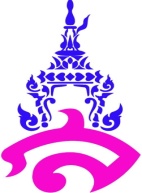 กลุ่มสาระการเรียนรู้ภาษาไทย    ชั้นมัธยมศึกษาปีที่ ๓หน่วยการเรียนรู้ที่ ๑  เรื่อง สมบัติวรรณคดี					             เวลา    ๔   คาบแผนการจัดการเรียนรู้ที่ ๑   เรื่อง  ภาษาในวรรณคดีไทย	     	                         	จำนวน  ๒  คาบผู้สอน  นางสาวจิตรลดา  ใจกล้ามาตรฐานการเรียนรู้/ตัวชี้วัดมาตรฐานการเรียนรู้  ท  ๕.๑  	เข้าใจและแสดงความคิดเห็น  วิจารณ์วรรณคดีและวรรณกรรมไทยอย่างเห็นคุณค่าและนำมาประยุกต์ใช้ในชีวิตจริง	ตัวชี้วัด              		            ม ๓/๒  		วิเคราะห์และวิถีไทยและคุณค่าจากวรรณคดีและวรรณกรรมที่อ่านเป้าหมายการเรียนรู้นักเรียนบอกความแตกต่างระหว่างวรรณคดีและวรรณกรรมได้นักเรียนวิเคราะห์คุณค่าที่ปรากฏในวรรณคดี วรรณกรรมได้สาระสำคัญของการเรียนรู้ความหมายของวรรณคดีและวรรณกรรมความแตกต่างของวรรณคดีวรรณกรรมคุณค่าของวรรณคดี วรรณกรรมสาระสำคัญ  (ความคิดรวบยอด/ทักษะ/กระบวนการ)	ความคิดรวบยอด		วรรณคดีไทยมีประวัติความเป็นมายาวนานกว่า ๗๐๐ ปี  มีบทบาทสร้างความบันเทิงใจและความจรรโลงใจ  สามารถกล่อมเกลามนุษย์  ให้รู้จักความงาม  ความดีและความเป็นจริงของชีวิต เราควรอนุรักษ์และหวงแหน	ทักษะ/กระบวนการ		ทักษะการฟัง ทักษะการอ่าน ทักษะการคิดวิเคราะห์คุณลักษณะที่พึงประสงค์	-  มีระเบียบวินัยในการทำงาน	-  มีวิจารณญาณในการพูดและการฟัง	-  มารยาทในการฟัง การดู การพูด การอ่านและการเขียนกิจกรรมการเรียนรู้	 	กิจกรรมนำเข้าสู่บทเรียนครูร่วมกันกำหนดข้อตกลงในคาบเรียนเพื่อเป็นให้นักเรียนรับทราบโดยทั่วกัน ข้อตกลงมีทั้งสิ้น ๙ ข้อ ดังต่อไปนี้๑. นักเรียนทุกคนต้องเข้าห้องเรียนตรงเวลา๒. นักเรียนทุกคนต้องมีหนังสือเรียน สมุด และอุปกรณ์ประกอบการเรียนพร้อม๓. นักเรียนต้องเข้าเรียนอย่างน้อยร้อยละ  ๘๐ ของเวลาเรียนทั้งหมด๔. นักเรียนต้องส่งงานตรงเวลาที่ครูกำหนด๕. นักเรียนต้องร่วมมือร่วมใจกันรักษาความสะอาดของห้องเรียน๖. นักเรียนห้ามส่งเสียงดังรบกวนเพื่อนร่วมชั้นเรียน      ๗. นักเรียนห้ามนำอาหาร ลูกอม ขนมขบเคี้ยวเข้ามารับประทานในห้องเรียน๘. นักเรียนต้องแต่งกายให้เรียบร้อยในขณะที่เรียนอยู่ในห้องเรียน๙. นักเรียนต้องรู้รัก สามัคคีมีน้ำใจ ใส่ใจส่วนรวม และเอื้อเฟื้อเผื่อแผ่ซึ่งกันและกันครูนำหนังสือวรรณคดีเรื่องพระอภัยมณีและหนังสือเรื่องสามีตีตรามาให้นักเรียนดู แล้วใช้คำถามเพื่อคำถามกระตุ้นความคิดของนักเรียน ดังนี้ 			- นักเรียนเคยอ่านวรรณคดีหรือไม่- นักเรียนคิดว่าวรรณคดีกับหนังสือในปัจจุบันมีความแตกต่างกันหรือไม่ อย่างไร- นักเรียนคิดว่าวรรณคดีกับหนังสือในปัจจุบันมีความคล้ายกันหรือไม่ อย่างไร	ขั้นพัฒนาผู้เรียน / ขั้นสอนครูบรรยายเนื้อหาเรื่องวรรณคดีและวรรณกรรมแตกต่างกันอย่างไร เพื่อให้นักเรียนเข้าใจความหมายและแยกระหว่างวรรณคดีและวรรณกรรมชัดเจนยิ่งขึ้น ครูสอนเรื่องคุณค่าที่ปรากฏในวรรณคดี ได้แก่ รสวรรณคดี โวหารภาพพจน์ คุณค่าด้านวรรณศิลป์ คุณค่าด้านวิถีชีวิต คุณค่าด้านสังคมและวัฒนธรรม โดยครูต้องชี้แจงให้นักเรียนทราบด้วยว่าคุณค่าที่ปรากฏในวรรณคดีนั้นสามารถปรากฏอยู่ในวรรณกรรมได้ด้วยโดยเฉพาะโวหารภาพพจน์	ขั้นสรุปความคิดรวบยอดครูและนักเรียนช่วยกันสรุปบทเรียน นักเรียนทำใบงานเรื่องภาษาในวรรณคดีไทยสื่อการเรียนรู้	- สื่อมัลติมีเดีย (Power Point) 	- หนังสือวรรณคดีเรื่องพระอภัยมณีและวรรณกรรมเรื่องสามีตีตราแหล่งเรียนรู้	- ห้องเรียน	-  อินเทอร์เน็ต	-  ห้องสมุดการวัดและประเมินผล 		รายละเอียดเกณฑ์การให้คะแนนการสังเกตพฤติกรรมนักเรียนรายบุคคล  (Rubrics)เกณฑ์การประเมิน	 ร้อยละ ๖๐ ขึ้นไป (๙ คะแนนขึ้นไป)
๑๓ – ๑๕ คะแนน   ระดับดี
 ๙ – ๑๒ คะแนน     ระดับพอใช้
  ๐ –  ๘  คะแนน     ระดับปรับปรุง    
บันทึกหลังการจัดการเรียนรู้				                                                                    ลงชื่อ	ผู้สอน                                                                                                                   (นางสาวจิตรลดา  ใจกล้า)                                                                                                     วันที่	ใบงานเรื่อง ภาษาในวรรณคดีไทยชื่อ						เลขที่		ชั้น ม.๓/	คำชี้แจง	  ให้นักเรียนตอบคำถามต่อไปนี้ให้ถูกต้อง๑)  จงบอกความหมายของวรรณคดีวรรณกรรมให้ถูกต้อง๒)  ความแตกต่างระหว่างวรรณคดีและวรรณกรรมมีอะไรบ้าง๓)  คำว่า การประพันธ์ และ ศิลปะการประพันธ์ มีความแตกต่างกันอย่างไร๔)  ศิลปะการประพันธ์ในวรรณคดีมีอะไรบ้าง๕)  คุณค่าของวรรณคดีและวรรณกรรม มีคุณค่าด้านใดบ้างตอนที่ ๒ คำชี้แจง อ่านคำประพันธ์ต่อไปนี้ แล้วตอบคำถามว่าเป็นภาพพจน์ชนิดใด   	พระคุณครูดั่งดั่งแผ่นฟ้ามหาสมุทร	 ท่านสร้างสรรค์ปัญญาวุธพิสุทธิ์ศรี      	  ครูเสมือนแสงทองส่องธาตรี                         	 ศิษย์จึงมีทางสายยาวได้ก้าวเดิน   	ตาเธอคือดวงดาว                     ระยับพราวบนฟากฟ้า   	    ยามสิ้นแสงจันทรา		       ดาวดวงน้อยคอยส่องทาง              เสียงสะอื้นจากผืนดินเหมือนสิ้นหวัง            แว่วน้ำหลั่งสู่โลกราวโศกเศร้า       	       อากาศธาตุแปรปรวนชวนซบเซา                         ภาพไฟเผาป่าราบตราบปัจจุบัน	กิ๊วก๊าวกิ๊บก๊าบเป็ดทาบปีก 	ตีนพลุ้ยลัดหลีกปีกรุ่มร่าม       	 เหล่าลูกเป็ดน้อยแล่นลอยตาม		ไซ้แหนแผ่งามตามแม่มา 	สูงระหงทรงเพรียวเรียวรูด      งามละม้ายคล้ายอูฐกะหลาป๋า        	 พิศแต่หัวจรดเท้าขาวแต่ตา                   สองแก้มกัลยาดังลูกยอ                             	คิ้วก่งเหมือนกงเขาดีดฝ้าย                     จมูกละม้ายคล้ายพร้าขอ                  หูกลวงดวงพักตร์หักงอ                         ลำคอโตตันสั้นกลมขอเป็นหมอนให้เธอนอนหนุน       ขอเป็นแป้งฝุ่นให้เธอลูบทามองซิ..มองทะเลเห็นลมคลื่นเห่จูบหิน   เสียงซอดังอ้ออี๋อี๋       นัยน์ตาคุณเหมือนมะนาว    หน้าขาวเหมือนดังแป้งจี่         เส้นผมเหมือนดังเส้นหมี่              หัวไหล่พองดีเหมือนขนมปังปอนด์เธอเป็นหงส์ที่สูงศักดิ์ส่วนฉันเป็นหมาวัดต่ำศักดิ์ศรีตอนที่ ๓  คำชี้แจง ให้นักเรียนพิจารณาโวหารที่กำหนดแล้วขีดเส้นใต้ให้ถูกต้อง๑.      โวหารภาพจน์  บุคคลวัต        ทั้งขุนเขาเขย่าเมฆ  รุจิเรขหิมาลัย               ๒.    โวหารภาพพจน์  บุคคลวัต        สายลมหวีดหวิวผ่านไม้ขัดแตะเข้ามาบาดผิวกาย ๓.     โวหารภาพพจน์  สัทพจน์        กริ๊งกร๊างมาคุยกันบ้างนะคุณปานตะวัน      ๔.     โวหารภาพพจน์  บุคคลวัต        เมื่ออาทิตย์ท่องไปไกลลับลิบ  ฟ้าค่อยหยิบจันทรามาแก้หมอง ๕.     โวหารภาพพจน์  สัทพจน์        ปวงประชาราษฎร์อาเพศ  เปรตกู่ก้องร้องตะเบิม         กระหายเหิมแลบลิ้นอยู่  วะวาบวะวาบ    ตอนที่  ๔    คำชี้แจง    ให้นักเรียนบอกประเภทโวหารจากงานประพันธ์ที่กำหนด ๑.  ปุจฉา    :  ค้อนท้องร้องรับกันป๊กป๊ก  นกคุ่มเปรียวปรื๋อกระพือบิน  เป็นโวหารภาพพจน์ใด      วิสัชนา : 									๒.  ปุจฉา    :  แสงนวลนาบทาบเห็นเพ็ญลำยอง  เพลงดาวร้องรับแผ่วดังแว่วมา  เป็นโวหารภาพพจน์ใด      วิสัชนา : 									๓.  ปุจฉา    :  ปักษาครวญเพรียกพฤกษ์ในไพรสันต์    เป็นโวหารภาพพจน์ใด      วิสัชนา : 									๔.  ปุจฉา    :  เสียงผึ้งหึ่งหึ่งหน้า  นึกคร้ามหวามถวิล                                       วิสัชนา : 									๕.  ปุจฉา    :  ดอกไม้ป่าปรุงกลิ่นประทิ่นป่า      อบบุหงามาลัยทั่วไพรกว้าง      วิสัชนา :									ตอนที่ ๔ คำชี้แจง ให้นักเรียนเติมคำที่มีเสียงสัมผัสสระกับคำที่กำหนดให้๑. เงิน      ................   ................   ................   ................   ................๒. ดอก     ................   ................   ................   ................   ................ ๓. ดิน       ................   ................   ................   ................   ................๔. จ่าย      ................   ................    ................   ................   ................๕. รถ       ................   ................    ................   ................   ................ให้นักเรียนเติมคำที่มีเสียงสัมผัสสระต่อจากคำที่กำหนดให้ตัวอย่าง		เก็บหอม  รอมริบ๑.   ข้าวแดง     ............... ร้อน๒.  ลำบาก      ............... จน๓   ยิ้มแย้ม      ............... ใส๕.  สุกเอา       ................ กิน๕.  ยินยอม      ................ ใจ๖.  ดีดสี          ................ เป่า๗.  ข้าวยาก      ................ แพง๘.  ข้นแค้น      ................ เข็ญ๙.   ใจไม้          ................ ระกำ๑๐.  เบี้ยบ้าย    ................ ทาง			**************************************กลุ่มสาระการเรียนรู้ภาษาไทย    ชั้นมัธยมศึกษาปีที่ ๓หน่วยการเรียนรู้ที่ ๑  เรื่อง สมบัติวรรณคดี					             เวลา    ๔   คาบแผนการจัดการเรียนรู้ที่ ๒   เรื่อง  แต่งบทร้อยกรอง		     	                         	จำนวน  ๒  คาบผู้สอน  นางสาจิตรลดา  ใจกล้ามาตรฐานการเรียนรู้/ตัวชี้วัดมาตรฐานการเรียนรู้  ท  ๔.๑   	เข้าใจธรรมชาติของภาษาและหลักภาษาไทย  การเปลี่ยนแปลงของภาษาและพลังของภาษา  ภูมิปัญญาทางภาษา  และรักษาภาษาไทยไว้เป็นสมบัติของชาติ	ตัวชี้วัด 			       ม ๓/๖   		แต่งบทร้อยกรองเป้าหมายการเรียนรู้นักเรียนแต่งคำประพันธ์ประเภทกลอนสุภาพได้สาระสำคัญของการเรียนรู้ประเภทของบทร้อยกรองฉันทลักษณ์ของกลอนสุภาพสาระสำคัญ  (ความคิดรวบยอด/ทักษะ/กระบวนการ)	ความคิดรวบยอด		คำประพันธ์ประเภทกลอนสุภาพหรือกลอนแปดเป็นกลอนที่นิยมแต่งมากที่สุดมีจำนวนคำในแต่ละวรรค ๘ คำ หนึ่งบทมี ๔ วรรคหรือ ๒ บาท บาทที่ ๑ เรียก บาทเอก บาทที่ ๒ เรียก บาทโท มีสัมผัสบังคับ ๓ ตำแหน่งเป็นสัมผัสสระทั้งหมด และต้องมีสัมผัสระหว่างบทเป็นสัมผัสบังคับอีกด้วย	ทักษะ/กระบวนการ		ทักษะการเขียนคุณลักษณะที่พึงประสงค์	- ใฝ่รู้ใฝ่เรียน	- มีระเบียบวินัยในการทำงาน	- มีวิจารณญาณในการพูดและการฟัง	- มารยาทในการฟัง การดู การพูด การอ่านและการเขียน	- มุ่งมั่นในการทำงานกิจกรรมการเรียนรู้	 	กิจกรรมนำเข้าสู่บทเรียนครูทบทวนเรื่องภาษาในวรรณคดีเพื่อทบทวนความรู้ของนักเรียน ขั้นพัฒนาผู้เรียน / ขั้นสอนครูสอนเรื่องบทร้อยกรอง ประเภทของบทร้อยกรอง บทร้อยกรองประเภทกลอน   ฉันทลักษณ์ของกลอน นักเรียนทำแผนผังมโนทัศน์เรื่องกลอนสุภาพพร้อมกับให้นักเรียนแต่งกลอนสุภาพเพื่อแนะนำตนเองมาอย่างน้อย ๓ บทลงไปในแผนผังมโนทัศน์ด้วย ครูเลือกสอนเรื่องกลอนสุภาพเนื่องจากนักเรียนจะเรียนเรื่องพระอภัยมณีต่อในชั่วโมงถัดไปครูจับสลากสุ่มนักเรียนออกมา ๕ คนเพื่อนำเสนอบทร้อยกรองของตนเอง  หลังจากนั้นครูกับนักเรียนช่วยกันอภิปรายว่าบทร้อยกรองของเพื่อนที่ครูสุ่มมานั้นถูกต้องหรือไม่ อย่างไร	ขั้นสรุปความคิดรวบยอด  ครูและนักเรียนร่วมกันสรุปความรู้ที่ได้จากบทเรียนสื่อการเรียนรู้	- สื่อมัลติมีเดีย (Power Point) แหล่งเรียนรู้	- ห้องเรียน	-  อินเทอร์เน็ต	-  ห้องสมุดการวัดและประเมินผล 	การประเมินผลการสร้างแผนผังมโนทัศและการแต่งกลอนสุภาพบันทึกหลังการจัดการเรียนรู้                                                                                ลงชื่อ 	 ผู้สอน                                                                                                   (นางสาวจิตรลดา  ใจกล้า)                                                                                วันที่	ใบงานผังมโนทัศน์เรื่อง กลอนสุภาพชื่อ							เลขที่		ชั้น ม.๓/	คำชี้แจง : ให้นักเรียนเขียนแผนผังมโนทัศน์สรุปความรู้เกี่ยวกับกลอนสุภาพพร้อมแต่งกลอนสุภาพแนะนำตนเองอย่างน้อย ๓ บทและตกแต่งให้สวยงามกลุ่มสาระการเรียนรู้ภาษาไทย    ชั้นมัธยมศึกษาปีที่ ๓หน่วยการเรียนรู้ที่ ๒  เรื่อง พระอภัยมณี					             เวลา     ๙   คาบแผนการจัดการเรียนรู้ที่ ๑   เรื่อง การอ่านออกเสียงบทร้อยกรอง	     	             จำนวน   ๑-๒   คาบผู้สอน  นางสาวจิตรลดา  ใจกล้ามาตรฐานการเรียนรู้/ตัวชี้วัดมาตรฐานการเรียนรู้  ท  ๑.๑  	ใช้กระบวนการอ่านสร้างความรู้และความคิด  เพื่อนำไปใช้ตัดสินใจ  แก้ปัญหาในการดำเนินชีวิตและมีนิสัยรักการอ่าน	ตัวชี้วัด  ม ๓/๑	  	อ่านออกเสียงบทร้อยแก้วและบทร้อยกรองได้ถูกต้องและเหมาะสมกับเรื่องที่อ่านเป้าหมายการเรียนรู้นักเรียนอ่านออกเสียงได้ถูกต้องตามหลักการอ่านทำนองเสนาะนักเรียนบอกประโยชน์ที่ได้รับจากการอ่านทำนอนเสนาะได้สาระสำคัญของการเรียนรู้วิธีการอ่านออกเสียงบทร้อยกรองประเภทกลอนสุภาพสาระสำคัญ  (ความคิดรวบยอด/ทักษะ/กระบวนการ)	ความคิดรวบยอด	การอ่านออกเสียงเป็นการสื่อสารที่มีความสำคัญ  เพราะเป็นการถ่ายทอดความรู้  ความคิด  ความรู้สึกและอารมณ์ของผู้ส่งสารไปผู้รับสาร  ดังนั้น หากรู้หลักการอ่านและมีทักษะในการอ่านย่อมจะทำให้การสื่อสารเกิดสัมฤทธิ์ผล การอ่านออกเสียงบทร้อยกรองประเภทต่างๆ ต้องมีความรู้เกี่ยวกับหลักการอ่าน จึงจะอ่านได้ถูกต้องเหมาะสมกับเรื่องที่อ่าน	ทักษะ/กระบวนการ		ทักษะการอ่าน ทักษะการสังเกตคุณลักษณะที่พึงประสงค์	- ใฝ่รู้ใฝ่เรียน	- มีระเบียบวินัยในการทำงาน	- มารยาทในการฟัง การดู การพูด การอ่านและการเขียนกิจกรรมการเรียนรู้	 	กิจกรรมนำเข้าสู่บทเรียน	ครูอธิบายวิธีการอ่านออกเสียงบทร้อยกรอง บทร้อยกรองแต่ละประเภทจะมีวิธีการอ่านออกเสียงที่แตกต่างกัน แต่มีวิธีการอ่านออกเสียงเหมือนกันคือก่อนอ่านทำนองเสนาะให้แบ่งคำแบ่งวรรคให้ถูกต้องตามหลักคำประพันธ์เสียก่อนโดยต้องระวังในเรื่องความหมายของคำด้วย เพราะคำบางคำอ่านแยกคำกันไม่ได้ อ่านออกเสียงตามธรรมดาให้คล่องก่อน อ่านให้ชัดเจน โดยเฉพาะออกเสียง ร ล และคำควบกล้ำให้ถูกต้องอ่านให้เอื้อสัมผัส เรียกว่า คำแปรเสียง เพื่อให้เกิดเสียงสัมผัสที่ไพเราะระวัง 3 ต อย่าให้ตกหล่น อย่าต่อเติม และอย่าตู่ตัว อ่านให้ถูกจังหวะ คำประพันธ์แต่ละประเภทมีจังหวะแตกต่างกัน ต้องอ่านให้ถูกวรรคตอนตามแบบแผนของคำประพันธ์นั้น ๆ เช่น นิทานคำกลอนเรื่องพระอภัยมณีแต่งด้วยคำประพันธ์ประเภทกลอนสุภาพ หนึ่งวรรคมี ๘-๙ คำ อาจแบ่งเป็น ๓-๒-๓ หรือ ๓-๓-๓ ก็ได้ผู้อ่านต้องใส่อารมณ์ตามรสความของบทประพันธ์นั้น ๆ รสรัก โศก ตื่นเต้น ขบขัน โกรธ แล้วใส่น้ำเสียงให้สอดคล้องกับรสหรืออารมณ์ต่าง ๆ เหล่านั้น อ่านให้เสียงดัง ( พอที่จะได้ยินกันทั่วถึง ) ไม่ใช่ตะโกน หลังจากนั้นครูกระตุ้นนักเรียนด้วยคำถามต่อไปนี้นักเรียนคิดว่าการอ่านออกเสียงบทร้อยกรองให้ไพเราะเป็นความสามารถเฉพาะตัวหรือไม่ เพราะเหตุใดนักเรียนคิดว่าการอ่านออกเสียงบทร้อยกรองในวรรณคดี วรรณกรรมนั้นจำเป็นหรือไม่ อย่างไร ขั้นพัฒนาผู้เรียน / ขั้นสอน		๑.   ครูและนักเรียนร่วมกันสนทนาบทเรียน จากนั้นครูสาธิตการอ่านออกเสียงบทร้อยกรองให้นักเรียนฟัง โดยให้นักเรียนสังเกตวิธีการอ่านออกเสียงของครูแล้วทดลองอ่านด้วยตัวเอง จากนั้นครูอธิบายประกอบเพื่อให้นักเรียนเข้าใจได้ดียิ่งขึ้นในหัวข้อต่อไปนี้๑.๑  ความหมายของการอ่านออกเสียงบทร้อยกรอง๑.๒ วัตถุประสงค์ในการอ่านออกเสียงบทร้อยกรอง๑.๓  รสวรรณคดีที่ใช้ในการอ่านออกเสียงบทร้อยกรอง๑.๔  ประโยชน์ที่ได้รับจากการอ่านออกเสียงบทร้อยกรอง	ขั้นสรุปความคิดรวบยอดครูกับนักเรียนช่วยกันสรุปบทเรียน นักเรียนทำใบงานที่ ๑ เรื่อง การอ่านออกเสียงบทร้อยกรองสื่อการเรียนรู้	- สื่อมัลติมีเดีย (Power Point) 	- หนังสือวรรณคดีวิจักษ์ ม.๓แหล่งเรียนรู้	- ห้องเรียน	-  หนังสือวรรณคดีวิจักษ์ ม.๓การวัดและประเมินผล 	แบบประเมิน    การอ่านออกเสียงบทร้อยกรองคำชี้แจง :	  ให้ ผู้สอน สังเกตพฤติกรรมการอ่านออกเสียงของนักเรียน แล้วขีด  ลงในช่องว่างที่ตรงกับระดับคะแนนลงชื่อ...................................................ผู้ประเมิน                                                                ............../.................../................เกณฑ์การให้คะแนน	ปฏิบัติได้ถูกต้อง	ให้	๔	คะแนน	ปฏิบัติมีข้อบกพร่องเล็กน้อย	ให้ 	๓	คะแนน	ปฏิบัติมีข้อบกพร่องปานกลาง	ให้	๒	คะแนน	ปฏิบัติมีข้อบกพร่องมาก	ให้	๑	คะแนนเกณฑ์การตัดสินคุณภาพบันทึกหลังการจัดการเรียนรู้                                                                                ลงชื่อ 	 ผู้สอน                                                                                                   (นางสาวจิตรลดา ใจกล้า)                                                                                วันที่ 	ชื่อ							ชั้น ม.๓/ 	เลขที่		ใบงานที่ ๑ เรื่องการอ่านออกเสียงบทร้อยกรองคำสั่ง : ให้นักเรียนตอบคำถามดังต่อไปนี้ให้ถูกต้องการอ่านออกเสียง หมายถึง																														การอ่านออกเสียงบทร้องกรองต่างจากการอ่านออกเสียงบทร้อยกรอง ดังต่อไปนี้																																			การอ่านออกเสียงบทร้อยกรองในวรรณคดี วรรณกรรม นอกจากจะใช้ในวิชาภาษาไทยแล้วนักเรียนยังสามารถนำไปประยุกต์ใช้ในวิชาใดได้บ้างรสทำวรรณคดีที่ปรากฏในการอ่านออกเสียงบทร้อยกรองมีกี่รส และแต่ละรสวรรณคดีใช้แตกต่างกันอย่างไรประโยชน์ของการอ่านออกเสียงบทร้อยกรองมีอะไรบ้าง (ตอบ ๓ ข้อขึ้นไป)กลุ่มสาระการเรียนรู้ภาษาไทย    ชั้นมัธยมศึกษาปีที่ ๓หน่วยการเรียนรู้ที่ ๒  เรื่อง พระอภัยมณี					             เวลา     ๙   คาบแผนการจัดการเรียนรู้ที่ ๒   เรื่อง อ่านตีความและประเมินคุณค่า			จำนวน   ๕   คาบผู้สอน  นางสาวจิตรลดา  ใจกล้ามาตรฐานการเรียนรู้/ตัวชี้วัดมาตรฐาน  ท ๑.๑	 ใช้กระบวนการอ่านสร้างความรู้และความคิดเพื่อนำไปใช้ตัดสินใจ แก้ปัญหาในการดำเนินชีวิต และมีนิสัยรักการอ่าน		ตัวชี้วัด   ม.๓/๒  	ระบุความแตกต่างของคำที่มีความหมายโดยตรงและความหมายโดยนัย		 ม.๓/๖		ประเมินความถูกต้องของข้อมูลที่ใช้สนับสนุนในเรื่องที่อ่าน		 ม.๓/๗		วิจารณ์ความสมเหตุสมผล การลำดับความ และความเป็นไปได้ของเรื่อง		ม.๓/๘		วิเคราะห์เพื่อแสดงความคิดเห็นโต้แย้งกับเรื่องที่อ่าน		ม.๓/๙		ตีความและประเมินคุณค่า และแนวคิดที่ได้จากงานเขียนอย่างหลากหลายเพื่อนำไปใช้แก้ปัญหาในชีวิตเป้าหมายการเรียนรู้นักเรียนตีความและสรุปความจากเรื่องที่อ่านได้นักเรียนสามารถถอดคำประพันธ์และสรุปความจากเรื่องที่อ่านได้สาระสำคัญของการเรียนรู้การอ่านตีความและการอ่านประเมินคุณค่าการสรุปความจากเรื่องที่อ่านการถอดคำประพันธ์สาระสำคัญ  (ความคิดรวบยอด/ทักษะ/กระบวนการ)	ความคิดรวบยอด		การศึกษาวรรณคดีประเภทบันเทิงคดี ต้องสรุปเนื้อหา วิเคราะห์วิถีไทยและคุณค่าของเรื่อง สรุปความรู้และข้อคิดจากการอ่านเพื่อนำไปประยุกต์ใช้ในชีวิตจริง ท่องจำและบอกคุณค่าบทอาขยานตามที่กำหนด	ทักษะ/กระบวนการ		ทักษะกระบวนการกลุ่ม ทักษะกระบวนการคิดอย่างมีวิจารณญาณคุณลักษณะที่พึงประสงค์	- ใฝ่รู้ใฝ่เรียน	- มีระเบียบวินัยในการทำงาน	- มีวิจารณญาณในการพูดและการฟัง	- มารยาทในการฟัง การดู การพูด การอ่านและการเขียน	- มุ่งมั่นในการทำงานกิจกรรมการเรียนรู้ (๑ ชั่วโมง)	 	กิจกรรมนำเข้าสู่บทเรียน	ครูนำหนังสือเรื่องพระอภัยมณี  ฉบับสมบูรณ์มาให้นักเรียนดู  แล้วสนทนากับนักเรียนเรื่อง “พระอภัยมณี” เป็นในตอนต้นเรื่องเพื่อเป็นพื้นฐานในการเรียนต่อไป	ขั้นพัฒนาผู้เรียน / ขั้นสอน (๓ ชั่วโมง)		๑. ครูและนักเรียนร่วมกันสนทนาบทเรียน หลังจากนั้นครูจะเกริ่นนำเนื้อเรื่องพระอภัยมณี ตอน พระอภัยมณีหนีนางผีเสื้อสมุทร จากนั้นครูทบทวนเรื่องการอ่านออกเสียงบทร้อยกรองจากชั่วโมงที่ผ่านมาแล้วมอบหมายให้นักเรียนท่องบทอาขยานตามวิธีการอ่านออกเสียงบทร้อยกรองเพื่อสอบท่องบทอาขยานนอกเวลาเรียน       ๒.  ครูแบ่งนักเรียนออกเป็น ๘ กลุ่ม และแบ่งเนื้อหาบทเรียนเรื่องพระอภัยมณีให้ดังนี้			กลุ่ม  ๑  ตั้งแต่ “สินสมุทรกุมารชาญฉลาด” หน้า ๕๗ ถึง “ไปหาดทรายหาข้าจะมาฟัง” หน้า ๕๙			กลุ่ม  ๒  ตั้งแต่ “พระแจ้งความตามคำเงือกนำเล่า” หน้า ๕๙ ถึง “แม้นไม่นอนมารดามาจะตี”  หน้า ๖๐		กลุ่ม  ๓  ตั้งแต่ “สินสมุทรสุดแสนสงสารแม่” หน้า ๖๑ ถึง “ต่อกลางวันจึงค่อยไปให้สำราญ”  หน้า ๖๒		กลุ่ม  ๔  ตั้งแต่ “ตาเหงือกน้ำซ้ำสอนพระทรงศักดิ์” หน้า ๖๒ ถึง “ผีเสื้อร้ายรีบรุดไม่หยุดยืน” หน้า ๖๔		กลุ่ม  ๕  ตั้งแต่ “ฝ่ายพระอภัยมณีซึ่งหนียักษ์” หน้า ๖๔ ถึง “มาสถานมารดรไม่นอนใจ” หน้า ๖๗  		กลุ่ม  ๖  ตั้งแต่ “อสุรีผีเสื้อไม่เชื่อถ้อย” หน้า ๖๗ ถึง “จงเข่นฆ่าให้เราม้วยไปด้วยกัน” หน้า ๖๙  		กลุ่ม  ๗  ตั้งแต่ “อสุรีผีเสื้อก็เชื่อถือ” หน้า ๖๙ ถึง “อย่าบากบั่นความรักน้องนักเลย” หน้า ๗๑  		กลุ่ม  ๘  ตั้งแต่ “พระอภัยใจอ่อนถอนสะอื้น” หน้า ๗๑ ถึง “ก็หลบไปตามวนชลธาร” หน้า ๗๒  		๓) ให้แต่ละสมาชิกแต่ละกลุ่มร่วมกันถอดคำประพันธ์ ในส่วนที่ตนเองได้รับมอบหมาย โดยครูมีพจนานุกรมแจกให้แต่ละกลุ่มเพื่อใช้หาคำศัพท์ที่นักเรียนไม่ทราบความหมาย จากนั้นให้สมาชิกในกลุ่มนำคำประพันธ์ที่ตนเองถอดความเรียบร้อยแล้วมาทำเป็น PowerPointและนำเสนอชั้นเรียน	ขั้นสรุปความคิดรวบยอด (๑ ชั่วโมง)๑) ครูและนักเรียนร่วมกันสนทนาถึงข้อคิดที่ได้รับจากเรื่องพระอภัยมณี  สื่อการเรียนรู้	- สื่อมัลติมีเดีย (Power Point) 	-  หนังสือวรรณคดีวิจักษ์ ชั้นมัธยมศึกษาปีที่  ๓แหล่งเรียนรู้	- ห้องเรียน	- พจนานุกรมฉบับราชบัณฑิตยสถาน พ.ศ.๒๕๕๔การวัดและประเมินผล 	แบบประเมินเพื่อให้คะแนนการอ่านออกเสียงบทร้อยกรองแบบสังเกตพฤติกรรมการทำงานกลุ่มแบบประเมินพฤติกรรมการทำงานกลุ่มกลุ่มสาระการเรียนรู้ภาษาไทย  ชั้นมัธยมศึกษาปีที่  ๓/	คำชี้แจง   ครูประเมินพฤติกรรมของนักเรียนในการอ่านในใจ และให้คะแนนลงในช่องที่ตรงกับ                พฤติกรรมของนักเรียนเกณฑ์การประเมิน  ผู้ผ่านการประเมิน  ต้องได้คะแนนรวมร้อยละ 80  ขึ้นไปบันทึกหลังการจัดการเรียนรู้                                                                                ลงชื่อ	 ผู้สอน                                                                                                   (นางสาวจิตรลดา ใจกล้า)                                                                                วันที่ 	กลุ่มสาระการเรียนรู้ภาษาไทย    ชั้นมัธยมศึกษาปีที่ ๓หน่วยการเรียนรู้ที่  ๒  เรื่อง พระอภัยมณี					                 เวลา    ๙   คาบแผนการจัดการเรียนรู้ที่ ๓   เรื่อง วิเคราะห์ วิจารณ์และประเมินคุณค่าของวรรณคดี  วรรณกรรม	 จำนวน   ๒   คาบผู้สอน  นางสาวจิตรลดา  ใจกล้ามาตรฐานการเรียนรู้/ตัวชี้วัดมาตรฐานการเรียนรู้  ท  ๕.๑ 	 เข้าใจและแสดงความคิดเห็น  วิจารณ์วรรณคดีและวรรณกรรมไทยอย่างเห็นคุณค่าและนำมาประยุกต์ใช้ในชีวิตจริง	ตัวชี้วัด   ม ๓/๑  	สรุปเนื้อหาวรรณคดี  วรรณกรรมและวรรณกรรมท้องถิ่นในระดับที่ยากยิ่งขึ้น            			 ม ๓/๒  	วิเคราะห์และวิถีไทยและคุณค่าจากวรรณคดีและวรรณกรรมที่อ่านเป้าหมายการเรียนรู้นักเรียนบอกคุณค่าของวรรณคดีเรื่องพระอภัยมณี ตอน พระอภัยมณีหนีนางผีเสื้อสมุทร ในแต่ละด้านได้	สาระสำคัญของการเรียนรู้คุณค่าด้านวรรณศิลป์ วิถีชีวิต สังคมและวัฒนธรรม สาระสำคัญ  (ความคิดรวบยอด/ทักษะ/กระบวนการ)	ความคิดรวบยอด		วรรณคดีไทยมีประวัติความเป็นมายาวนานกว่า ๗๐๐ ปี  มีบทบาทสร้างความบันเทิงใจและความจรรโลงใจ  สามารถกล่อมเกลามนุษย์  ให้รู้จักความงาม  ความดีและความเป็นจริงของชีวิต เราควรอนุรักษ์และหวงแหนทักษะ/กระบวนการ	ทักษะการอ่าน ทักษะการคิดวิเคราะห์คุณลักษณะที่พึงประสงค์	-  มีวิจารณญาณในการพูดและการฟัง	-  มารยาทในการฟัง การดู การพูด การอ่านและการเขียนกิจกรรมการเรียนรู้	 	กิจกรรมนำเข้าสู่บทเรียนครูนำภาพวิถีชีวิตแบบไทย มาให้นักเรียนดู  แล้วร่วมกันอภิปรายเกี่ยวกับความหมายและลักษณะของวิถีชีวิตแบบไทยทั้งด้านวัฒนธรรม ประเพณี วิถีชีวิต ความเป็นอยู่ ความเชื่อ ค่านิยมขั้นพัฒนาผู้เรียน / ขั้นสอนครูให้นักเรียนเข้ากลุ่มเดิมที่ตนเองถอดคำประพันธ์ จากนั้นให้นักเรียนร่วมศึกษาคุณค่าด้านสังคมและสะท้อนวิถีไทยในส่วนที่ตนเองได้รับมอบหมายถอดคำประพันธ์นักเรียนแต่ละกลุ่มส่งตัวแทนนำเสนอคุณค่าที่พบในวรรณคดีส่วนที่ตนเองวิเคราะห์ให้เพื่อนในห้องฟังนักเรียนทำใบงานที่ ๒   เรื่องพระอภัยมณี ตอน พระอภัยมณีหนีนางผีเสื้อสมุทร	ขั้นสรุปความคิดรวบยอดนักเรียนแต่ละกลุ่มสรุปการทำใบงานที่ ๒ ของกลุ่มตนเอง ประเมินผลงานว่าข้อมูลที่ได้ศึกษาค้นคว้ามีความถูกต้องเหมาะสมเพียงใด โดยการตรวจสอบแนวคิดภายในกลุ่มของตนเองอย่างอิสระ  นักเรียนทำแบบทดสอบเก็บคะแนนเรื่องพระอภัยมณี ตอน พระอภัยมณีหนีนางผีเสื้อสมุทร	สื่อการเรียนรู้	-  สื่อมัลติมีเดีย (Power Point) 	-  หนังสือเรียนวรรณคดีวิจักษ์ ชั้นมัธยมศึกษาปีที่ 3 	-  ภาพวิถีชีวิตของคนไทยแหล่งเรียนรู้	- ห้องเรียน	- หนังสือวรรณคดีวิจักษ์ ชั้น ม.๓การวัดและประเมินผล 	ตรวจใบงานที่ ๒ เรื่องพระอภัยมณี ตอน พระอภัยมณีหนีนางผีเสื้อสมุทรตรวจแบบทดสอบเก็บคะแนนโดยต้องได้คะแนนร้อยละ ๕๐ จึงจะผ่านเกณฑ์บันทึกหลังการจัดการเรียนรู้                                                                                ลงชื่อ 	 ผู้สอน                                                                                                   (นางสาวจิตรลดา  ใจกล้า)                                                                                วันที่ 	ใบงานที่ ๒ เรื่อง พระอภัยมณี ตอน พระอภัยมณีหนีนางผีเสื้อสมุทรชื่อ								เลขที่		ชั้นม.๓/		คำสั่ง	: จงตอบคำถามจากเรื่องพระอภัยมณี ตามหัวข้อต่อไปนี้ผู้แต่งเรื่องพระอภัยมณี ตอน พระอภัยมณีหนีนางผีเสื้อสมุทรคือใครจากเรื่องพระอภัยมณี ตอน พระอภัยมณีหนีนางผีเสื้อสมุทรแต่งด้วยคำประพันธ์ประเภทใดจงสรุปเรื่องพระอภัยมณี ตอน พระอภัยมณีหนีนางผีเสื้อสมุทร ด้วยสำนวนของตนเองจงสรุปคุณค่าที่ได้รับจากเรื่องพระอภัยมณี ตอน พระอภัยมณีหนีนางผีเสื้อสมุทร๔.๑ คุณค่าด้านวรรณศิลป์ 																																																																										๔.๒ คุณค่าด้านวิถีชีวิต สังคมและวัฒนธรรม																																																																																														จงบอกข้อคิดที่ได้รับจากเรื่องพระอภัยมณี ตอน พระอภัยมณีหนีนางผีเสื้อสมุทร มาอย่างน้อย ๓ ข้อแบบฝึกหัดเรื่องพระอภัยมณี ตอน พระอภัยมณีหนีนางผีเสื้อสมุทรชื่อ							เลขที่		ชั้น ม.๓/	คำชี้แจง : ให้นักเรียนทำเครื่องหมาย   ทับตัวเลขหน้าคำตอบที่ถูกต้อง๑.  นางผีเสื้อจับตัวพระอภัยมณีไปด้วยจุดประสงค์ใด	๑.  นำพระอภัยมณีไปเป็นอาหาร	๒.  ต้องการฟังเสียงปี่ของพระอภัยมณี	๓.  บังคับให้พระอภัยมณีเป็นสามีนาง	๔.  ต้องการพระอภัยมณีไปเลี้ยงดูลูกนาง๒.  พฤติกรรมของตัวละครคู่ใดในเรื่องพระอภัยมณีให้แง่คิดว่า  “รักแบบจำใจย่อมไม่จีรังยั่งยืน”  	๑.  พระอภัยมณี  -  นางเงือก			๒.  พระอภัยมณี  -  นางผีเสื้อ	๓.  พระอภัยมณี  -  นางละเวง			๔.  พระอภัยมณี  -  นางสุวรรณมาลี๓.  เหตุใดสินสมุทรจึงผูกพันกับพระอภัยมณีมากกว่านางผีเสื้อ	๑.  สินสมุทรไม่ชอบสตรี	๒.  พระอภัยมณีเสี้ยมสอนสินสมุทรว่าแม่ดุร้าย	๓.  นางผีเสื้อสมุทรเคยทำร้ายสินสมุทร	๔.  พระอภัยมณีเลี้ยงดูสินสมุทรอย่างใกล้ชิด๔.  คำกลอนข้อใดแสดงความร้ายกาจของนางผีเสื้อมากที่สุด	๑.  ไม่เห็นผัวคว้าไปได้แต่ปลา		ควักลูกตาสูบเลือดด้วยเดือดดาล	๒.  แล้วชี้หน้าด่าอึงหึงนางเงือก		ทำซบเสือกสอพลออีตอแหล	๓.  จะจับไว้ให้พาไปหาพ่อ		แล้วหักคอเสียให้ตายเมื่อภายหลัง	๔.  แล้วนางยักษ์หักขาฉีกสองแขน	ไม่หายแค้นเคี้ยวกินสิ้นทั้งคู่๕.  “สินสมุทรมิได้กลัวกลับหัวร่อ	ลูกไม่ขอจากพระองค์อย่าสงสัย      แม้นมารดามาตามจะห้ามไว้	พระรีบไปก่อนข้าอย่าปรารมภ์”      คำกลอนข้างต้นแสดงลักษณะนิสัยอย่างไรของสินสมุทร	๑.  มีอารมณ์ขัน					๒.  กล้าหาญ	๓.  ผูกพันกับแม่					๔.  ชอบเล่นสนุก๖.  คำกล่าวของนางผีเสื้อว่า  “ช่างเฉโกโยคีหนีเขาใช้” ความที่พิมพ์ตัวหนา  หมายถึงอะไร	๑.  บวชเพื่อหนีราชการ				๒.  บวชเพื่อซ่องสุมคน	๓.  บวชแต่ไม่เข้าวัด				๔.  บวชแต่ไม่รักษาศีล๗.  คำพูดของตัวละครข้อใดเป็นคำสัตย์	๑.  พระอภัยมณี  -  จะกอดศพซบหน้าโศกาลัย	ระกำใจกว่าจะม้วยไปด้วยกัน	๒.  นางผีเสื้อ  -  จะไปไหนไม่ห้ามจะตามส่ง	ไหนทรงฤทธิ์บิตุรงค์เล่าลูกเอ๋ย	๓.  สินสมุทร  -  ลูกขอลาฝ่าธุลีสักปีเดียว		ไปท่องเที่ยวหาประเทศเขตนคร	๔.  เงือกบิดา  -  หนึ่งพวกพ้องของข้าคณาญาติ	ขอรองบาทบงกชบทศรี๘.  “แลสิบลิบหลังคาศาลาราย	มีเสาหงส์ธงปลายปลิวระยับ        พระยินดีชี้บอกสินสมุทร	โน่นแน่กุฏิมุงกระเบื้องเหลืองสลับ”      ศัพท์ในข้อใดไม่ปรากฏในกลอนข้างต้น	๑.  เสาที่ทำเป็นรูปหงส์ติดไว้ที่ยอดมักปักอยู่ตามหน้าวัดของชาวรามัญ	๒.  กระท่อมที่อยู่ของนักบวช	๓.  ธงผืนผ้ามีรูปจระเข้ตรงกลาง  มักปักไว้ที่ท่าน้ำหน้าวัดแสดงว่าทอดกฐินแล้ว	๔.  ศาลาที่สร้างเป็นหลังๆ  เรียงเป็นแนวรอบโบสถ์หรือวิหาร๙.  “มาตรีชาว่ากูผิดในกิจกรรม” คำที่พิมพ์ตัวหนา หมายถึงข้อใด	๑.  ตำหนิ  ,  กล่าวโทษ				๒.  หลอกลวง  ,  พูดปด	๓.  เชื่อถือ  ,  คิดเห็น				๔.  อธิบาย  ,  ชี้แจง๑๐.  “เหล่าฉลามล้วนฉลามตามกันมา     ค่อยเคลื่อนคลาคล้ายคล้ายในสายชล”         คำที่พิมพ์ตัวหนาหมายความว่าอย่างไร	๑.  เกือบเหมือน					๒.  เคลื่อนไหวไปเรื่อยๆ	๓.  จำได้อย่างเลือนราง				๔.  ไปหรือมาเป็นจำนวนมาก๑๑.  คำกลอนในข้อใดแสดงธรรมเนียมการประพฤติอย่างไทย	๑.  พงศ์กษัตริย์ตรัสชวนสินสมุทร			สอนให้บุตรขอสมาอัชฌาสัย	๒.  พระอภัยได้สดับสุนทรถาม			จึงยกความก่อนเก่าเล่าแถลง	๓.  พระกอดลูกน้อยประทับไว้กับทรวง		ให้เหงาง่วงงีบหลับระงับไป	๔.  พระทรงเลือกลูกมะซางปรางมะยง		ประทานองค์โอรสสู้อดออม๑๒.  คำกลอนข้อใดมิได้แสดงความเชื่อของคนไทย	๑.  ทั้งนี้เพราะเคราะห์กรรมทำให้วุ่น		จึงสิ้นบุญวาสนาสีกาเอ๋ย	๒.  อย่าฆ่าสัตว์ตัดชีวิตพิษฐาน			หมายวิมานเมืองแมนแดนสวรรค์	๓.  เราลงเลขเสกทำไว้สำเร็จ			ดังเขื่อนเพชรภูติปีศาจไม่อาจใกล้	๔.  ด้วยองค์พระชนนีเป็นผีเสื้อ			อันชาติเชื้ออยู่ถ้ำลำละหาน๑๓.  “ฝ่ายเงือกน้ำคำนับอภิวาท       ข้าพระบาททราบสิ้นทุกถิ่นฐาน”          คำที่พิมพ์ตัวหนาอ่านอย่างไร	๑.  อะ  -  พิ  -  วาด				๒.  อับ  -  พิ  -  วาด	๓.  อบ  -  พิ  -  วาด				๔.  อา  -  พิ  -  วาด๑๔.  คำกลอนข้อใดมีชื่อของภูเขา  ๑  ใน  ๗  เทือกเขาสัตบริภัณฑ์ที่ล้อมรอบเขาพระสุเมรุ	๑.  อันน้ำนี้มีนามตามบุราณ			อโนมานเคียงกันสีทันดร	๒.  นางผีเสื้อเหลือโกรธโลดทะลึ่ง		โตดังหนึ่งยุคนธรขุนไศล	๓.  แล้วลุกขึ้นยืนชะโงกโยกสิงขร			จนโคลงคลอนเคลื่อนดังทั้งภูเขา	๔.  เป็นเขตแคว้นแดนที่นางผีเสื้อ			ข้างฝ่ายเหนือถึงมหิงษะสิงขร๑๕.  คำกลอนข้อใดไม่มีโวหารอุปมา  (เปรียบเทียบสิ่งหนึ่งเหมือนอีกสิ่งหนึ่ง)	๑.  อสุรีผีเสื้อเหลือจะอด				แค้นโอรสราวไฟไหม้มังสา	๒.  พระราชบุตรฉุดลากลำบากเหลือ		ดังหนังเนื้อนี้จะแยกแตกสลาย	๓.  เห็นฝูงเงือกเกลือกกลิ้งมากลางชล		คิดว่าคนมีหางเหมือนอย่างปลา	๔.  ไม่คลาดเคลื่อนเหมือนองค์พระทรงเดช	แต่ดวงเนตร  แดงดูดังสุริย์ฉาย๑๖.  คำกล่าวข้อใดไม่ได้แสดงอารมณ์โกรธ	๑.  ทำปั้นเจ๋อเย่อหยิ่งมาชิงผัว			ระวังตัวมึงให้ดีอีจองหอง	๒.  ช่างว่ากล่าวราวกับกูไม่รู้เท่า			มาพูดเอาเปรียบผู้ใหญ่ทำไพล่เผล	๓.  ช่างชาติชั่วหัวกระดูกลูกตอแหล		ลวงให้แม่หลงกลเที่ยวค้นหา	๔.  อยู่ดีดีหนีเมียมาเสียได้			เสียน้ำใจน้องรักเป็นหนักหนา๑๗.  “แม้นสิ้นบุญสูญนางในปางนี้    ไม่มีที่พึ่งพาจะอาศัย           จะกอดศพซบหน้าโศกาลัย	     ระกำใจกว่าจะม้วยไปด้วยกัน”           คำกลอนข้างต้นกล่าวถึงข้อใด	๑.  อุปมา  (เปรียบเหมือน)			๒.  อุปลักษณ์  (เปรียบเป็น)	๓.  อธิพจน์  (กล่าวเกินจริง)			๔.  บุคลวัต  (สมมุติบุคคล)๑๘.  “จะไปไหนไม่พ้นผีเสื้อน้ำ			วิบากกรรมก็จะสู้อยู่เป็นผี           ท่านส่งเราเข้าที่เกาะละเมาะนี้		แล้วรีบหนีไปในน้ำแต่ลำพัง”           ข้อใดมิได้แสดงคุณธรรมของผู้กล่าวข้อความข้างต้น	๑.  กล้าหาญ					๒.  เสียสละ	๓.  เห็นอกเห็นใจผู้อื่น				๔.  เชื่อมั่นในตนเอง๑๙.  คำใดมิได้มีการดัดแปลงหรือแผลงคำ	๑.  สมุทรไท					๒.  ยุคนธร	๓.  ตักษัย					๔.  สาชล๒๐.  “ช่างเฉโกโยคีหนีเขาใช้		ไม่อยู่ในศีลสัตย์มาตัดรอน          เขาว่ากันผัวเมียแม่กับลูก                    ยื่นจมูกเข้ามาบ้างช่วยสั่งสอน”     คำพูดของนางผีเสื้อข้างต้นแสดงลักษณะอย่างไรของนาง	๑.  ไม่มีสัมมาคารวะ  พูดตามอารมณ์โดยไม่ยั้งคิด	๒.  ฉลาดในการเจรจา  โต้ตอบได้ทันที	๓.  ยึดมั่นในคำสัตย์  รังเกียจพวกไม่มีศีลธรรม	๔.  มีความผูกพันกับลูกผัว&&&&&&&&&&&&&&&&&&&&&&&&&&&&&&&&&&&&&&กลุ่มสาระการเรียนรู้ภาษาไทย    ชั้นมัธยมศึกษาปีที่ ๓หน่วยการเรียนรู้ที่  ๓  เรื่อง ภาษาในการสื่อสาร				 เวลา    ๓  คาบแผนการจัดการเรียนรู้ที่ ๑   เรื่อง ระดับภาษา			  	 จำนวน  ๓  คาบผู้สอน  นางสาวจิตรลดา  ใจกล้า มาตรฐานการเรียนรู้/ตัวชี้วัดมาตรฐาน  ท ๔.๑	เข้าใจธรรมชาติของภาษาและหลักภาษาไทย การเปลี่ยนแปลงของภาษาและพลังของภาษา ภูมิปัญญาทางภาษา และรักษาภาษาไทยไว้เป็นสมบัติของชาติ 	ตัวชี้วัด      	ม.๓/๓		วิเคราะห์ระดับภาษาเป้าหมายการเรียนรู้นักเรียนสามารถใช้ภาษาได้ถูกต้องตามลักษณะของภาษาจำแนกระดับของภาษาที่ใช้ในการสื่อสารได้สาระสำคัญของการเรียนรู้ลักษณะการใช้ภาษาในการสื่อสารปัจจัยการใช้ภาษาในการสื่อสารระดับภาษาที่ใช้ในการสื่อสารอุปสรรคในการสื่อสารสาระสำคัญ  (ความคิดรวบยอด/ทักษะ/กระบวนการ)	ความคิดรวบยอด		มนุษย์มีภาษาในการสื่อสาร เกิดจากการที่มนุษย์ต้องการถ่ายทอดความรู้สึกนึกคิดของตนเอง การสื่อสารจะประสบความสำเร็จตามจุดประสงค์ได้ผู้สื่อสารจะต้องมีความรู้และประสบการณ์ในการใช้ภาษาเป็นอย่างดี	ทักษะ/กระบวนการ		ทักษะการวิเคราะห์ ทักษะการเขียนคุณลักษณะที่พึงประสงค์-  มีระเบียบวินัยในการทำงาน	-  มีวิจารณญาณในการพูดและการฟัง	-  มารยาทในการฟัง การดู การพูด การอ่านและการเขียนกิจกรรมการเรียนรู้	 	กิจกรรมนำเข้าสู่บทเรียนครูสนทนากับนักเรียนเรื่องการใช้คำตามระดับของบุคคลแล้วให้นักเรียนช่วยกันยกตัวอย่างคำที่มีความหมายว่า กิน เช่น    กิน รับ รับประทาน เสวย ฉัน แล้วให้นักเรียนช่วยกันวิเคราะห์ว่า คำเหล่านั้นใช้กับใคร อย่างไรครูอธิบายให้นักเรียนทราบว่า ภาษาไทยเป็นภาษาที่มีระดับคำ       ที่มีความหมายเดียวกัน แต่ใช้ต่างกันตามระดับชั้นของบุคคลครูใช้คำถามกระตุ้นความคิดของนักเรียน “นักเรียนคิดว่าการแบ่งคำเป็นระดับเพื่อใช้กับคนในสังคมนั้นมีข้อดีหรือข้อเสียหรือไม่ อย่างไร”	ขั้นพัฒนาผู้เรียน / ขั้นสอนครูถามนักเรียนเกี่ยวกับความสำคัญของการสื่อสาร เพราะเหตุใดมนุษย์จึงต้องมีการสื่อสารกัน จากนั้นครูบรรยายเรื่องภาษาในการสื่อสารตามหัวข้อ ดังต่อไปนี้ลักษณะการใช้ภาษาในการสื่อสารปัจจัยการใช้ภาษาในการสื่อสารระดับภาษาที่ใช้ในการสื่อสารอุปสรรคในการสื่อสารครูให้นักเรียนทำใบงานเรื่อง การวิเคราะห์ระดับภาษาครูให้นักเรียนชมสื่อวีดิทัศน์ที่เกี่ยวกับการใช้ภาษาของพิธีกรในรายการดังต่อไปนี้แล้ววิเคราะห์ภาษาที่พิธีกรใช้ลงในสมุดว่าสื่อที่นักเรียนได้รับชมไปนั้นใช้ภาษาได้ถูกต้องเหมาะสมตามระดับภาษาหรือไม่ อย่างไรรายการสารคดีรายการกีฬารายการบันเทิงและการสนทนา	ขั้นสรุปความคิดรวบยอดครูและนักเรียนร่วมกันสรุปความรู้และอภิปรายว่านักเรียนสามารถนำความรู้ที่ได้รับไปประยุกต์ใช้ในชีวิตประจำวันได้อย่างไร สื่อการเรียนรู้	- สื่อมัลติมีเดีย (Power Point) 	- สื่อวีดิทัศน์ (Youtube)	- หนังสือวรรณคดีวิจักษ์ ม.๓แหล่งเรียนรู้	- ห้องเรียน	-  อินเทอร์เน็ต	-  ห้องสมุดการวัดและประเมินผล 	แบบสังเกตพฤติกรรม    การทำงานรายบุคคลโรงเรียนเรียนสาธิตมหาวิทยาลัยราชภัฏสวนสุนันทา (ฝ่ายมัธยม)กลุ่มสาระการเรียนรู้……………………….ภาคเรียนที่………….ปีการศึกษา..............คำชี้แจง :	 ให้ผู้สอนสังเกตพฤติกรรมของนักเรียนในระหว่างเรียนและนอกเวลาเรียน แล้วขีด ลงในช่องว่างที่ตรงกับระดับคะแนนลงชื่อ...................................................ผู้ประเมิน                                                                                             ............../.................../................เกณฑ์การให้คะแนน	ปฏิบัติหรือแสดงพฤติกรรมอย่างสม่ำเสมอ	ให้	3    คะแนน	ปฏิบัติหรือแสดงพฤติกรรมบ่อยครั้ง	ให้	  2    คะแนน	ปฏิบัติหรือแสดงพฤติกรรมบางครั้ง	ให้	  1    คะแนนเกณฑ์การตัดสินคุณภาพบันทึกหลังการจัดการเรียนรู้ลงชื่อ					ผู้สอน                                                                                     (นางสาวจิตรลดา  ใจกล้า)                วันที่						ใบงานที่ ๑ เรื่อง การฟังและการดูสารอย่างวิเคราะห์และวิจารณ์ชื่อ							เลขที่		ชั้น ม.๓/	คำชี้แจง : ให้นักเรียนฟังเรื่อง “กวีนิพนธ์” ข้างล่างนี้ แล้วตอบคำถาม			อันอ้อยตาลหวานลิ้นแล้วสิ้นซาก	    แต่ลมปากหวานหูไม่รู้หายแม้นเจ็บอื่นหมื่นแสนจะแคลนคลาย	   เจ็บจนตายก็เพราะเหน็บให้เจ็บใจเรื่องนี้มีสาระสำคัญเกี่ยวกับอะไรนักเรียนได้ข้อคิดอะไรจากบทกลอนข้างต้นให้นักเรียนบอกข้อดีและข้อเสียตามระดับของภาษา  หากนักเรียนต้องการให้ผู้อื่นหยิบของที่อยู่ไกลให้ นักเรียนควรใช้ภาษาอย่างไรในแต่ละระดับให้ถูกต้อง ภาษาแบบแผน 											ภาษากึ่งแบบแผน     											ภาษาไม่เป็นแบบแผน     										ให้นักเรียนเปลี่ยนคำศัพท์ที่กำหนดให้เป็นคำศัพท์ที่มีความหมายเดียวกันแต่ใช้ในระดับอื่นถ้านักเรียนต้องการกราบบังคมทูลสมเด็จพระเทพรัตนราชสุดาฯ ต้องใช้สรรพนามบุรุษที่ ๑ และบุรุษที่ ๒ ว่าอย่างไรให้นักเรียนเปลี่ยนคำจากภาษาพูด ให้เป็นคำสุภาพที่ใช้ในภาษาเขียน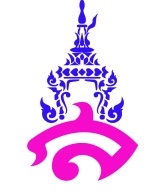 กลุ่มสาระการเรียนรู้ภาษาไทย    ชั้นมัธยมศึกษาปีที่ ๓หน่วยการเรียนรู้ที่ ๔  เรื่อง เรียนรู้เรื่องโฆษณา					เวลา    ๔   คาบแผนการจัดการเรียนรู้ที่ ๔   เรื่องวิเคราะห์ วิจารณ์ และแสดงความคิดเห็น     		จำนวน   ๒  คาบผู้สอน  นางสาวจิตรลดา  ใจกล้ามาตรฐานการเรียนรู้/ตัวชี้วัดมาตรฐานการเรียนรู้  ท ๑.๑	ใช้กระบวนการอ่านสร้างความรู้และความคิด เพื่อนำไปใช้ในการตัดสินใจ แก้ปัญหาในการดำเนินชีวิตและมีนิสัยรักการอ่าน	ตัวชี้วัด  ม.๓/๕			วิเคราะห์ วิจารณ์ และประเมินเรื่องที่อ่านโดยใช้กลวิธีการเปรียบเทียบ เพื่อให้ผู้อ่านเข้าใจได้ดียิ่งขึ้นเป้าหมายการเรียนรู้	๑.  วิเคราะห์ วิจารณ์ และแสดงความคิดเห็นจากเรื่องที่ฟังหรือดูได้สาระสำคัญของการเรียนรู้ประเภทของโฆษณาหลักการเขียนโฆษณาอิทธิพลของภาษาโฆษณาสาระสำคัญ  (ความคิดรวบยอด/ทักษะ/กระบวนการ)ความคิดรวบยอด	โฆษณาที่มีการนำเสนออย่างมีศิลปะ ควรนับว่าเป็นวรรณกรรมได้เพราะโฆษณามีการนำเสนอที่น่าสนใจ มีการสรรคำมาใช้ ทำหน้าที่สะท้อนภาพสังคมเหมือนวรรณกรรม โฆษณาที่ดีมีสารจรรโลงใจมีการแทรกข้อคิดที่เป็นประโยชน์หรืออาจทำให้รู้สึกดีหรือสบายใจขึ้นได้  การอ่านจับใจความจากบทความ นักเรียนต้องวิเคราะห์ วิจารณ์ และประเมินเรื่องที่อ่านโดยใช้กลวิธีการเปรียบเทียบ  เพื่อให้ผู้อ่านเข้าใจได้ดียิ่งขึ้น    ทักษะ/กระบวนการ	ทักษะการอ่าน ทักษะการฟัง ดู  ทักษะการคิดวิเคราะห์คุณลักษณะที่พึงประสงค์	-  มีวิจารณญาณในการพูดและการฟัง	-  มารยาทในการฟัง การดู การพูด การอ่านและการเขียนกิจกรรมการเรียนรู้	 	กิจกรรมนำเข้าสู่บทเรียนครูเปิดวีดีทัศน์โฆษณาผลิตภัณฑ์ลดน้ำหนักให้นักเรียนดู แล้วกระตุ้นนักเรียนด้วยคำถามต่อไปนี้นักเรียนชอบโฆษณาที่ดูจบไปแล้วหรือไม่เมื่อได้ชมโฆษณาเรียบร้อยแล้วนักเรียนอย่างซื้อสินค้าชนิดนี้หรือไม่ เพราะเหตุใดขั้นพัฒนาผู้เรียน / ขั้นสอนครูบรรยายความรู้เรื่องโฆษณาและภาษาโฆษณา รูปแบบการโฆษณา และหลักการเขียนโฆษณานักเรียนแบ่งกลุ่ม ๆ ละ ๓-๕ คนเพื่อวิเคราะห์โฆษณาตามที่ครูมอบหมาย โดยวิเคราะห์ตามขั้นตอนดังต่อไปนี้๒.๑  พิจารณาว่าโฆษณาที่ฟังหรือดูนั้นมีเนื้อหาอะไรบ้าง๒.๒ พิจารณาว่าโฆษณาที่ฟังหรือดูนั้นมีจุดประสงค์ใด เช่น โน้มน้าว ชี้แนะ อธิบาย เป็นต้น๒.๓  แยกข้อเท็จจริง เป็นข้อมูลที่สามารถพิสูจน์ได้ เห็นว่าเป็นจริงหรือเป็นเท็จ ได้จากตัวเลขเชิงปริมาณต่างๆ ที่มีอยู่ซึ่งทำการตรวจสอบได้๒.๔ พิจารณาว่าโฆษณาที่ได้ฟังหรือดูนั้นมีความเป็นไปได้ และควรเชื่อเพียงใดเพราะเหตุใด มีประโยชน์ต่อตนเองมากหรือน้อยเพียงใด	๓.    ครูและนักเรียนร่วมกันตรวจผลงานของแต่ละกลุ่ม พร้อมทั้งอภิปรายสรุปการเรื่องการอ่านวิเคราะห์ วิจารณ์ และแสดงความคิดเห็นเกี่ยวกับการโฆษณา	 	ขั้นสรุปความคิดรวบยอดครูและนักเรียนช่วยกันสรุปหลักการโฆษณาและบอกแนวทางการบริโภคสื่อโฆษณาอย่างเหมาะสม  สื่อการเรียนรู้	- สื่อ PowerPoint	- สื่อวีดีทัศน์โฆษณาผลิตภัณฑ์ลดน้ำหนัก	- โฆษณาจากสื่อสิ่งพิมพ์	- หนังสือเรียนวรรณคดีวิจักษ์ ชั้นมัธยมศึกษาปีที่ ๓แหล่งเรียนรู้	- หนังสือเรียนวรรณคดีวิจักษ์ ชั้นมัธยมศึกษาปีที่ ๓	-  อินเทอร์เน็ต	-  ห้องสมุดการวัดและประเมินผล 	แบบสังเกตพฤติกรรมการทำงานกลุ่มแบบประเมินพฤติกรรมการทำงานกลุ่มกลุ่มสาระการเรียนรู้ภาษาไทย  ชั้นมัธยมศึกษาปีที่  ๓/	คำชี้แจง   ครูประเมินพฤติกรรมของนักเรียนในการวิเคราะห์ วิจารณ์ และแสดงความคิดเห็นเกี่ยวกับการฟังและดูโฆษณา และให้คะแนนลงในช่องที่ตรงกับพฤติกรรมของนักเรียนเกณฑ์การประเมิน  ผู้ผ่านการประเมิน  ต้องได้คะแนนรวมร้อยละ 80  ขึ้นไปบันทึกหลังการจัดการเรียนรู้			 ลงชื่อ	 ผู้สอน                                                                                                                      (นางสาวจิตรลดา  ใจกล้า)                                                                                                วันที่	กลุ่มสาระการเรียนรู้ภาษาไทย    ชั้นมัธยมศึกษาปีที่ ๓หน่วยการเรียนรู้ที่ ๔  เรื่อง เรียนรู้เรื่องโฆษณา					เวลา    ๔   คาบแผนการจัดการเรียนรู้ที่ ๔   เรื่องการเขียนเพื่อการสื่อสาร		     		จำนวน   ๒  คาบผู้สอน  นางสาวจิตรลดา  ใจกล้ามาตรฐานการเรียนรู้/ตัวชี้วัดมาตรฐานการเรียนรู้  ท ๑.๑	ใช้กระบวนการเขียนเขียนสื่อสาร เขียนเรียงความ ย่อความ และเขียนเรื่องราวในรูปแบบต่าง ๆ เขียนรายงานข้อมูลสารสนเทศและรายงานการศึกษาค้นคว้าอย่างมีประสิทธิภาพ	ตัวชี้วัด  ม.๓/๒		เขียนข้อความโดยใช้ถ้อยคำได้ถูกต้องตามระดับภาษาม.๓/๑๐		มีมารยาทในการเขียนเป้าหมายการเรียนรู้เขียนโฆษณาโดยใช้ภาษาได้ถูกต้องตามระดับของภาษาสาระสำคัญของการเรียนรู้หลักการเขียนโฆษณาสาระสำคัญ  (ความคิดรวบยอด/ทักษะ/กระบวนการ)ความคิดรวบยอด	โฆษณาที่มีการนำเสนออย่างมีศิลปะ ควรนับว่าเป็นวรรณกรรมได้เพราะโฆษณามีการนำเสนอที่น่าสนใจ มีการสรรคำมาใช้ ทำหน้าที่สะท้อนภาพสังคมเหมือนวรรณกรรม ดังนั้นการใช้ภาษาได้ถูกต้องตามระดับของภาษาก็จะทำให้การโฆษณานั้นบรรลุจุดประสงค์ได้ ทักษะ/กระบวนการ	ทักษะการอ่าน ทักษะการฟัง ดู  ทักษะการคิดวิเคราะห์คุณลักษณะที่พึงประสงค์	-  มีวิจารณญาณในการพูดและการฟัง	-  มารยาทในการฟัง การดู การพูด การอ่านและการเขียนกิจกรรมการเรียนรู้	 	กิจกรรมนำเข้าสู่บทเรียนครูทบทวนหลักการเขียนโฆษณาจากชั่วโมงที่ผ่านมา โดยใช้คำถามเพื่อกระตุ้นความจำนักเรียนจำได้หรือไม่ว่าการเขียนโฆษณาที่ดีมีหลักการอย่างไรบ้างจำเป็นหรือไม่ที่โฆษณาทุกโฆษณาต้องเขียนหรือสร้างขึ้นตามหลักการเขียนโฆษณาอย่าเคร่งครัด เพราะเหตุใดนักเรียนคิดว่าระดับของภาษาที่ใช้ในการโฆษณามีผลต่อการขายสินค้าหรือบริการหรือไม่ เพราะเหตุใดครูนำตัวอย่างโฆษณาวีดีทัศน์และสื่อสิ่งพิมพ์ที่ใช้ภาษาต่างกันในแต่ละระดับ ได้แก่โฆษณาเกี่ยวกับความสวยงาม โฆษณาเกี่ยวกับการทำประกันชีวิต โฆษณาการขายรถยนต์ โฆษณาขนมขบเคี้ยว มาให้นักเรียนดูเป็นตัวอย่างแล้วสังเกตวิธีการใช้คำในการโฆษณาขั้นพัฒนาผู้เรียน / ขั้นสอนครูบรรยายความรู้เพิ่มเติมเรื่องภาษาโฆษณา ระดับภาษาที่ใช้ในโฆษณาและหลักการเขียนโฆษณาครูให้นักเรียนจับคู่เพื่อสร้างโฆษณาของตนเองขึ้นมา ๑ ชิ้น โดยโฆษณาที่สร้างขึ้นต้องมีระดับภาษาที่สอดคล้องกับโฆษณานั้นด้วย	ขั้นสรุปความคิดรวบยอดครูและนักเรียนช่วยกันสรุปหลักการโฆษณาและบอกแนวทางการบริโภคสื่อโฆษณาอย่างเหมาะสม  สื่อการเรียนรู้	- สื่อ PowerPoint	- สื่อวีดีทัศน์โฆษณาผลิตภัณฑ์ลดน้ำหนัก	- โฆษณาจากสื่อสิ่งพิมพ์	- หนังสือเรียนวรรณคดีวิจักษ์ ชั้นมัธยมศึกษาปีที่ ๓แหล่งเรียนรู้	- หนังสือเรียนวรรณคดีวิจักษ์ ชั้นมัธยมศึกษาปีที่ ๓	-  อินเทอร์เน็ต	-  ห้องสมุดการวัดและประเมินผล 	บันทึกหลังการจัดการเรียนรู้			 ลงชื่อ	 ผู้สอน                                                                                                                      (นางสาวจิตรลดา  ใจกล้า)                                                                                                วันที่	ใบงาน เรื่อง ภาษาโฆษณาคำชี้แจง : ให้นักเรียนเขียนโฆษณา ๑ โฆษณาให้ถูกต้องตามหลักการเขียนโฆษณาลงในกระดาษ ๑๐๐ ปอนด์พร้อมตกแต่งให้สวยงาม โดยมีหัวข้อดังต่อไปนี้ชื่องานโฆษณารูปภาพ สรรพคุณ/ข้อมูลของสินค้าหรือโฆษณากลุ่มสาระการเรียนรู้ภาษาไทย    ชั้นมัธยมศึกษาปีที่ ๓หน่วยการเรียนรู้ที่  ๕  เรื่องบทพากย์เอราวัณ				 เวลา    ๘   คาบแผนการจัดการเรียนรู้ที่ ๑   เรื่อง การอ่านออกเสียงร้อยกรอง		  	 จำนวน   ๑-๒   คาบผู้สอน  นางสาวจิตรลดา  ใจกล้า มาตรฐานการเรียนรู้/ตัวชี้วัดมาตรฐาน  ท.๑.๑  ใช้กระบวนการอ่านสร้างความรู้และความคิดเพื่อนำไปใช้ตัดสินใจ  แก้ปัญหาในการดำเนินชีวิตและมีนิสัยรักการอ่าน     	ตัวชี้วัด      ท ๑.๑    ม.๓/๑อ่านออกเสียงบทร้อยแก้วและบทร้อยกรองได้ถูกต้องและเหมาะสมกับเรื่องที่อ่านเป้าหมายการเรียนรู้นักเรียนสามารถอ่านออกเสียงร้อยกรองได้ถูกต้องตามเรื่องที่อ่านสาระสำคัญของการเรียนรู้	 ๑.  การอ่านออกเสียงบทร้อยกรองประเภทกาพย์สาระสำคัญ  (ความคิดรวบยอด/ทักษะ/กระบวนการ)	ความคิดรวบยอดการอ่านออกเสียงบทร้อยกรองผู้เรียนต้องรู้หลักการอ่าน  จึงจะสามารถอ่านได้ถูกต้องเหมาะสมกับเรื่องที่อ่าน บทพากย์เอราวัณ เป็นบทร้อยกรองประเภทกาพย์ฉบัง ๑๖ ผู้เรียนต้องอ่านออกเสียงให้ถูกต้องเหมาะสมกับเรื่องทักษะ/กระบวนการ		ทักษะการอ่าน ทักษะการฟัง คุณลักษณะที่พึงประสงค์	-  มีวิจารณญาณในการพูดและการฟัง	-  มารยาทในการฟัง การดู การพูด การอ่านและการเขียนกิจกรรมการเรียนรู้	 	กิจกรรมนำเข้าสู่บทเรียนครูสนทนากับนักเรียนเกี่ยวกับการแสดงโขนซึ่งเป็นมหรสพของไทยแล้วครูเปิดซีดีการแสดงโขนของกรมศิลปากร ให้นักเรียนดู ครูและนักเรียนร่วมกันสนทนาแสดงความคิดเห็นเกี่ยวกับการแสดงโขนและการพากย์โขนโดยใช้คำถามดังต่อไปนี้ นักเรียนทราบหรือไม่ว่าการพากย์ใช้สำหรับการแสดงมหรสพประเภทใดบ้างนักเรียนคิดว่าเหตุใดการพากย์จึงนิยมนำมาใช้ในการแสดงโขน ขั้นพัฒนาผู้เรียน / ขั้นสอน		๑. ครูแบ่งนักเรียนเป็นกลุ่ม กลุ่มละ ๔-๖ คนคละกันตามความสามารถแล้วให้แต่ละกลุ่มศึกษาการอ่านบทร้อยกรองประเภทกาพย์ฉบัง ๑๖ ด้วยการสังเกตจากซีดีการอ่านทำนองเสนาะที่ครูเปิดให้ฟัง		๒.   ครูถามนักเรียนด้วยคำถามว่านักเรียนสังเกตความแตกต่างระหว่างการอ่านกาพย์ฉบัง ๑๖ กับการอ่านกลอนสุภาพที่เคยเรียนไปแล้วหรือไม่ อย่างไร		๓.  นักเรียนแต่ละกลุ่มร่วมกันอภิปรายหลักการอ่านกาพย์ฉบัง ๑๖ และสาธิตการอ่านภายในกลุ่ม		๔.  ครูให้นักเรียนแต่ละกลุ่มออกมาสรุปวิธีการอ่านกาพย์ฉบัง ๑๖ พร้อมทั้งสาธิตวิธีการอ่าน 	ขั้นสรุปความคิดรวบยอดครูและนักเรียนร่วมกันสรุปหลักการอ่านกาพย์ฉบัง ๑๖ และการปฏิบัติที่ถูกต้องในการอ่านบทร้อยกรองสื่อการเรียนรู้	- สื่อมัลติมีเดีย (Power Point) 	- ซีดีการอ่านทำนองเสนาะแหล่งเรียนรู้	- ห้องเรียน	-  อินเทอร์เน็ต	-  ห้องสมุดการวัดและประเมินผล 	รายละเอียดเกณฑ์การให้คะแนนแบบประเมินการอ่านบทร้อยกรอง (rubrics)เกณฑ์การประเมิน	 ร้อยละ ๖๐ ขึ้นไป (๑๑ คะแนนขึ้นไป)
	๑๕ – ๑๘  คะแนน   	ระดับดี                         ๑๑ – ๑๔  คะแนน	ระดับพอใช้                               ๐ – ๑๐  คะแนน	ระดับปรับปรุง   รายละเอียดเกณฑ์การให้คะแนนแบบประเมินพฤติกรรมกลุ่ม (Rubrics)เกณฑ์การประเมิน	 ร้อยละ ๖๐ ขึ้นไป (๑๑ คะแนนขึ้นไป)
					๑๕ – ๑๘  คะแนน   	ระดับ	ดี
 					๑๑ – ๑๔  คะแนน	ระดับ	พอใช้
 					  ๐ – ๑๐  คะแนน	ระดับ	ปรับปรุง    รายละเอียดเกณฑ์การให้คะแนนการสังเกตพฤติกรรมนักเรียนรายบุคคล  (Rubrics)เกณฑ์การประเมิน	 ร้อยละ ๖๐ ขึ้นไป (๙ คะแนนขึ้นไป)
๑๓ – ๑๕ คะแนน   ระดับดี
 ๙ – ๑๒ คะแนน     ระดับพอใช้
  ๐ –  ๘  คะแนน     ระดับปรับปรุง    
บันทึกหลังการจัดการเรียนรู้ลงชื่อ				                          ผู้สอน                                                                                                            (นางสาวจิตรลดา ใจกล้า)วันที่					กลุ่มสาระการเรียนรู้ภาษาไทย    ชั้นมัธยมศึกษาปีที่ ๓หน่วยการเรียนรู้ที่ ๕  บทพากย์เอราวัณ					             เวลา    ๙   คาบแผนการจัดการเรียนรู้ที่ ๒   เรื่อง การอ่านจับใจความ			             จำนวน   ๓  คาบผู้สอน  นางสาวจิตรลดา  ใจกล้ามาตรฐานการเรียนรู้/ตัวชี้วัดมาตรฐานการเรียนรู้  ท  ๑.๑ 	 ใช้กระบวนการอ่านสร้างความรู้และความคิด  เพื่อนำไปใช้ตัดสินใจ  แก้ปัญหาในการดำเนินชีวิตและมีนิสัยรักการอ่าน	ตัวชี้วัด   ม ๓/๔  	อ่านเรื่องต่าง ๆ แล้วเขียนกรอบแนวคิด ผังความคิด บันทึก ย่อความ และรายงานมาตรฐานการเรียนรู้  ท  ๕.๑  	 เข้าใจและแสดงความคิดเห็น วิจารณ์วรรณคดีและวรรณกรรมไทยอย่างเห็นคุณค่าและนำมาประยุกต์ใช้ในชีวิตจริง	ตัวชี้วัด  ม ๓/๑ 			  สรุปเนื้อหาวรรณคดี วรรณกรรม และวรรณกรรมท้องถิ่นในระดับที่ยากยิ่งขึ้นเป้าหมายการเรียนรู้นักเรียนจับใจความสำคัญจากเรื่องที่อ่านแล้วนำมาเขียนบันทึกได้สาระสำคัญของการเรียนรู้	  ๑. การอ่านจับใจความจากสื่อต่าง ๆสาระสำคัญ  (ความคิดรวบยอด/ทักษะ/กระบวนการ)	ความคิดรวบยอด		การศึกษาวรรณคดีเกี่ยวกับบันเทิงคดีเรื่อง บทพากย์เอราวัณ เป็นเรื่องในระดับที่ยากยิ่งขึ้น นักเรียนต้องอ่านจับใจความ สรุปเนื้อหาของเรื่องและนำความรู้ที่ได้รับมาเขียนบันทึกได้	ทักษะ/กระบวนการ		ทักษะการอ่าน ทักษะการคิดวิเคราะห์ ทักษะการเขียนคุณลักษณะที่พึงประสงค์	-  มีวิจารณญาณในการพูดและการฟัง	-  มารยาทในการฟัง การดู การพูด การอ่านและการเขียน	-  มีนิสัยรักการอ่านกิจกรรมการเรียนรู้	 	กิจกรรมนำเข้าสู่บทเรียน ครูนำภาพช้างเอราวัณ มาให้นักเรียนดูแล้วให้นักเรียนร่วมกันแสดงความคิดเห็นเกี่ยวกับลักษณะของช้างเอราวัณที่ปรากฏในตอน บทพากย์เอราวัณ เช่น ทำไมช้างเอราวัณจึงมีความแตกต่างจากช้างทั่วไป ช้างเอราวัณเป็นช้างทรงของเทพองค์ใดและเหตุใดจึงเข้ามาเกี่ยวข้องกับกองทัพของพระรามครูอธิบายถึงความสำคัญของช้างในสมัยรัชกาลที่ ๒ ว่าในสมัยนั้นประเทศไทยมีธงช้างเผือกใช้เป็นครั้งแรกเนื่องจากรัชกาลที่ ๒ ได้ช้างเผือกมา ๓ เชือก ช้างเอราวัณในบทกวีของพระองค์จึงมีความยิ่งใหญ่ครูถามคำถามกระตุ้นความคิดว่า นักเรียนคิดว่าบทบาทของช้างในอดีตและปัจจุบันต่างกันอย่างไรและในปัจจุบันช้างยังมีความสำคัญต่อประเทศไทยหรือไม่		ขั้นพัฒนาผู้เรียน / ขั้นสอน  ครูให้นักเรียนอ่านวรรณคดีเรื่องบทพากย์เอราวัณอย่างคร่าว ๆ เพื่อหาจุดสำคัณของเรื่อง ตั้งคำถามและพิจารณาใจความสำคัญว่าผู้เขียนกำลังพูดถึงใคร ทำไมจึงสำคัญ สำคัญอย่างไร เกี่ยวข้องกับใครบ้าง ที่ไหน เมื่อไร และอย่างไร ครูแบ่งนักเรียนออกเป็นกลุ่ม กลุ่มละ ๖-๗ คน อ่านเรื่องบทพากย์เอราวัณอย่างละเอียดเพื่อตอบคำถามที่ได้ตั้งไว้ โดยครูแจกพจนานุกรมให้แต่ละกลุ่มเพื่อหาคำศัพท์ยาก		๔.   สรุปใจความสำคัญและจดบันทึกอย่างย่อลงในสมุด	ขั้นสรุปความคิดรวบยอด ครูและนักเรียนร่วมกันอภิปรายว่าจากเนื้อเรื่องบทพากย์เอราวัณที่นักเรียนได้อ่านไปแล้วนักเรียนมีความเห็นสอดคล้องหรือไม่สอดคล้องกับบทไหน อย่างไรและร่วมกันสรุปเรื่องบทพากย์เอราวัณเพื่อตอบคำถามที่ได้ตั้งไว้ให้สมบูรณ์ สื่อการเรียนรู้	- สื่อมัลติมีเดีย (Power Point) 	- สื่อภาพช้างเอราวัณแหล่งเรียนรู้	- ห้องเรียน	-  อินเทอร์เน็ต	-  ห้องสมุดการวัดและประเมินผล  	รายละเอียดเกณฑ์การให้คะแนนแบบประเมินพฤติกรรมกลุ่ม (Rubrics)เกณฑ์การประเมิน	 ร้อยละ ๖๐ ขึ้นไป (๑๑ คะแนนขึ้นไป)
					๑๕ – ๑๘  คะแนน   	ระดับ	ดี
 					๑๑ – ๑๔  คะแนน	ระดับ	พอใช้
 					  ๐ – ๑๐  คะแนน	ระดับ	ปรับปรุง    รายละเอียดเกณฑ์การให้คะแนนการสังเกตพฤติกรรมนักเรียนรายบุคคล  (Rubrics)เกณฑ์การประเมิน	 ร้อยละ ๖๐ ขึ้นไป (๙ คะแนนขึ้นไป)
๑๓ – ๑๕ คะแนน   ระดับดี
 ๙ – ๑๒ คะแนน     ระดับพอใช้
  ๐ –  ๘  คะแนน     ระดับปรับปรุง    
บันทึกหลังการจัดการเรียนรู้  ลงชื่อ				                              ผู้สอน                                                                                                   (นางสาวจิตรลดา  ใจกล้า)                                                                                วันที่ 					กลุ่มสาระการเรียนรู้ภาษาไทย    ชั้นมัธยมศึกษาปีที่ ๓หน่วยการเรียนรู้ที่  ๕  เรื่อง บทพากย์เอราวัณ				              เวลา    ๙   คาบแผนการจัดการเรียนรู้ที่ ๓   เรื่อง  	วิเคราะห์วิถีไทยและคุณค่า			จำนวน   ๒  คาบผู้สอน  นางสาวจิตรลดา ใจกล้ามาตรฐานการเรียนรู้/ตัวชี้วัดมาตรฐานการเรียนรู้  ท ๕.๑ 	 เข้าใจและแสดงความคิดเห็น วิเคราะและวิจารณ์วรรณคดีและวรรณกรรมทยอย่างเห็นคุณค่าและนำมาประยุกต์ใช้ในชีวิตจริง	ตัวชี้วัด   ม ๓/๒	วิเคราะห์วิถีไทยและคุณค่าจากวรรณคดีและวรรณกรรมที่อ่านเป้าหมายการเรียนรู้	๑. นักเรียนวิเคราะห์วิถี ไทยและคุณค่าจากวรรณคดีเรื่อง บทพากย์เอราวัณได้สาระสำคัญของการเรียนรู้วิเคราะห์วิถีไทยและคุณค่าจากวรรณคดี วรรณกรรมสาระสำคัญ  (ความคิดรวบยอด/ทักษะ/กระบวนการ)	ความคิดรวบยอด		การศึกษาวรรณคดีเกี่ยวกับบันเทิงคดีเรื่อง บทพากย์เอราวัณจะต้องวิเคราะห์วิถีไทยและคุณค่าจากวรรณคดีที่อ่านได้ทักษะ/กระบวนการ		ทักษะการฟัง ทักษะการพูด ทักษะการคิดวิเคราะห์คุณลักษณะที่พึงประสงค์	-  มีระเบียบวินัยในการทำงาน	-  มีวิจารณญาณในการพูดและการฟัง	-  มารยาทในการฟัง การดู การพูด การอ่านและการเขียนกิจกรรมการเรียนรู้	 	กิจกรรมนำเข้าสู่บทเรียนนักเรียนตอบคำถามกระตุ้นความคิดว่าวิถีไทยในยุคปัจจุบันมีความแตกต่างจากวิถีไทยยุคก่อนอย่างไรขั้นพัฒนาผู้เรียน / ขั้นสอนครูให้นักเรียนอภิปรายว่าวิถีไทยที่ปรากฏในวรรณคดีที่นักเรียนเคยรู้มามีหัวข้ออะไรบ้างครูให้นักเรียนจับกลุ่ม(กลุ่มเดิมจากชั่วโมงที่แล้ว) จากนั้นให้นักเรียนในกลุ่มร่วมกันวิเคราะห์คุณค่าและวิถีไทยที่ปรากฏในวรรณคดีเรื่องบทพากย์เอราวัณให้ได้มากที่สุดครูให้นักเรียนแต่ละกลุ่มส่งตัวแทนกลุ่มละ ๓ คนเพื่อนำเสนอคุณค่าและวิถีชีวิตที่กลุ่มตนเองได้ศึกษาพบ และให้แต่ละกลุ่มจดบันทึกหัวข้อที่กลุ่มอื่น ๆ ศึกษาพบลงในสมุดบันทึกของตนเอง	ขั้นสรุปความคิดรวบยอดครูใช้คำถามกระตุ้นความคิดว่า นักเรียนคิดว่าจำเป็นหรือไม่ที่กวีแต่ละยุคสมัยจะสะท้อนวิถีไทยลงไปในงานเขียนของตนเองด้วย เพราะเหตุใด ครูและนักเรียนร่วมกันสรุปคุณค่าจากวรรณคดีเรื่องบทพากย์เอราวัณสื่อการเรียนรู้	- สื่อมัลติมีเดีย (Power Point) 	- หนังสือวรรณคดีวิจักษ์ ม.๓แหล่งเรียนรู้	- ห้องเรียน	-  อินเทอร์เน็ต	-  ห้องสมุดการวัดและประเมินผล  	รายละเอียดเกณฑ์การให้คะแนนแบบประเมินพฤติกรรมกลุ่ม (Rubrics)เกณฑ์การประเมิน	 ร้อยละ ๖๐ ขึ้นไป (๑๑ คะแนนขึ้นไป)
					๑๕ – ๑๘  คะแนน   	ระดับ	ดี
 					๑๑ – ๑๔  คะแนน	ระดับ	พอใช้
 					  ๐ – ๑๐  คะแนน	ระดับ	ปรับปรุง    รายละเอียดเกณฑ์การให้คะแนนการสังเกตพฤติกรรมนักเรียนรายบุคคล  (Rubrics)เกณฑ์การประเมิน	 ร้อยละ ๖๐ ขึ้นไป (๙ คะแนนขึ้นไป)
๑๓ – ๑๕ คะแนน   ระดับดี
 ๙ – ๑๒ คะแนน     ระดับพอใช้
  ๐ –  ๘  คะแนน     ระดับปรับปรุง    
บันทึกหลังการจัดการเรียนรู้                                                                                ลงชื่อ	 ผู้สอน                                                                                                   (นางสาวจิตรลดา  ใจกล้า)                                                                                วัน						กลุ่มสาระการเรียนรู้ภาษาไทย    ชั้นมัธยมศึกษาปีที่ ๓หน่วยการเรียนรู้ที่  ๕  เรื่อง บทพากย์เอราวัณ				              เวลา    ๙   คาบแผนการจัดการเรียนรู้ที่ ๔   เรื่อง  	เขียนมโนทัศน์					จำนวน   ๒  คาบผู้สอน  นางสาวจิตรลดา ใจกล้ามาตรฐานการเรียนรู้/ตัวชี้วัดมาตรฐานการเรียนรู้  ท ๑.๑ 	ใช้กระบวนการอ่านสร้างความรู้และความคิด เพื่อนำไปใช้ตัดสินใจ แก้ปัญหาในการดำเนินชีวิตและมีนิสัยรักการอ่าน	ตัวชี้วัด   ม ๓/๔	อ่านเรื่องต่าง ๆ แล้วเขียนกรอบแนวคิด ผังความคิด บันทึก ย่อความ และรายงานเป้าหมายการเรียนรู้	๑. นักเรียนเขียนผังความคิดสรุปเรื่องบทพากย์เอราวัณได้สาระสำคัญของการเรียนรู้การเขียนผังความคิดสาระสำคัญ  (ความคิดรวบยอด/ทักษะ/กระบวนการ)	ความคิดรวบยอด		การเขียนผังมโนทัศน์เป็นการเขียนเพื่อสรุปประเด็นอย่างเป็นระบบ เป็นการจัดระบบความคิดให้เป็นลำดับขั้นตอนเพื่อไม่ให้เกิดความสับสน ทักษะ/กระบวนการ		ทักษะการฟัง ทักษะการเขียน ทักษะการคิดวิเคราะห์คุณลักษณะที่พึงประสงค์	-  มีระเบียบวินัยในการทำงาน	-  มีวิจารณญาณในการพูดและการฟัง	-  มารยาทในการฟัง การดู การพูด การอ่านและการเขียนกิจกรรมการเรียนรู้	 	กิจกรรมนำเข้าสู่บทเรียน๑.นักเรียนทบทวนความรู้ที่ได้รับจากชั่วโมงที่ผ่านมา	       ๒.ครูใช้คำถามกระตุ้นความคิดว่า เมื่อนักเรียนต้องการสรุปความรู้จากการอ่านหรือฟังให้เป็นลำดับขั้นตอนและให้จดจำได้ง่ายมากที่สุด นักเรียนจะมีวิธีการใดในการจดบันทึกบ้าง	 ขั้นพัฒนาผู้เรียน / ขั้นสอนครูขั้นตอนการเขียนผังมโนทัศน์ที่มีการเขียนอย่างง่ายและเป็นระบบ โดยเริ่มจาก - วาดมโนทัศน์หลักตรงกึ่งกลางหน้ากระดาษจากนั้นวาดมโนทัศน์รองที่สัมพันธ์กับมโนทัศน์หลักไปรอบ ๆ -วาดมโนทัศน์ย่อยที่สัมพันธ์กับมโนทัศน์รองแตกออกไปเรื่อย ๆ -ใช้ภาพหรือสัญลักษณ์สื่อความหมายเป็นตัวแทนความคิดให้มากที่สุด-เขียนคำสำคัญ (Key word) บนเส้นและเส้นต้องเชื่อมโยงกัน-กรณีใช้สี ทั้งมโนทัศน์รองและย่อยควรเป็นสีเดียวกัน ครูนำตัวอย่างผังมโนทัศน์ที่ถูกต้องมาให้นักเรียนดู จากนั้นให้นักเรียนจับกลุ่ม (กลุ่มเดิมจากชั่วโมงที่ผ่านมา) เพื่อทำผังมโนทัศน์สรุปความรู้ที่ได้รับจากเรื่องบทพากย์เอราวัณครูให้นักเรียนแต่ละกลุ่มนำเสนอผลงานของตนเอง จากนั้นครูและเพื่อนในชั้นร่วมกันบอกข้อดีและข้อบกพร่องของแต่ละกลุ่ม	ขั้นสรุปความคิดรวบยอดนักเรียนสรุปข้อดีและข้อเสียจากการสรุปความรู้โดยใช้ผังมโนทัศน์ที่นักเรียนพบจากการทำงานกลุ่ม สื่อการเรียนรู้	- สื่อมัลติมีเดีย (Power Point) 	- หนังสือวรรณคดีวิจักษ์ ม.๓	- ผังมโนทัศน์แหล่งเรียนรู้	- ห้องเรียน	-  อินเทอร์เน็ต	-  ห้องสมุดการวัดและประเมินผล  	รายละเอียดเกณฑ์การให้คะแนนแบบประเมินพฤติกรรมกลุ่ม (Rubrics)เกณฑ์การประเมิน	 ร้อยละ ๖๐ ขึ้นไป (๑๑ คะแนนขึ้นไป)
					๑๕ – ๑๘  คะแนน   	ระดับ	ดี
 					๑๑ – ๑๔  คะแนน	ระดับ	พอใช้
 					  ๐ – ๑๐  คะแนน	ระดับ	ปรับปรุง    รายละเอียดเกณฑ์การให้คะแนนการสังเกตพฤติกรรมนักเรียนรายบุคคล  (Rubrics)เกณฑ์การประเมิน	 ร้อยละ ๖๐ ขึ้นไป (๙ คะแนนขึ้นไป)
๑๓ – ๑๕ คะแนน   ระดับดี
 ๙ – ๑๒ คะแนน     ระดับพอใช้
  ๐ –  ๘  คะแนน     ระดับปรับปรุง    
บันทึกหลังการจัดการเรียนรู้                                                                                ลงชื่อ	 ผู้สอน                                                                                                   (นางสาวจิตรลดา  ใจกล้า)                                                                                วัน						กลุ่มสาระการเรียนรู้ภาษาไทย    ชั้นมัธยมศึกษาปีที่ ๓หน่วยการเรียนรู้ที่  ๖  เรื่อง เช้าฮาเย็นเฮ					เวลา    ๖   คาบแผนการจัดการเรียนรู้ที่ ๑   เรื่อง การจับประเด็นสำคัญ		  	 จำนวน   ๑-๒   คาบผู้สอน  นางสาวจิตรลดา  ใจกล้า มาตรฐานการเรียนรู้/ตัวชี้วัดมาตรฐาน  ท.๑.๑  	ใช้กระบวนการอ่านสร้างความรู้และความคิดเพื่อนำไปใช้ตัดสินใจ  แก้ปัญหาในการดำเนินชีวิตและมีนิสัยรักการอ่าน     	ตัวชี้วัด      	ม.๓/๓		ระบุใจความสำคัญและรายละเอียดของข้อมูลที่สนับสนุนจากเรื่องที่อ่านเป้าหมายการเรียนรู้นักเรียนอ่านจับใจความจากเรื่องที่อ่านได้สาระสำคัญของการเรียนรู้การจับใจความสำคัญจากเรื่องที่อ่านสาระสำคัญ  (ความคิดรวบยอด/ทักษะ/กระบวนการ)	ความคิดรวบยอด		การฟังการสนทนา ฟังการอธิบาย การอ่านหนังสือหรืออ่านบทความใด ๆ ผู้อ่านและผู้ฟังควรพยายามจับประเด็นสำคัญของเรื่องให้ได้เพื่อให้เข้าใจเรื่องได้ถูกต้องและเข้าใจจุดมุ่งหมายของผู้พูดหรือผู้เขียนด้วย	ทักษะ/กระบวนการ		ทักษะการฟัง ทักษะการดู ทักษะการพูด คุณลักษณะที่พึงประสงค์	-  มีระเบียบวินัยในการทำงาน	-  มีวิจารณญาณในการพูดและการฟัง	-  มารยาทในการฟัง การดู การพูด การอ่านและการเขียนกิจกรรมการเรียนรู้	 	กิจกรรมนำเข้าสู่บทเรียนครูอ่านบทความเรื่องเช้าฮาเย็นเฮให้นักเรียนฟังแล้วกระตุ้นให้นักเรียนสร้างคำถามจากเรื่องครูถามนักเรียนเพื่อกระตุ้นความสนใจว่านักเรียนมีหนังสือเล่มโปรดหรือไม่แล้วเหตุใดนักเรียนจึงชอบหนังสือเล่มนั้นขั้นพัฒนาผู้เรียน / ขั้นสอนครูสอนขั้นตอนการอ่านจับใจความโดยมีวิธีการดังต่อไปนี้ ตั้งจุดมุ่งหมายให้ชัดเจนว่าต้องการอ่านเพื่ออะไร เช่นอ่านเพื่อความบันเทิง อ่านเพื่อรับความรู้ อ่านเพื่อจรรโลงใจ เป็นต้นอ่านเรื่องอย่างคร่าว ๆ พอเข้าใจและเก็บใจความสำคัญของแต่ละย่อหน้าเมื่ออ่านจบแล้วให้ตั้งคำถามกับตัวเองว่า ใครทำอะไร ที่ไหน อย่างไร ทำเพื่ออะไรและสิ่งที่ทำนั้นสำคัญอย่างไรนำสิ่งที่สรุปได้มาเรียบเรียงใหม่ให้เป็นสำนวนของตนเองอย่างสละสลวยครูให้นักเรียนอ่านเรื่องสั้น “ก่อกองทราย” งานเขียนของไพฑูรย์ ธัญญา (นามแฝง) แล้วจับใจความสำคัญตามหลักการอ่านจับใจความ	ขั้นสรุปความคิดรวบยอดนักเรียนสรุปข้อดีของการอ่านจับใจความนักเรียนทำใบงานที่ ๑.๑ เรื่องการอ่านจับใจความสื่อการเรียนรู้	- สื่อมัลติมีเดีย (Power Point) 	-เรื่องสั้น ก่อกองทราย งานเขียนของไพฑูรย์ ธัญญาแหล่งเรียนรู้	- ห้องเรียน	-  อินเทอร์เน็ต	-  ห้องสมุดการวัดและประเมินผล 	รายละเอียดเกณฑ์การให้คะแนนการสังเกตพฤติกรรมนักเรียนรายบุคคล  (Rubrics)เกณฑ์การประเมิน	 ร้อยละ ๖๐ ขึ้นไป (๙ คะแนนขึ้นไป)
๑๓ – ๑๕ คะแนน   ระดับดี
 ๙ – ๑๒ คะแนน     ระดับพอใช้
  ๐ –  ๘  คะแนน     ระดับปรับปรุง    
บันทึกหลังการจัดการเรียนรู้                                                                                ลงชื่อ	ผู้สอน                                                                                                   (นางสาวจิตรลดา  ใจกล้า)                                                                                วันที่	ใบงานที่ ๑.๑ เรื่องการอ่านจับใจความคำชี้แจง	ให้นักเรียนตอบคำถามต่อไปนี้การอ่านจับใจความโดยรวมหมายความว่าอย่างไร  มีวิธีการอย่างไรจงสรุปสาระสำคัญจากเรื่องสั้น “ก่อกองทราย”ข้อคิดที่ได้รับจากเรื่องก่อกองทรายมีอะไรบ้าง“ก่อกองทราย”              ไพฑูรย์ ธัญญา (นามแฝง)	ลำน้ำนั้นไหลมาจากทิศตะวันตก  ทอดตัวเลื้อยเลี้ยวเข้าเขตหมู่บ้าน  แบ่งแผ่นดินออกเป็นสองส่วน  ฟากฝั่งสองข้างมีบ้านเรือนตั้งอยู่เป็นหย่อม ๆ  สลับกับสวนยางพาราและสวนผลไม้ริมคลองด้านหนึ่ง  มีทางเดินลาดลึกจนถึงหาดทรายใต้คุ้งน้ำที่หักโค้งเป็นข้อศอก  ลำน้ำยามแล้งตื้นเขิน  แต่สายน้ำยังคงเอื่อยรินสม่ำเสมอ  หลุมพอต้นใหญ่งอกง้ำชิดตลิ่ง  แผ่กิ่งก้านสาขาทอดเงาไปยาวไกล  ปกคลุมหาดทรายและลำน้ำช่วงนั้นด้วยเงาเย็นร่มรื่น	วันแล้ง  ร้อนอย่างร้ายกาจ  แผ่นดินระยิบระยับด้วยเปลวแดด  สวนยางพาราสลัดใบร่วงโปร่งโล่ง  เปลือยกิ่งก้านอาบแดดอยู่เคร่งขรึม  เงียบเหงา  ลมสงัด  ใบไม้ใบหญ้าไม่ไหวติง  มะพร้าวยอดด้วนยืนตายสงบงันเหนือฝั่ง  สรรพสิ่งเหมือนยอมสยบต่อฤทธิ์ร้ายของตะวันกล้าในยามเที่ยงพวกเขามากันห้าคน  เดินนำหน้าเป็นเด็กชายตัวโตกว่าเพื่อนตามด้วยเพื่อนชายอีกสามเหลือรั้งท้ายเป็นเด็กหญิงตัวเล็กไม่สวมเสื้อ  แก้มของเธอแดงก่ำเพราะพิษแดด  พอๆ กับหัวไหล่และร่องหลังที่เปล่าเปลือย  ทั้งหมดย่ำย่างมาบนพื้นทางที่ปกคลุมด้วยใบยางแห้งเสียงดังสวบสาบ  เมื่อถึงปากทางลงท่าน้ำซึ่งสูงชัน  ก็ปล่อยตัวถลาร่อนลงอย่างรวดเร็ว  เด็กชายโห่ร้องขึ้นเสียงดัง  ก่อนจะพากันเข้าแอบร่มหลุมพอใหญ่  เหนื่อยหอบเหมือนหมาวิ่งตามพระ“น้ำใสจัง”  เด็กชายร่างเล็กพูดขึ้น“วันนี้เรามาถึงก่อนเพื่อน  ไอ้พวกนั้นยังไม่มา” อีกคนว่า“ใช่  เราชนะมันวันนี้”“เป็นไงแกน่ะ.....เหนื่อยซีท่า”  เด็กชายหัวโตหันไปพูดกับเด็กหญิง  “อยากตามมาดีนักบอกว่าร้อนก็ไม่เชื่อ”  เสียงของเขาขุ่นขึ้งเด็กหญิงเบือนหน้าไปอีกทางหนึ่งเอาตีนถูทรายไปมาเป็นร่องลึก  เธอไว้ผมทรงหน้าม้าตัดเรียบเป็นสี่เหลี่ยมมุมฉากครอบหน้าผาก  ต่ำลงมาคือแนวคิ้วโค้งโก่ง  และขนตาเรียวงอนที่กระพริบถี่ดวงตาทั้งคู่กลมโตเป็นประกาย  มองดูแต่ไกลเหมือนตุ๊กตาตัวใหญ่ไม่สวมเสื้อ  ผิวของเธอสีเดียวกับเด็กผู้ชายคนโตนั้น“เล่นน้ำกันดีกว่า” ใครคนหนึ่งว่า“วันนี้เล่นอะไรดีล่ะ” มีเสียงขอความเห็น“เล่นดำปักกันเอาไหม” คนโตพูด“เอาก็เอา”แล้วเด็กชายทั้งหมดก็รีบถอดเสื้อผ้าสลัดกองไว้บนเนินทรายเหลือตัวล่อนจ้อน  เด็กชายร่างเล็กออกวิ่งนำหน้าพุ่งโผนลงในน้ำดังตูมใหญ่  เพื่อน ๆ กระโดดตามไปติด ๆ	“แกเล่นที่ตื้น ๆ นะ อย่าตามลงมาอีก  เดี๋ยวจมน้ำตาย” เด็กชายคนโตหันมากำชับ  แล้ววิ่งกระโดดน้ำตามพรรคพวกไป  ทิ้งเด็กหญิงไว้บนหาดทรายเพียงลำพัง	พวกเด็กผู้ชายว่ายน้ำไปรวมกันอยู่กลางคลอง  ซึ่งมีความลึกแค่คอ  แต่ตรงที่ลึกที่สุดของลำน้ำช่วงนี้  คือวังวนเหนือหาดทรายใต้ต้นหลุมพอนั่นเอง  ที่ตรงนั้นเป็นคุ้งกว้าง  น้ำจึงไหลวนอ้อยอิ่งเหนือผิวน้ำขึ้นไปประมาณสองวา  มีหลุมพอกิ่งใหญ่ยื่นต่ำออกมาแผ่คลุม  มันอยู่กึ่งกลางของวังวนพอดีเด็กชายคนโตว่ายน้ำตัดคลองไปอีกทางหนึ่ง  แล้วขึ้นไปหักกิ่งไม้เล็ก ๆ ติดมือกลับมา  เขาว่ายย้อนมาหาเพื่อน ๆ ที่รออยู่  พร้อมกับตะโกนบอกเสียงดัง“เล่นดำปักกันเลยนะ.....กูจะดำลงไปก่อน” พูดจบก็ผลุบหายลงไปพร้อมกิ่งไม้ในมือ  สักครู่จึงโผล่พรวดขึ้นมา“เอาเลย....ใครแน่จริงหาให้พบ”  เขาร้องบอกเป็นการเปิดเกม  คนอื่น ๆ รีบดำน้ำลงไปทันทีการเล่นดำปักจึงเริ่มขึ้นแต่บัดนั้นสายน้ำเอื่อยริน  ใสจนแทบนับเม็ดกรวดทรายได้  เด็กหญิงเลื่อนตำแหน่งต่ำลงมาจนเท้าทั้งสองแช่อยู่ในน้ำ  มองดูเด็กชายเล่นน้ำปักดำกันอย่างหงอยเหงา  เวลาพวกนั้นว่ายน้ำพร้อม ๆ กันผิวน้ำกระเพื่อมหนุนตัวเข้าซัดฝั่งเป็นระลอก  พวกเขากำลังสนุกเต็มที่  เมื่อใครคนหนึ่งดำลงไปปักกิ่งไม้ซ่อนไว้ที่ก้นคลอง  คนอื่น ๆ จะดำลงไปค้นหาและถ้าใครดำพบแล้วถอนขึ้นมาได้ ก็มีสิทธิไล่ตีเพื่อน ๆ จากนั้นก็ดำลงไปปักซ่อนไว้อีก  ผุดดำผุดว่าย  จนตาแดงขุ่นเป็นสีเลือดมีเสียงคึก ๆ ดังมาจากท่าลงน้ำ  เธอหันไปดูเห็นเด็กชายสี่คนวิ่งพุ่งมาอย่างแรงตามด้วยเสียงกู่ร้องเบิกบานใจ  พวกที่มาใหม่รีบถอดเสื้อผ้าลุกลี้ลุกลน  แล้ววิ่งไปสมทบกับพวกที่อยู่ในคลองเสียงดังตูมตาม  ผืนน้ำแตกกระจายพุ่งละอองขึ้นเป็นฟองฝอย  เพียงอึดใจลำคลองสายนั้นก็ส่ำสลอนไปด้วยเด็กชายตัวเปล่าเปลือยเด็กหญิงยังนั่งอยู่ที่เดิม  คอยกวาดทรายเข้าหาตัวแล้วพูนตะล่อมขึ้นเป็นคันยาวต่อกันสี่ด้านในรูปสี่เหลี่ยมผืนผ้า“ฉันจะทำบ้าน....”  เธอพูดกับตัวเอง  แววตาเป็นประกายเฟื่องฝันในขณะกวาดทรายเข้ามาเพิ่ม  ทรายเปียกน้ำสะดวกต่อการตบแต่ง  ไม่นานนักเธอก็ถูกล้อมด้วยทรายที่พูนขึ้นเป็นรูปตาราง  มองดูเหมือนนาแปลงเล็ก ๆ ที่มีแนวทรายเป็นขอบคัน“ตรงนี้ห้องนอน”  เธอพูดขึ้นอีก  แล้วพูนทรายขึ้นเป็นคันใหม่แบ่งตารางใหญ่ออกสองส่วน “ตรงนี้เป็นห้องครัว....นั่นห้องพ่อกับแม่....”เมื่อกำหนดว่าตรงไหนเป็นห้อง  เด็กหญิงจะพูนทรายให้เป็นคันสูงขึ้น สมมุติว่าคือฝากั้นเธอทำอย่างนี้เรื่อย ๆ จนได้ห้องเล็ก ๆ สามห้อง  เสร็จแล้วจึงค่อย ๆ ถอยออกมานั่งยอง ๆ จ้องมองสิ่งที่เพียรก่อสร้างอย่างจุใจ มือและเท้าของเด็กหญิงเปรอะด้วยเม็ดทรายเปียกน้ำ  ในซอกเล็บมีดินทรายเข้าไปอัดแน่นเป็นแนวดำ  เธอเอียงคอไปมา  ปั้นปากเครียดเหมือนนายช่างซึ่งกำลังจ้องมองอาคารในระหว่างการก่อสร้าง  ตรงไหนที่เห็นว่ายังไม่ชอบใจ เธอก็เข้าไปเสริมแต่ง  กระถดไปมาอยู่พักหนึ่ง  จึงหันไปทางกลุ่มเด็กผู้ชายอีกที“อยู่นี่ ๆ ไม้อยู่นี่...”  เธอเห็นเด็กชายคนหนึ่งชูกิ่งไม้ขึ้นเหนือหัว  แล้วดำหายลงไปในน้ำเด็กหญิงกลับมามองบ้านดินทรายอีกครั้ง  แล้วยิ้มขึ้นอย่างตื่นเต้น“ฉันจะปลูกต้นไม้ด้วย”  เธอว่า  พร้อมกับวิ่งออกไปยังแนวป่าชายหาด  หักกิ่งไม้ติดมือมาสองสามกิ่ง  มีดอกเข็มป่าสีแดงอยู่ด้วยสามดอก“ตรงนี้ต้นมะม่วง” เธอพูดขึ้นเมื่อปักกิ่งไม้ลงบนพื้นทรายชิดแนวคันดิน “ตรงนี้ต้นกระท้อน” เธอปักกิ่งไม้ลงไปอีกหนึ่ง  “ตรงนี้ต้นอะไรดีนะ...อ้อ....ปลูกต้นทุเรียนดีกว่า...”  ว่าแล้วเธอก็ปักลงไปอีกในมือเหลือเพียงดอกเข็มป่าสีสดใส“ตรงนี้หน้าบ้าน” เธอว่า  พร้อมกับกวาดทรายจนเรียบ  “หน้าบ้านจะต้องปลูกดอกไม้...ฉันจะปลูกดอกไม้เงาะสีแดงนี่”ดอกเข็มป่าที่มีกิ่งติดอยู่ด้วยถูกปักลงเป็นแถวในบริเวณนั้น   ตอนนี้บ้านบนพื้นทรายของเธอจึงมีพุ่มไม้เขียวแดงขึ้นเป็นหย่อม ๆ เด็กหญิงกระโดดเข้าไปนั่งในช่องสี่เหลี่ยมอีกที  พร้อมกับปรบมือเบา ๆ“สวยจัง ๆ” เธอพูดอย่างดีใจตะวันเที่ยงลอยคว้างตรงหัว  เงาหลุมพอจึงหดสั้นเข้ามาทุกที  เด็กผู้ชายที่เล่นดำปักเริ่มแตกกลุ่มออกมาข้างนอก  แต่ละคนมือเท้าซีดเซียว  ปากเขียวเหมือนยอดหวายลิงเด็กชายท่าทางซุกซนที่มากับกลุ่มหลังวิ่งขึ้นบนหาด  ผ่านบ้านดินทรายของเด็กหญิงอย่างหมิ่นเหม่  เจ้าของบ้านตกใจร้องลั่น“อย่าเหยียบ.....นี่บ้านฉัน”“ไหน  ไหน.....บ้านอะไร  นั่นมันทรายต่างหาก” เขาหยุดชะงัก“ดอกไม้สวยจัง  ขอดอกสิ...”  เด็กชายเข้ามาใกล้  กระชากเข็มป่าติดมือไปอย่างรวดเร็วเด็กหญิงลุกพรวดออกจากช่องสี่เหลี่ยม“อย่าเอาไป....ดอกไม้ของฉัน..เอามานี่ ๆ”เด็กชายวิ่งวนไปรอบ ๆ บ้านดินทราย  ยื่นดอกไม้แกว่งไกวหลอกล่อ  แยกเขี้ยวยิงฟันเหมือนลูกลิง“อยู่นี่ ๆ มาเอาซี” เขาร้องท้า  แล้ววิ่งข้ามแนวทรายไปมา  เด็กหญิงร้องลั่นเมื่อเห็นบ้านดินทรายของเธอราบเรียบกับรอยตีน“ไอ้บ้า.... แกล้งฉันทำไม” เธอแทบร้องไห้  หันรีหันขวางด้วยความขุ่นเคือง“ไล่ให้ทันซิ...ไล่ให้ทัน  จะให้มันสิบขวด  ให้หนวดสิบเส้น” เด็กชายยังร้องยั่ว  แล้ววิ่งลงน้ำฉีกดอกไม้สีแดงยับเยิน  ก่อนจะขว้างทิ้งให้ลอยไปตามน้ำไหลเด็กหญิงทรุดนั่งนบผืนทราย  น้ำตาไหลซึม  เธอมองดูบ้านดินทรายที่พังราบ  เพราะรอยเท้าด้วยความเสียดาย  ดอกเข็มป่าที่เหลือจมทรายเสียเกือบมิด  เธอค่อย ๆ ดึงขึ้นมาอย่างทะนุถนอมปัดทรายออกเบา ๆ “ทำใหม่อีกก็ได้”  เธอบอกตัวเอง  แล้วเริ่มต้นคุ้ยทรายขึ้นมาใหม่  ครั้งนี้เปลี่ยนจากที่เดิมมาเป็นริมน้ำ  เด็กหญิงคุ้ยทรายจากใต้น้ำขึ้นมากองจนท่วมขา  ขณะขมวดคิ้วครุ่นคิด“ทำเจดีย์ดีกว่า......”  เธอคิดได้แล้ว  และรีบตะล่อมทรายขึ้นเป็นทรงสูง  ใช้มือตบแต่งอย่างระมัดระวัง  เม็ดทรายเปียกน้ำเกาะตัวกันแน่น  เด็กหญิงพยายามโปะแปะจนกลายเป็นรูปเจดีย์เล็ก ๆ มียอดเรียวแหลม“เหมือนเจดีย์ในวัดเลย...เหมือนจริง ๆ”  เธอชื่นชมกับผลงานชิ้นใหม่  จากนั้นก็เริ่มก่อกองทรายให้เป็นรูปทรงเดียวกันอีกกองหนึ่งเด็กชายกลุ่มนั้นวิ่งทะยานขึ้นจากน้ำดังฉ่าฉาว  ผิวน้ำกระเพื่อมม้วนตัวเป็นคลื่นใหญ่ทบทยอยเข้าหาฝั่งติด ๆ กัน  มันซัดเซาะกองทรายรูปเจดีย์ของเด็กหญิงจนเว้าแหว่ง  และหนุนเนื่องเข้าซ้ำเติมจนกองทรายน้อย ๆ ทลายราบ“พังอีกแล้ว”  เด็กหญิงร้องลั่น  มองตามเด็กผู้ชายที่มุ่งหน้าไปทางวังน้ำวน  เด็กชายตัวโตที่ชอบดุเธอวิ่งนำหน้า  เขาพาพวกไต่ขึ้นไปบนกิ่งหลุมพอเป็นพรวน  ปากก็ร้องเรียกดังลั่น“ใครแน่จริงขึ้นมาเลย....มาโดดน้ำกันดีกว่า...”พวกที่อยู่ข้างล่างก็วิ่งตามขึ้นไปอีก  ต่อแถวกันเป็นพรวนเหมือนฝูงลิง  กิ่งหลุมพอโน้มต่ำเรี่ยผิวน้ำเพราะความหนัก  มันแกว่งไกวไปมาจนน่ากลัว“นึง  ส่อง  ส้าม...” เด็กชายตัวโตนับขึ้น  พอสิ้นเสียงนับก็ทิ้งตัวลงในน้ำดังตูม  ผืนน้ำราบเรียบถูกกระแทกแตกกระจายเป็นฟองพราย  พร้อม ๆ กับที่กิ่งไม้สะบัดเหวี่ยงอย่างแรง  กวาดพวกเด็ก ๆ ที่เหลือให้ร่วงตามลงมาขี่คอกันชุลมุน  วังวนปั่นป่วนแทบจะเป็นตมเด็กหญิงเลิกสนใจเด็กพวกนั้นอีกต่อไป  เธอหันมาคุ้ยทรายขึ้นมาใหม่  แล้วลงมือก่อเป็นรูปเจดีย์อีก  ริ้วคลื่นที่โหมกระหน่ำมาไม่ยั้งหยุดทำให้เธอไม่อาจก่อขึ้นได้ง่าย ๆ กระนั้นเด็กหญิงก็ไม่สิ้นความพยายาม“ทำอะไรน่ะ”   เสียงถามดังจากที่ใกล้ ๆ เธอเงยหน้าขึ้น  พบเด็กชายร่างเล็กที่มาด้วยกันยืนจ้องด้วยความสงสัย“ทำไมไม่ไปเล่นน้ำกับพวกนั้น” เด็กหญิงถาม  แล้วก้มหน้าก่อกองทรายต่อ“น้ำลึก  ไม่กล้าเล่น”  เด็กชายตอบ  เขาทรุดนั่งมองดูเด็กหญิงอย่างสนใจ“แกจะทำอะไร  เห็นทำอยู่นานแล้ว”  เขาถามอีก“ทำเจดีย์”  เด็กหญิงพูด  เธอกำลังแต่งยอดเจดีย์ทรายให้เรียวแหลม  แต่แล้วคลื่นใหญ่จากวังวนก็โถมเข้าเซาะจนแหว่งไปอีกด้าน“พังหมดแล้ว”  เด็กชายว่า“ไม่หมด” เด็กหญิงพูด “มันยังอยู่”“เดี๋ยวมันก็พังอีก” เด็กชายขยับเข้ามาอีกนิดเด็กหญิงไม่พูดอะไร  แต่ย้ายที่นั่งจากหาดทรายลงไปในน้ำ  เธอนั่งหันหน้าเข้าหาฝั่งกางขาออกคร่อมกองทรายไว้  คราวนี้เธอก่อมันได้สะดวกขึ้นเพราะมีตัวเองเป็นเครื่องกำบังคลื่นกลุ่มเด็กที่ปืนขึ้นบนกิ่งหลุมพอกระโดดน้ำถี่แรง  เกมนี้พวกเขาสนุกกันสุดเหวี่ยง  วังวนยิ่งกระฉอกไหวปั่นป่วน  ก่อคลื่นเข้าซัดฝั่งระลอกแล้วระลอกเล่า  เด็กหญิงยังไม่สิ้นความตั้งใจแม้ว่าเจดีย์ทรายของเธอต้องพังลงไปหลายครั้ง  หากแต่เร่งมือหนักขึ้น“พังอีกแล้ว...พังหมดเลย”  เด็กชายพูดอีก  เมื่อเจดีย์น้อยลูกคลื่นกวาดลงราบเรียบ“ไม่หมด”  เด็กหญิงยืนยัน“อะไรกัน...ทรายไปหมดแล้วยังไม่พัง”  เด็กชายไม่เข้าใจ“ทรายยังไม่หมด  มันยังอยู่”  เด็กหญิงย้ำ“บอกว่าหมดแล้ว...มันไหลไปหมดแล้วเห็นไหม”“ไม่จริง”  เด็กหญิงเถียง  เธอคุ้ยทรายขึ้นมาอีก“ทรายยังอยู่เห็นไหมนี่...” เธอกอบทรายให้ดู  “เขาบอกว่ามันมากับน้ำ ทรายมากับน้ำทุกวัน  มันไม่เคยหมด  เราต้องก่อขึ้นใหม่...”  เธอพูดอย่างมั่นใจ“แล้วก็พังอีก  ก็พวกนั้นยังเล่นน้ำอยู่นี่  เดี๋ยวคลื่นก็มาอีก”“เราก็ก่อขึ้นอีก  ถ้าเราก่อให้กองใหญ่และสูงเท่าเจดีย์ที่ในวัดมันก็ไม่พัง  คลื่นมาก็ไม่พัง  ถึงพังก็ไม่หมด” เด็กหญิงพูด  นัยน์ตาเปล่งประกาย“ทำให้กองใหญ่....”  เด็กชายร่างเล็กทวนคำ  เขาเงียบไปครู่หนึ่งแล้วพูดขึ้น“เออ...จริง  ถ้าเราทำให้สูงเท่าเจดีย์ในวัดมันก็ไม่พัง”  เขาพยักหน้าหงึก ๆ แล้วก้มลงขุดทรายบ้าง  มือของเขาใหญ่และแข็งแรงกว่าจึงคุ้ยทรายได้ทีละมาก ๆ“เราทำให้มันสูงเท่าเจดีย์เลยนะ”“ฮืมม์...” เด็กหญิงพยักหน้า “แล้วฉันจะเอาดอกไม้เงาะสีแดงไปเสียบที่ยอดของมันด้วย” น้ำเสียงของเธอตื่นเต้น  แล้วทั้งสองก็หัวเราะขึ้นพร้อมกันดัง ๆลำน้ำยังไหลเรื่อยริน  กลุ่มเด็กชายยังไม่เลิกเล่นกระโดดน้ำ  ตะวันเที่ยงทรงกลดร้อนแรงอยู่บนฟ้า  สาดแสงอาบท้องน้ำเป็นประกายเจิดจ้า  และริมหาดทรายนั้นเด็กสองคนกำลังเร่งก่อกองทรายเป็นการใหญ่.....กลุ่มสาระการเรียนรู้ภาษาไทย    ชั้นมัธยมศึกษาปีที่ ๓หน่วยการเรียนรู้ที่  ๖  เรื่อง เช้าฮาเย็นเฮ					เวลา    ๖   คาบแผนการจัดการเรียนรู้ที่ ๒   เรื่อง ศัพท์บัญญัติและคำทับศัพท์	 	 จำนวน   ๒   คาบผู้สอน  นางสาวจิตรลดา  ใจกล้า มาตรฐานการเรียนรู้/ตัวชี้วัดมาตรฐาน  ท ๔.๑  	เข้าใจธรรมชาติของภาษาและหลักภาษาไทย การเปลี่ยนแปลงของภาษาและพลังของภาษา ภูมิปัญญาทางภาษา และรักษาภาษาไทยไว้เป็นสมบัติของชาติ	ตัวชี้วัด      	ม.๓/๔		ใช้คำทับศัพท์และศัพท์บัญญัติเป้าหมายการเรียนรู้ใช้คำทับศัพท์และศัพท์บัญญัติได้สาระสำคัญของการเรียนรู้คำทับศัพท์คำศัพท์บัญญัติสาระสำคัญ  (ความคิดรวบยอด/ทักษะ/กระบวนการ)	ความคิดรวบยอด	การศึกษาเรื่องการใช้คำในภาษาไทย จะช่วยให้สามารถใช้คำทับศัพท์และศัพท์บัญญัติต่างๆ ได้อย่างถูกต้อง	ทักษะ/กระบวนการ		ทักษะการฟัง ทักษะการคิดวิเคราะห์คุณลักษณะที่พึงประสงค์	-  มีระเบียบวินัยในการทำงาน	-  มีวิจารณญาณในการพูดและการฟัง	-  มารยาทในการฟัง การดู การพูด การอ่านและการเขียนกิจกรรมการเรียนรู้	 	กิจกรรมนำเข้าสู่บทเรียน  ครูสนทนากับนักเรียนเกี่ยวกับการใช้คำทับศัพท์ในสมัยที่ไทยเริ่มมีความสัมพันธ์กับต่างชาติ เมื่อต่างชาติใช้คำที่ไม่มีในภาษาไทย   เราก็จะพูดทับศัพท์ในภาษาของเขา  เช่นมาดาม       ไทยใช้   แม่ดำ  เทเลกราฟ   ไทยใช้  ตะแลบแกรบนักเรียนร่วมกันแสดงความคิดเห็นเกี่ยวกับคำทับศัพท์ที่ใช้ในสมัยปัจจุบัน พร้อมยกตัวอย่างประกอบขั้นพัฒนาผู้เรียน / ขั้นสอนนักเรียนศึกษาความรู้เรื่อง การใช้คำทับศัพท์และศัพท์บัญญัติต่าง ๆ จากหนังสือเรียนและแหล่งข้อมูลสารสนเทศจดลงในสมุดให้ได้มากที่สุดขั้นสรุปความคิดรวบยอดนักเรียนร่วมกันอภิปรายความรู้เรื่องการใช้คำทับศัพท์และศัพท์บัญญัติต่าง ๆนักเรียนทำใบงานที่ ๑.๒ เรื่องศัพท์บัญญัติและคำทับศัพท์สื่อการเรียนรู้	- สื่อมัลติมีเดีย (Power Point) แหล่งเรียนรู้	- ห้องเรียน	-  อินเทอร์เน็ต	-  ห้องสมุดการวัดและประเมินผล 	รายละเอียดเกณฑ์การให้คะแนนการสังเกตพฤติกรรมนักเรียนรายบุคคล  (Rubrics)เกณฑ์การประเมิน	 ร้อยละ ๖๐ ขึ้นไป (๙ คะแนนขึ้นไป)
๑๓ – ๑๕ คะแนน   ระดับดี
 ๙ – ๑๒ คะแนน     ระดับพอใช้
  ๐ –  ๘  คะแนน     ระดับปรับปรุง    แบบประเมินสมุดจดบันทึกศัพท์บัญญัติและคำทับศัพท์คำชี้แจง : ให้ ผู้สอน สังเกตพฤติกรรมของนักเรียนในระหว่างเรียนและนอกเวลาเรียน แล้วขีด  ลงในช่องที่ตรงกับระดับคะแนนลงชื่อ				                    ผู้ประเมินเกณฑ์การให้คะแนน	ผลงานหรือพฤติกรรมสมบูรณ์ชัดเจนให้                               ๔ คะแนน	ผลงานหรือพฤติกรรมมีข้อบกพร่องบางส่วนให้                    ๓ คะแนน	ผลงานหรือพฤติกรรมมีข้อบกพร่องเป็นส่วนใหญ่ให้            ๒ คะแนน	ผลงานหรือพฤติกรรมมีข้อบกพร่องมากให้                            ๑ คะแนนเกณฑ์การตัดสินคุณภาพบันทึกหลังการจัดการเรียนรู้                                                                                ลงชื่อ	ผู้สอน                                                                                                   (นางสาวจิตรลดา  ใจกล้า)                                                                                วันที่	ชื่อ					เลขที่	ชั้น ม.๓/	ตอนที่๑ คำชี้แจง	ให้นักเรียนตอบคำถามให้ถูกต้อง เพราะเหตุใด จึงต้องใช้คำทับศัพท์คำศัพท์บัญญัติ หมายถึงอะไรการบัญญัติศัพท์ขึ้นมาใช้ในภาษาไทยเกิดขึ้นในสมัยใดคำศัพท์บัญญัติประกอบขึ้นมาจากคำในภาษาใดคำทับศัพท์ และคำศัพท์บัญญัติ มีแนวทางในการใช้อย่างไรให้ถูกต้องและเหมาะสมตอนที่ 2คำชี้แจง	ให้นักเรียนปฏิบัติกิจกรรมตามที่กำหนดให้นักเรียนยกตัวอย่างคำทับศัพท์ประเภทละ 5  คำ ลงในตารางให้นักเรียนยกตัวอย่างคำศัพท์บัญญัติที่สร้างโดยวิธีต่างๆ วิธีละ ๕  คำ ลงในตารางกลุ่มสาระการเรียนรู้ภาษาไทย    ชั้นมัธยมศึกษาปีที่ ๓หน่วยการเรียนรู้ที่  ๖  เรื่อง เช้าฮาเย็นเฮ					เวลา    ๖   คาบแผนการจัดการเรียนรู้ที่ ๓   เรื่อง ค่านิยม การสร้างค่านิยม			จำนวน   ๒   คาบผู้สอน  นางสาวจิตรลดา  ใจกล้า มาตรฐานการเรียนรู้/ตัวชี้วัดมาตรฐาน  ท ๔.๑  	เข้าใจธรรมชาติของภาษาและหลักภาษาไทย การเปลี่ยนแปลงของภาษาและพลังของภาษา ภูมิปัญญาทางภาษา และรักษาภาษาไทยไว้เป็นสมบัติของชาติ	ตัวชี้วัด      	ม.๓/๕		อธิบายความหมายคำศัพท์ทางวิชาการและวิชาชีพเป้าหมายการเรียนรู้นักเรียนอธิบายความหมายคำศัพท์ทางวิชาการและวิชาชีพได้	สาระสำคัญของการเรียนรู้คำศัพท์ทางวิชาการและวิชาชีพสาระสำคัญ  (ความคิดรวบยอด/ทักษะ/กระบวนการ)	ความคิดรวบยอด	การศึกษาเรื่องการใช้คำในภาษาไทย จะช่วยให้อธิบายความหมายของคำศัพท์ทางวิชาการและวิชาชีพได้ถูกต้อง	ทักษะ/กระบวนการ		ทักษะการฟัง ทักษะการดู ทักษะการพูด คุณลักษณะที่พึงประสงค์	-  มีระเบียบวินัยในการทำงาน	-  มีวิจารณญาณในการพูดและการฟัง	-  มารยาทในการฟัง การดู การพูด การอ่านและการเขียนกิจกรรมการเรียนรู้	 	กิจกรรมนำเข้าสู่บทเรียนครูสนทนากับนักเรียนเกี่ยวกับการประกอบวิชาชีพต่างๆ แล้วให้นักเรียนร่วมกันแสดงความคิดเห็นเกี่ยวกับคำศัพท์ที่ใช้ในวิชาชีพต่างๆนักเรียนตอบคำถามกระตุ้นความคิดว่านักเรียนคิดว่าผู้ที่ประกอบอาชีพต่างกันใช้ภาษาต่างกันด้วยหรือไม่ขั้นพัฒนาผู้เรียน / ขั้นสอนนักเรียนศึกษาความรู้เรื่องศัพท์ทางวิชาการและศัพท์วิชาชีพจากห้องสมุดและแหล่งข้อมูลสารสนเทศ จดลงในสมุดครูและนักเรียนร่วมกันอภิปรายความรู้เรื่อง ศัพท์ทางวิชาการและศัพท์วิชาชีพ โดยครูเปิดโอกาสให้มีการซักถามจนเข้าใจกระจ่างชัดเจนนักเรียนแต่ละคนทำใบงานที่ ๑.๓   เรื่อง ศัพท์วิชาการและศัพท์วิชาชีพ เสร็จแล้วให้ตรวจความถูกต้องก่อนนำส่งครูตรวจขั้นสรุปความคิดรวบยอดนักเรียนตอบคำถามกระตุ้นความคิด หากนักเรียนประกอบอาชีพใดอาชีพหนึ่งนักเรียนจำเป็นที่จะต้องรู้คำศัพท์อาชีพอื่นหรือไม่นักเรียนและครูร่วมกันสรุปความรู้เรื่อง ศัพท์ทางวิชาการและศัพท์วิชาชีพ พร้อมกับแนะแนวทางในการใช้ให้ถูกต้องและเหมาะสมสื่อการเรียนรู้	- สื่อมัลติมีเดีย (Power Point) แหล่งเรียนรู้	- ห้องเรียน	-  อินเทอร์เน็ต	-  ห้องสมุดการวัดและประเมินผล 	รายละเอียดเกณฑ์การให้คะแนนการสังเกตพฤติกรรมนักเรียนรายบุคคล  (Rubrics)เกณฑ์การประเมิน	 ร้อยละ ๖๐ ขึ้นไป (๙ คะแนนขึ้นไป)
๑๓ – ๑๕ คะแนน   ระดับดี    ๙ – ๑๒ คะแนน     ระดับพอใช้ ๐ –  ๘  คะแนน     ระดับปรับปรุง    แบบประเมินสมุดจดบันทึกศัพท์บัญญัติและคำทับศัพท์คำชี้แจง : ให้ ผู้สอน สังเกตพฤติกรรมของนักเรียนในระหว่างเรียนและนอกเวลาเรียน แล้วขีด  ลงในช่องที่ตรงกับระดับคะแนนลงชื่อ				                    ผู้ประเมินเกณฑ์การให้คะแนน	ผลงานหรือพฤติกรรมสมบูรณ์ชัดเจนให้                               ๔ คะแนน	ผลงานหรือพฤติกรรมมีข้อบกพร่องบางส่วนให้                    ๓ คะแนน	ผลงานหรือพฤติกรรมมีข้อบกพร่องเป็นส่วนใหญ่ให้            ๒ คะแนน	ผลงานหรือพฤติกรรมมีข้อบกพร่องมากให้                            ๑ คะแนนเกณฑ์การตัดสินคุณภาพบันทึกหลังการจัดการเรียนรู้                                                                                ลงชื่อ	ผู้สอน                                                                                                   (นางสาวจิตรลดา  ใจกล้า)                                                                                วันที่	ชื่อ								เลขที่		ชั้น ม.๓/	ใบงานที่ ๑.๓ เรื่องศัพท์วิชาการและวิชาชีพคำชี้แจง	ให้นักเรียนยกตัวอย่างศัพท์วิชาการและศัพท์วิชาชีพ อาชีพละ ๔ คำ ลงในตารางที่กำหนด(พิจารณาตามคำตอบของนักเรียน โดยให้อยู่ในดุลยพินิจของครูผู้สอน)กลุ่มสาระการเรียนรู้ภาษาไทย    ชั้นมัธยมศึกษาปีที่ ๓หน่วยการเรียนรู้ที่  ๗  เรื่องเห็นแก่ลูก					 เวลา    ๖   คาบแผนการจัดการเรียนรู้ที่ ๑   เรื่อง เขียนสรุปเนื้อหา			  	 จำนวน   ๑-๒   คาบผู้สอน  นางสาวจิตรลดา  ใจกล้า มาตรฐานการเรียนรู้/ตัวชี้วัดมาตรฐาน ท ๕.๑		เข้าใจและแสดงความคิดเห็น วิจารณ์วรรณคดีและวรรณกรรมไทยอย่างเห็นคุณค่าและนำมาประยุกต์ใช้ในชีวิตจริง	ตัวชี้วัด      	ม.๓/๑		สรุปเนื้อหาวรรณคดี วรรณกรรม และวรรณกรรมท้องถิ่นในระดับที่ยากยิ่งขึ้น     เป้าหมายการเรียนรู้นักเรียนสามารถสรุปเนื้อหาและความรู้ที่ได้รับจากเรื่องเห็นแก่ลูกได้สาระสำคัญของการเรียนรู้	 ๑.  การเขียนสรุปเรื่องสาระสำคัญ  (ความคิดรวบยอด/ทักษะ/กระบวนการ)	ความคิดรวบยอด การศึกษาวรรณคดี วรรณกรรม และวรรณกรรมท้องถิ่นในระดับที่ยากขึ้น ผู้เรียนต้องสรุปเนื้อหาของเรื่องที่อ่านให้ได้ใจความครบถ้วนทักษะ/กระบวนการ		ทักษะการอ่าน ทักษะการเขียนคุณลักษณะที่พึงประสงค์	-  มีวิจารณญาณในการพูดและการฟัง	-  มารยาทในการฟัง การดู การพูด การอ่านและการเขียนกิจกรรมการเรียนรู้	 	กิจกรรมนำเข้าสู่บทเรียนครูสนทนากับนักเรียนเรื่องความเป็นมาของการละครไทย และการเปลี่ยนแปลงในวงการละคร ความเจริญรุ่งเรืองของการละครในสมัยรัชกาลที่ 6  นักเรียนตอบคำถามกระตุ้นความคิดว่านักเรียนมีความเห็นอย่างไรกับการที่มีผู้กล่าวว่าด้วยเหตุที่พระบาทสมเด็จพระมงกุฎเกล้าเจ้าอยู่หัวได้รับการศึกษาจากประเทศอังกฤษการละครของไทยจึงได้รับอิทธิพลจากประเทศอังกฤษตามไปด้วยขั้นพัฒนาผู้เรียน / ขั้นสอน๑.  นักเรียนศึกษาความรู้เรื่อง การอ่านจับใจความสำคัญจากหนังสือเรียนและแหล่งข้อมูลสารสนเทศ๒. นักเรียนอธิบายหลักการอ่านจับใจความสำคัญ จากนั้นทำใบงานที่ ๑.๑  เรื่อง การอ่านจับใจความสำคัญ๓. นักเรียนตอบคำถามกระตุ้นความคิดว่าถ้านักเรียนอ่านสื่อต่างๆ แล้วจับใจความของเรื่องที่อ่าน นักเรียนจำเป็นต้องพิจารณาส่วนประกอบของหนังสือ ซึ่งไม่เกี่ยวกับเนื้อหาหรือไม่  เพราะเหตุใด๔. นักเรียนแต่ละกลุ่มร่วมกันศึกษาบทละครพูด เรื่องเห็นแก่ลูกจากหนังสือเรียน แล้วทำใบงานที่ ๑.๒  เรื่อง การสรุปเนื้อหาเรื่องเห็นแก่ลูก                       	ขั้นสรุปความคิดรวบยอดครูและนักเรียนร่วมกันสรุปหลักการอ่านจับใจความและสรุปเนื้อหาเรื่องเห็นแก่ลูกนักเรียนทำใบความรู้ที่ ๑.๒ เรื่องสรุปเนื้อหาเรื่องเห็นแก่ลูกสื่อการเรียนรู้	- สื่อมัลติมีเดีย (Power Point) 	- หนังสือเรียนวรรณคดีวิจักษ์ ม.๓แหล่งเรียนรู้	- ห้องเรียน	-  อินเทอร์เน็ต	-  ห้องสมุดการวัดและประเมินผล 	บันทึกหลังการจัดการเรียนรู้ลงชื่อ				                          ผู้สอน                                                                                                            (นางสาวจิตรลดา ใจกล้า)วันที่					รายละเอียดเกณฑ์การให้คะแนนการสังเกตพฤติกรรมนักเรียนรายบุคคล  (Rubrics)เกณฑ์การประเมิน	 ร้อยละ ๖๐ ขึ้นไป (๙ คะแนนขึ้นไป)
๑๓ – ๑๕ คะแนน   ระดับดี
 ๙ – ๑๒ คะแนน     ระดับพอใช้
  ๐ –  ๘  คะแนน     ระดับปรับปรุง    
ชื่อ								เลขที่		ชั้น	ใบงานที่ ๑.๑ เรื่องการจับใจความสำคัญคำชี้แจง          ให้นักเรียนศึกษาความรู้เรื่อง การอ่านจับใจความสำคัญ แล้วนำความรู้มาเขียนแผนที่ความคิด ออกแบบ ระบายสีให้สวยงามชื่อ								เลขที่		ชั้น	ใบงานที่ ๑.๒ สรุปเนื้อเรื่องเห็นแก่ลูกคำชี้แจง  ให้นักเรียนตอบคำถามดังต่อไปนี้ละครพูด  หมายถึงผู้แต่งบทละครพูด เรื่องเห็นแก่ลูก มีจุดประสงค์ในการแต่งอย่างไรจงสรุปบทละครพูด เรื่องเห็นแก่ลูกว่าเป็นเรื่องของใคร ทำอะไร ที่ไหน เมื่อไร ด้วยวิธีใด ผลเป็นอย่างไรนายล้ำพ่ายแพ้  “ภาพ”  ที่แม่ลออวาดไว้ในใจ  “ภาพ”  ที่ว่านี้มีอิทธิพลต่อมนุษย์เราจริงหรือไม่  อย่างไร  ยกตัวอย่างอื่น ๆ ที่แสดงให้เห็นว่าคนเรามักเกรง  “ภาพ”  ชนิดนี้ และตัวอย่างของการสร้าง  “ภาพ”  ของบุคคลในปัจจุบันถ้าแม่ลออทราบว่านายล้ำเป็นบิดา  นักเรียนคิดว่าแม่ลออจะรู้สึกอย่างไรและจะปฏิบัติตนอย่างไรกลุ่มสาระการเรียนรู้ภาษาไทย    ชั้นมัธยมศึกษาปีที่ ๓หน่วยการเรียนรู้ที่  ๗  เรื่องเห็นแก่ลูก					 เวลา    ๖   คาบแผนการจัดการเรียนรู้ที่ ๒   เรื่อง การเขียนย่อความ			  	 จำนวน   ๑-๒   คาบผู้สอน  นางสาวจิตรลดา  ใจกล้า มาตรฐานการเรียนรู้/ตัวชี้วัดมาตรฐาน  ท ๑.๑  	ใช้กระบวนการอ่านสร้างความรู้และความคิด เพื่อนำไปใช้ตัดสินใจ แก้ปัญหาในการดำเนินชีวิตและมีนิสัยรักการอ่าน	ตัวชี้วัด       ม.๓/๔	อ่านเรื่องต่าง ๆแล้วเขียนกรอบแนวคิด ผังความคิด บันทึก ย่อความ และรายงานเป้าหมายการเรียนรู้นักเรียนอ่านเรื่องต่างๆ แล้วเขียนย่อความได้    สาระสำคัญของการเรียนรู้	 ๑.  การอ่านจับใจความสำคัญจากสื่อต่าง ๆสาระสำคัญ  (ความคิดรวบยอด/ทักษะ/กระบวนการ)	ความคิดรวบยอด การอ่านวรรณคดีในบทเรียนผู้เรียนต้องจับใจความสำคัญ แล้วเขียนกรอบแนวคิด  ผังความคิด บันทึก ย่อความ และรายงาน ทักษะ/กระบวนการ		ทักษะการอ่าน ทักษะการสรุปลงความเห็น ทักษะการตีความคุณลักษณะที่พึงประสงค์	-  มีวิจารณญาณในการพูดและการฟัง	-  มารยาทในการฟัง การดู การพูด การอ่านและการเขียนกิจกรรมการเรียนรู้	 	กิจกรรมนำเข้าสู่บทเรียนครูนำพระราชดำรัสของพระบาทสมเด็จพระเจ้าอยู่หัวภูมิพลอดุลยเดช ที่ทรงพระราชทานเนื่องในวันการศึกษาสัมพันธ์ของวิทยาลัยวิชาการศึกษา เมื่อวันเสาร์ที่ ๑๕  มีนาคม  พ.ศ. ๒๕๑๒ มีใจความสำคัญตอนหนึ่งว่า “การย่อความเป็นวิชาที่สำคัญที่สุด เพราะว่าถ้าไปฟังใครพูดและยิ่งพูดนานๆ ก็ต้องไปจับว่าเขาพูดอะไรแล้วก็มาเรียงเป็นหัวข้อ เสร็จแล้วจึงจะสอนให้คนอื่นได้ถ้าเราไม่มีระเบียบอยู่ในหัวเราจะไปสอนหรือไปเล่าให้คนอื่นก็ไม่ได้” มาอ่านให้นักเรียนฟังแล้วให้นักเรียนร่วมกันแสดงความคิดเห็นถึงความสำคัญของการย่อความนักเรียนตอบคำถามกระตุ้นความคิดว่านักเรียนจะสามารถนำพระราชดำรัสของพระบาทสมเด็จพระเจ้าอยู่หัวเกี่ยวกับการย่อความมาใช้ให้เกิดประโยชน์ในชีวิตประจำวันได้อย่างไรขั้นพัฒนาผู้เรียน / ขั้นสอนนักเรียนแบ่งกลุ่ม กลุ่มละ ๓ คน สืบค้นขั้นตอนการเขียนย่อความแล้วหาบทละครพูดจากแหล่งข้อมูลสารสนเทศ มากลุ่มละ ๑  เรื่อง นำมาย่อความตามแบบที่นักเรียนได้สรุปแนวทางในการย่อไว้   นักเรียนสืบค้นบทละครพูดพระราชนิพนธ์ในพระบาทสมเด็จพระมงกุฎเกล้าเจ้าอยู่หัวเรื่องอื่นๆ ที่ไม่ใช่เรื่องเห็นแก่ลูก จากแหล่งข้อมูลสารสนเทศและห้องสมุด นำมาย่อความเองโดยไม่มีแบบ แล้วบันทึกความรู้ที่ได้ลงในสมุด 	ขั้นสรุปความคิดรวบยอดนักเรียนตอบคำถามกระตุ้นความคิดว่าการย่อความมีความจำเป็นในชีวิตประจำวันหรือไม่ อย่างไรครูและนักเรียนร่วมกันอภิปรายสรุปการย่อความบทละครพูดสื่อการเรียนรู้	- สื่อมัลติมีเดีย (Power Point) 	- พระราชดำรัสพระบาทสมเด็จพระเจ้าอยู่หัวแหล่งเรียนรู้	- ห้องเรียน	-  อินเทอร์เน็ต	-  ห้องสมุดการวัดและประเมินผล 	รายละเอียดเกณฑ์การให้คะแนนการสังเกตพฤติกรรมนักเรียนรายบุคคล  (Rubrics)เกณฑ์การประเมิน	 ร้อยละ ๖๐ ขึ้นไป (๙ คะแนนขึ้นไป)
๑๓ – ๑๕ คะแนน   ระดับดี ๙ – ๑๒ คะแนน     ระดับพอใช้  ๐ –  ๘  คะแนน     ระดับปรับปรุง   บันทึกหลังการจัดการเรียนรู้ลงชื่อ				                          ผู้สอน                                                                                                            (นางสาวจิตรลดา ใจกล้า)วันที่					กลุ่มสาระการเรียนรู้ภาษาไทย    ชั้นมัธยมศึกษาปีที่ ๓หน่วยการเรียนรู้ที่  ๗  เรื่องเห็นแก่ลูก					 เวลา    ๖   คาบแผนการจัดการเรียนรู้ที่ ๓ เรื่อง การอ่านออกเสียงบทร้อยแก้ว		 จำนวน   ๑-๒   คาบผู้สอน  นางสาวจิตรลดา  ใจกล้า มาตรฐานการเรียนรู้/ตัวชี้วัดมาตรฐาน  ท ๑.๑  	ใช้กระบวนการอ่านสร้างความรู้และความคิด เพื่อนำไปใช้ตัดสินใจ แก้ปัญหาในการดำเนินชีวิตและมีนิสัยรักการอ่าน	ตัวชี้วัด       ม.๓/๑		อ่านออกเสียงบทร้อยแก้วและบทร้อยกรองได้ถูกต้องและเหมาะสมกับเรื่องที่อ่านเป้าหมายการเรียนรู้นักเรียนอ่านออกเสียงร้อยแก้วได้อย่างถูกต้องและเหมาะสม    สาระสำคัญของการเรียนรู้การอ่านออกเสียงร้อยแก้วและบทละครพูดสาระสำคัญ  (ความคิดรวบยอด/ทักษะ/กระบวนการ)	ความคิดรวบยอดการอ่านออกเสียงบทร้อยแก้วได้ถูกต้องเหมาะสมกับเรื่องที่อ่าน ผู้เรียนต้องรู้หลักการอ่านออกเสียงที่ถูกต้องทักษะ/กระบวนการ		ทักษะการอ่าน ทักษะการฟัง  ทักษะการตีความคุณลักษณะที่พึงประสงค์	-  มีวิจารณญาณในการพูดและการฟัง	-  มารยาทในการฟัง การดู การพูด การอ่านและการเขียนกิจกรรมการเรียนรู้	 	กิจกรรมนำเข้าสู่บทเรียน (ชั่วโมงที่ ๑)ครูสนทนากับนักเรียนเกี่ยวกับการอ่านบทร้อยแก้วที่นักเรียน	พบเห็นในชีวิตประจำวัน เช่นการอ่านข่าวทางสถานีวิทยุกระจายเสียงแห่งประเทศไทยนักเรียนฟังซีดีการอ่านข่าวทางสถานีวิทยุกระจายเสียงแห่งประเทศไทย 	และร่วมกันแสดงความคิดเห็นเกี่ยวกับวิธีการอ่าน โดยบอกลักษณะเด่นในการอ่านออกเสียงของผู้อ่านข่าวนักเรียนตอบคำถามกระตุ้นความคิดว่าการอ่านข่าวของผู้อ่านทางสถานีวิทยุกระจายเสียงแห่งประเทศไทยควรมีลักษณะอย่างไรขั้นพัฒนาผู้เรียน / ขั้นสอนนักเรียนศึกษาความรู้เรื่อง การอ่านออกเสียงบทร้อยแก้วจากหนังสือเรียน ครูเปิดซีดีการอ่านออกเสียงบทร้อยแก้วให้นักเรียนฟังและสังเกตรูปแบบและวิธีการอ่านออกเสียงบทร้อยแก้ว ที่ถูกต้องและไพเราะนักเรียนตอบคำถามกระตุ้นความคิดว่าหากนักเรียนต้องการอ่านร้อยแก้วให้ถูกต้องและไพเราะนักเรียนควรอ่านอย่างไรครูสรุปหลักการอ่านร้อยแก้วและสั่งให้นักเรียนเตรียมบทความ บทละครพูดหรือเรื่องสั้นมาในชั่วโมงถัดไป(ชั่วโมงที่ ๒)นักเรียนฝึกอ่านเรื่องที่เตรียมมาตามจากนั้นจับคู่กับเพื่อนอ่านบทอ่านของตนให้เพื่อนฟัง เพื่อแสดงความคิดเห็นเกี่ยวกับการอ่านขั้นสรุปความคิดรวบยอดนักเรียนแต่ละคนอ่านบทอ่านของตนให้ครูฟังเพื่อประเมินผลการอ่านว่าถูกต้องไพเราะหรือไม่ ต้องปรับปรุงแก้ไขอย่างไรนักเรียนนำผลการประเมินไปพัฒนาการอ่านนักเรียนทำแบบทดสอบเก็บคะแนนเรื่อง เห็นแก่ลูกสื่อการเรียนรู้	- สื่อมัลติมีเดีย (Power Point) 	-ซีดีบันทึกเสียงการอ่านข่าวทางสถานีวิทยุกระจายเสียงแห่งประเทศไทย	- ซีดีการอ่านออกเสียงบทร้อยแก้ว	- เรื่องสั้น บทความ บทละครพูดแหล่งเรียนรู้	- ห้องเรียน	-  อินเทอร์เน็ต	-  ห้องสมุดการวัดและประเมินผล 	บันทึกหลังการจัดการเรียนรู้ลงชื่อ				                          ผู้สอน                                                                                                                     (นางสาวจิตรลดา ใจกล้า)วันที่					รายละเอียดเกณฑ์การให้คะแนนการสังเกตพฤติกรรมนักเรียนรายบุคคล  (Rubrics)เกณฑ์การประเมิน	 ร้อยละ ๖๐ ขึ้นไป (๙ คะแนนขึ้นไป)
๑๓ – ๑๕ คะแนน   ระดับดี
 ๙ – ๑๒ คะแนน     ระดับพอใช้
  ๐ –  ๘  คะแนน     ระดับปรับปรุง    แบบทดสอบเก็บคะแนนบทละครพูดเรื่อง เห็นแก่ลูกชื่อ							เลขที่		ชั้นมัธยมศึกษาปีที่ ๓/	--------------------------------------------------------------------------------------------------------------------------------๑. ใครเป็นคนแต่งบทละครพูด เรื่อง เห็นแก่ลูก 		ก. คุณหญิงศรีนาถสุริยะ		ข. พระยาอุปกิตศิลปสาร 		ค. ดอกไม้สด 			ง. รัชกาลที่๖ ๒. ข้อใดมีความสำคัญที่สุดในบทละครพูด 		ก. ฉาก				ข. บทบรรยาย 		ค. บทสนทนา 			ง. ความสมจริง ๓. พฤติกรรมทั่วไปของนายล้ำ แสดงให้เห็นว่าเป็นคนเช่นไร 		ก. ขี้โกง				ข. เกียจคร้าน 		ค. ไม่รับผิดชอบ 			ง. ไม่ชอบทำงานประจำ ๔. บทละครพูด เรื่อง เห็นแก่ลูก มีกลวิธีการเขียนต่างจากปัจจุบันที่ข้อใด 		ก. สรรพนามที่ใช้		ข. การนำเสนอเรื่อง 		ค. เครื่องหมายวรรคตอน 		ง. การเรียงลำดับคำในประโยค ๕. บทบรรยายในบทละครพูด มีประโยชน์มากที่สุดในข้อใด 		ก. เสริมเนื้อเรื่อง			ข. เสริมบทสนทนา 		ค. เชื่อมบทสนทนา		 ง. กำกับบทให้ตัวละครแสดง ๖. “เครื่องประดับประดาเป็นของไม่มีราคา แต่ใช้ได้ดี ๆ” นักเรียนคิดว่าข้อความข้างต้นแสดงให้เห็น ลักษณะของเจ้าของบ้านได้ตรงกับข้อใด 		ก. สมถะ			ข. ยากจน 		ค. ไม่ฟุ่มเฟือย 			ง. ตระหนี่ถี่เหนียว ๗. “เห็นได้ว่าเป็นคนกินเหล้าจัด แต่งกายจะค่อนข้างจะปอน ๆ แต่ยังเห็นได้ว่า เคยเป็นผู้ดีมาครั้งหนึ่งแล้ว” นักเรียนคิดว่าข้อใดแสดงให้เห็นว่าเคยเป็นผู้ดี 		ก. คำพูด		ข. รูปร่าง 		ค. หน้าตา 		ง. บุคลิกภาพ ๘. อ้ายคำปฏิบัติต่อแขกของนายเหมาะสมหรือไม่ เพราะเหตุใด 		ก. เหมาะสม เพราะสุภาพและรักษาประโยชน์ของนาย		ข. เหมาะสม เพราะแสดงท่าทางให้แขกเห็นว่าไม่ไว้ใจอย่างชัดเจน 		ค. ไม่เหมาะสม เพราะไม่ควรให้แขกเข้าบ้านเมื่อไม่น่าไว้วางใจ 		ง. ไม่เหมาะสาม เพราะแสดงความสุภาพอ่อนน้อมมากเกินไป ๙. นักเรียนคิดว่าข้อใดเป็นคำกล่าวที่ไม่เหมาะสมแก่สถานการณ์ 		ก. แกไม่ต้องนั่งคอยอยู่กับฉันหรอก มีธุระอะไรก็ไปทำเสียเถอะ		ข. ถ้าจะต้องคอยอยู่เพราะฉันละก็ ฉันขอบอกว่าไม่จำเป็น แกจะไปก็ได้ 		ค. ฮะ ๆ ฮะ ๆ แกเห็นท่าทางฉันมันไม่ได้การกระมัง 		ง. แต่ที่จริงฉันนะเป็นผู้ดีเหมือนกัน มีตระกูลไม่ต่ำไม่เลวไปกว่าเจ้าคุณภักดีเลย ๑๐. เพราะเหตุใดพระยาภักดีฯ จึงให้เงินนายล้ำ 		ก. ให้ไปตั้งตัวใหม่		ข. ให้ตอบแทนที่สำนึกตัวได้ 		ค. ตอบแทนนายล้ำที่ยกแม่ลออให้ 		ง. ให้เป็นสินน้ำใจในฐานะเพื่อนเก่า***************************************กลุ่มสาระการเรียนรู้ภาษาไทย    ชั้นมัธยมศึกษาปีที่ ๓หน่วยการเรียนรู้ที่ ๘  เรื่อง มหัศจรรย์แห่งมะละกอ			           		 เวลา    ๕   คาบแผนการจัดการเรียนรู้ที่ ๑  เรื่อง ภาษาเฉพาะกลุ่ม		                          		จำนวน   ๒   คาบผู้สอน  นางสาวจิตรลดา ใจกล้ามาตรฐานการเรียนรู้/ตัวชี้วัดมาตรฐานการเรียนรู้  ท ๒.๑  	ใช้กระบวนการเขียนเขียนสื่อสาร เขียนเรียงความ ย่อความ และเรื่องราวในรูปแบบต่าง ๆ เขียนรายงานข้อมูลสารสนเทศและรายงานการศึกษาค้นคว้าอย่างมีประสิทธิภาพ	ตัวชี้วัด    ม ๓/๙  		เขียนรายงานการศึกษาค้นคว้าและโครงงานเป้าหมายการเรียนรู้นักเรียนเขียนรายงานจากการศึกษาค้นคว้าได้อย่างถูกต้องสาระสำคัญของการเรียนรู้การเขียนรายงานภาษากลางภาษาถิ่นสาระสำคัญ  (ความคิดรวบยอด/ทักษะ/กระบวนการ)	ความคิดรวบยอด		ภาษาเป็นเครื่องมือในการสื่อสารของคนส่วนใหญ่ในสังคมเรียกว่าภาษากลาง แต่เนื่องจากประเทศไทยเป็นประเทศที่มีวัฒนธรรมหลากหลายและประกอบไปด้วยหลายชนชาติจึงอาจมีภาษาที่ใช้ในกลุ่มที่แตกต่างไปตามที่อยู่อาศัยเรียกว่าภาษาถิ่น	ทักษะ/กระบวนการ		ทักษะการฟัง ทักษะการอ่านจับใจความ ทักษะการอ่านคุณลักษณะที่พึงประสงค์-  ใฝ่รู้ใฝ่เรียน	-  มีระเบียบวินัยในการทำงาน	-  มีวิจารณญาณในการพูดและการฟัง	-  มารยาทในการฟัง การดู การพูด การอ่านและการเขียน	-  มีนิสัยรักการอ่าน	-  มุ่งมั่นในการทำงานกิจกรรมการเรียนรู้	 	กิจกรรมนำเข้าสู่บทเรียน  (ชั่วโมงที่ ๑)ครูเปิดวีดีทัศน์ตัวอย่างภาพยนตร์เรื่องครูบ้านนอกให้นักเรียนดู แล้วอธิบายว่าในภาษาไทยมีการติดต่อสื่อสารกันโดยใช้ภาษาที่แตกต่างกันไปตามถิ่นที่อยู่อาศัยเรียกว่าภาษาถิ่นซึ่งแต่ละถิ่นจะมีลักษณะเฉพาะต่างกันออกไปครูใช้คำถามกระตุ้นความคิดว่า นักเรียนเคยฟังภาษาถิ่นใดมากที่สุด และภาษาถิ่นใดที่นักเรียนคิดว่าฟังง่ายที่สุดขั้นพัฒนาผู้เรียน / ขั้นสอนครูให้นักเรียนทุกคนค้นคว้าข้อมูลเรื่องวิธีการเขียนรายงานและข้อมูลเรื่องกาษากลาง ภาษาถิ่น ความแตกต่างของภาษาแต่ละท้องถิ่นด้านคำศัพท์และโครงสร้างของคำจากแหล่งข้อมูลสารสนเทศครูให้นักเรียนเขียนรายงานเรื่องภาษาถิ่นตามข้อมูลและขั้นตอนที่นักเรียนได้หามาครูสุ่มนักเรียน ๕ คนเพื่อนำเสนอข้อมูลที่นักเรียนได้หามา แล้วอภิปรายร่วมกันว่ามีความถูกต้องหรือบกพร่องหรือไม่อย่างไร	ขั้นสรุปความคิดรวบยอดนักเรียนสรุปความรู้เรื่องวิธีการเขียนรายงานและสรุปเรื่องภาษากลางและภาษาถิ่นสื่อการเรียนรู้	- สื่อมัลติมีเดีย (Power Point) 	- หนังสือเรียนวิวิธภาษา ชั้นมัธยมศึกษาปีที่ ๓	- สื่อวีดีทัศน์ตัวอย่างภาพยนตร์เรื่องครูบ้านนอกแหล่งเรียนรู้	- ห้องเรียน     	-  อินเตอร์เน็ต	-  ห้องสมุดการวัดและประเมินผล บันทึกหลังการจัดการเรียนรู้ลงชื่อ				                          ผู้สอน                                                                                                            (นางสาวจิตรลดา ใจกล้า)วันที่					รายละเอียดเกณฑ์การให้คะแนนแบบประเมินพฤติกรรมกลุ่ม (Rubrics)เกณฑ์การประเมิน	 ร้อยละ ๖๐ ขึ้นไป (๑๑ คะแนนขึ้นไป)
					๑๕ – ๑๘  คะแนน   	ระดับ	ดี
 					๑๑ – ๑๔  คะแนน	ระดับ	พอใช้
 					  ๐ – ๑๐  คะแนน	ระดับ	ปรับปรุง    กลุ่มสาระการเรียนรู้ภาษาไทย    ชั้นมัธยมศึกษาปีที่ ๓หน่วยการเรียนรู้ที่ ๘  เรื่อง มหัศจรรย์แห่งมะละกอ			           		 เวลา    ๕   คาบแผนการจัดการเรียนรู้ที่ ๒  เรื่อง ปริศนาคำทาย		                          		จำนวน   ๓   คาบผู้สอน  นางสาวจิตรลดา ใจกล้ามาตรฐานการเรียนรู้/ตัวชี้วัดมาตรฐานการเรียนรู้  ท ๔.๑  	สามารถเลือกฟังและดูอย่างมีวิจารณญาณ และพูดแสดงความรู้ ความคิด และความรู้สึกในโอกาสต่าง ๆ อย่างมีวิจารณญาณและสร้างสรรค์	ตัวชี้วัด    ม.๓/๓  		พูดรายงานเรื่องหรือประเด็นที่ศึกษาค้นคว้าจากการฟัง การดู และการสนทนาเป้าหมายการเรียนรู้นักเรียนสามารถนำเสนอสิ่งที่ศึกษาค้นคว้าจากการฟัง การดู และการสนทนาอย่างถูกต้องสาระสำคัญของการเรียนรู้ภาษาถิ่น ปริศนาคำทายสาระสำคัญ  (ความคิดรวบยอด/ทักษะ/กระบวนการ)	ความคิดรวบยอด		ปริศนาคำทายเป็นถ้อยคำที่ยกขึ้นมาเป็นเงื่อนงำเพื่อให้แก้ให้ทาย เป็นการเล่นอย่างหนึ่งของคนไทยที่นิยมเล่นกันทั้งเด็กและผู้ใหญ่มาช้านาน	ทักษะ/กระบวนการ		ทักษะการอ่าน ทักษะความคิดสร้างสรรค์และการประยุกต์ใช้ ทักษะการอ่านคุณลักษณะที่พึงประสงค์-  ใฝ่รู้ใฝ่เรียน	-  มีระเบียบวินัยในการทำงาน	-  มีวิจารณญาณในการพูดและการฟัง	-  มารยาทในการฟัง การดู การพูด การอ่านและการเขียน	-  มีนิสัยรักการอ่าน	-  มุ่งมั่นในการทำงานกิจกรรมการเรียนรู้	 	กิจกรรมนำเข้าสู่บทเรียน  (ชั่วโมงที่ ๑)เปิดวีดีทัศน์การเล่นทายคำถามในรายการเกมโชว์ปริศนาฟ้าแลบให้นักเรียนดูเพื่อกระตุ้นความสนใจครูใช้คำถามกระตุ้นความคิดว่านักเรียนคิดว่าการเล่นทายคำถามในสมัยก่อนมีหรือไม่ หากมีการทายคำถามจะมีลักษณะเดียวกันกับในปัจจุบันหรือไม่ อย่างไร	ขั้นพัฒนาผู้เรียน / ขั้นสอนครูให้นักเรียนทุกคนค้นคว้าข้อมูลเรื่องปริศนาคำทายจากแหล่งข้อมูลสารสนเทศ จากนั้นแบ่งนักเรียนเป็นกลุ่ม กลุ่มละ ๑๐ คน จับสลากเพื่อสร้างเกมปริศนาคำทายโดยแบ่งเป็นปริศนาคำทายถิ่นเหนือ กลาง อีสาน และถิ่นใต้ ถิ่นละ ๓๐ คำถามครูให้นักเรียนค้นคว้าข้อมูลปริศนาคำทายแต่ละท้องถิ่นจากนั้น นักเรียนเริ่มสร้างเกมปริศนาคำทายโดยเกมจะต้องประกอบด้วยคำถาม คำตอบ วิธีการเล่น คำศัพท์พร้อมคำแปล (ครูสั่งให้นักเรียนเตรียมอุปกรณ์มาก่อนแล้ว)นักเรียนนำปริศนาคำทายมาสาธิตการเล่นหน้าชั้นเรียนและให้เพื่อนในห้องเป็นผู้ร่วมเล่น	ขั้นสรุปความคิดรวบยอดนักเรียนแต่ละกลุ่มสรุปข้อมูลเรื่องปริศนาคำทายภาษาถิ่นที่ตนเองได้รับมอบหมายสื่อการเรียนรู้	- สื่อมัลติมีเดีย (Power Point) 	- หนังสือเรียนวิวิธภาษา ชั้นมัธยมศึกษาปีที่ ๓	- สื่อวีดีทัศน์รายการปริศนาฟ้าแลบแหล่งเรียนรู้	- ห้องเรียน     	-  อินเตอร์เน็ต	-  ห้องสมุดการวัดและประเมินผล บันทึกหลังการจัดการเรียนรู้ลงชื่อ				                          ผู้สอน                                                                                                            (นางสาวจิตรลดา ใจกล้า)วันที่					รายละเอียดเกณฑ์การให้คะแนนแบบประเมินพฤติกรรมกลุ่ม (Rubrics)เกณฑ์การประเมิน	 ร้อยละ ๖๐ ขึ้นไป (๑๑ คะแนนขึ้นไป)
					๑๕ – ๑๘  คะแนน   	ระดับ	ดี
 					๑๑ – ๑๔  คะแนน	ระดับ	พอใช้
 					  ๐ – ๑๐  คะแนน	ระดับ	ปรับปรุง    แบบประเมินแผนผังความคิด  Mind Mapping  เรื่อง  เกมปริศนาภาษาถิ่นเกณฑ์ประเมิน / ระดับคุณภาพ   คะแนน    ๓๓-๔๐              หมายถึง                  ดีมาก   คะแนน    ๒๕-๓๒            หมายถึง                   ดี   คะแนน    ๑๗-๒๔              หมายถึง                   พอใช้   คะแนน    ๑๐-๒๓            หมายถึง                   ปรับปรุงกลุ่มสาระการเรียนรู้ภาษาไทย    ชั้นมัธยมศึกษาปีที่ ๓หน่วยการเรียนรู้ที่ ๙  เรื่อง ที่เรียกว่าก้าวหน้า			           		 เวลา    ๓   คาบแผนการจัดการเรียนรู้ที่ ๑  เรื่อง บทความ			                          		จำนวน   ๓   คาบผู้สอน  นางสาวจิตรลดา ใจกล้ามาตรฐานการเรียนรู้/ตัวชี้วัดมาตรฐานการเรียนรู้  ท ๒.๑  	ใช้กระบวนการเขียนเขียนสื่อสาร เขียนเรียงความ ย่อความ และเรื่องราวในรูปแบบต่าง ๆ เขียนรายงานข้อมูลสารสนเทศและรายงานการศึกษาค้นคว้าอย่างมีประสิทธิภาพ	ตัวชี้วัด    ม.๓/๒  		เขียนข้อความโดยใช้คำได้ถูกต้องตามระดับภาษา			ม.๓/๑๐		มีมารยาทในการเขียนเป้าหมายการเรียนรู้นักเรียนเขียนบทความจากเรื่องที่สนใจได้อย่างถูกต้องมีมารยาทในการเขียนสาระสำคัญของการเรียนรู้การเขียนบทความการประเมินคุณค่าของบทความสาระสำคัญ  (ความคิดรวบยอด/ทักษะ/กระบวนการ)	ความคิดรวบยอด	การเขียนข้อความตามสถานการณ์และโอกาสต่างๆ ต้องใช้ถ้อยคำให้ถูกต้องตามระดับภาษา และมีมารยาทในการเขียน	ทักษะ/กระบวนการ		ทักษะการฟัง ทักษะการอ่านจับใจความ ทักษะการอ่านคุณลักษณะที่พึงประสงค์	-  มีระเบียบวินัยในการทำงาน	-  มีวิจารณญาณในการพูดและการฟัง	-  มารยาทในการฟัง การดู การพูด การอ่านและการเขียนกิจกรรมการเรียนรู้	 กิจกรรมนำเข้าสู่บทเรียน  (ชั่วโมงที่ ๑)ครูสนทนากับนักเรียนเกี่ยวกับการเขียนในโอกาสต่างๆ โดยให้นักเรียนเล่าประสบการณ์ในการเขียน เพื่อเป็นการทบทวนความรู้เดิม  นักเรียนร่วมกันอภิปรายถึงประโยชน์ของการเขียนในโอกาสต่าง ๆขั้นพัฒนาผู้เรียน / ขั้นสอนครูสอนเรื่องบทความว่าบทความมีกี่ประเภท อะไรบ้าง ขั้นตอนการเขียนบทความและการประเมินคุณค่าของบทความมีขั้นตอนอย่างไร(ชั่วโมงที่ ๒-๓)ครูให้นักเรียนเลือกหัวข้อที่ตนเองสนใจแล้วหาข้อมูลจากแหล่งข้อมูลสารสนเทศเพื่อนำมาเป็นข้อมูลในการเขียนบทความ โดยมีหัวข้อดังต่อไปนี้อาหารประเทศสถานที่ท่องเที่ยวนักเรียนนำบทความที่เขียนเสร็จส่งครูเพื่อตรวจประเมินขั้นสรุปความคิดรวบยอดนักเรียนนำผลการประเมินไปปรับปรุงแก้ไขครูและนักเรียนร่วมกันสรุปความรู้ที่ได้รับจากเนื้อหาในบทเรียนสื่อการเรียนรู้	- สื่อมัลติมีเดีย (Power Point) 	- หนังสือเรียนวิวิธภาษา ชั้นมัธยมศึกษาปีที่ ๓แหล่งเรียนรู้	- ห้องเรียน     	-  อินเตอร์เน็ต	-  ห้องสมุดการวัดและประเมินผล บันทึกหลังการจัดการเรียนรู้ลงชื่อ				                          ผู้สอน                                                                                                            (นางสาวจิตรลดา ใจกล้า)วันที่					รายละเอียดเกณฑ์การให้คะแนนการสังเกตพฤติกรรมนักเรียนรายบุคคล  (Rubrics)เกณฑ์การประเมิน	 ร้อยละ ๖๐ ขึ้นไป (๙ คะแนนขึ้นไป)
๑๓ – ๑๕ คะแนน   ระดับดี
 ๙ – ๑๒ คะแนน     ระดับพอใช้
  ๐ –  ๘  คะแนน     ระดับปรับปรุง    
กลุ่มสาระการเรียนรู้ภาษาไทย    ชั้นมัธยมศึกษาปีที่ ๓หน่วยการเรียนรู้ที่ ๑๐  เรื่อง กรุงเทพฯเมื่อร้อยกว่าปี				เวลา    ๒  คาบแผนการจัดการเรียนรู้ที่ ๑   เรื่อง การเปลี่ยนแปลงของภาษา		     		จำนวน   ๒  คาบผู้สอน  นางสาวจิตรลดา  ใจกล้ามาตรฐานการเรียนรู้/ตัวชี้วัดมาตรฐานการเรียนรู้  ท ๑.๑	ใช้กระบวนการอ่านสร้างความรู้และความคิด เพื่อนำไปใช้ตัดสินใจ แก้ปัญหาในการดำเนินชีวิตและมีนิสัยรักการอ่าน	ตัวชี้วัด  ม.๓/๔			อ่านเรื่องต่าง ๆ แล้วเขียนกรอบแนวคิด ผังความคิด บันทึก ย่อความ และรายงาน			เป้าหมายการเรียนรู้นักเรียนอ่านสรุปเรื่องแล้วเขียนผังความคิดจากเรื่องที่อ่านได้สาระสำคัญของการเรียนรู้การเปลี่ยนแปลงทางภาษาสาระสำคัญ  (ความคิดรวบยอด/ทักษะ/กระบวนการ)ความคิดรวบยอด		ภาษาเป็นสิ่งที่สัมพันธ์กับชีวิตของมนุษย์ เมื่อมนุษย์เกิดการเปลี่ยนแปลงขึ้นในด้านต่าง ๆ แต่ละยุคสมัยภาษาที่ใช้ย่อมเปลี่ยนไป ภาษาที่ใช้ในสมัยหนึ่งมีส่วนแตกต่างกับภาษาอีกสมัยหนึ่งมากบ้างน้อยบ้าง แต่ลักษณะสำคัญทางภาษาจะยังคงอยู่ทักษะ/กระบวนการ	ทักษะการอ่าน ทักษะการฟัง ดู  ทักษะการคิดวิเคราะห์ ทักษะการเขียนคุณลักษณะที่พึงประสงค์	-  มีวิจารณญาณในการพูดและการฟัง	-  มารยาทในการฟัง การดู การพูด การอ่านและการเขียนกิจกรรมการเรียนรู้	 	กิจกรรมนำเข้าสู่บทเรียนครูสนทนากับนักเรียนเกี่ยวกับการเปลี่ยนแปลงที่เกิดขึ้นในสังคมไทยด้วยการใช้คำถามกระตุ้นความคิดนักเรียนคิดว่าจากอดีตถึงปัจจุบันประเทศไทยมีความเปลี่ยนแปลงไปในด้านใดบ้างนักเรียนคิดว่าภาษาเกิดการเปลี่ยนแปลงได้หรือไม่ อย่างไรนักเรียนคิดว่าภาษาไทยที่ใช้ในปัจจุบันต่างจากในอดีตหรือไม่ จงยกตัวอย่างขั้นพัฒนาผู้เรียน / ขั้นสอนครูให้นักเรียนทุกคนอ่านเรื่องกรุงเทพฯเมื่อร้อยกว่าปีและศึกษาเรื่องการเปลี่ยนแปลงของภาษาจากหนังสือเรียนวิวิธภาษาเมื่ออ่านจบนักเรียนทุกคนร่วมกันอภิปรายความรู้จากเรื่องที่อ่านและสรุปเรื่องครูให้นักเรียนสรุปความรู้ที่นักเรียนได้รับจากเรื่องการเปลี่ยนแปลงของภาษาเป็นผังความคิดตามความเข้าใจของตนเอง	ขั้นสรุปความคิดรวบยอดครูให้นักเรียนสรุปความรู้ที่นักเรียนได้รับจากเรื่องการเปลี่ยนแปลงของภาษาเป็นผังความคิดตามความเข้าใจของตนเองนักเรียนทำใบงานที่ ๑  เรื่องผังมโนทัศเรื่องการเปลี่ยนแปลงของภาษาสื่อการเรียนรู้	- สื่อ PowerPoint	- หนังสือเรียนวิวิธภาษา ชั้นมัธยมศึกษาปีที่ ๓แหล่งเรียนรู้	- หนังสือเรียนวิวิธภาษา ชั้นมัธยมศึกษาปีที่ ๓	-  อินเทอร์เน็ต	-  ห้องสมุดการวัดและประเมินผล 	บันทึกหลังการจัดการเรียนรู้			 ลงชื่อ	 ผู้สอน                                                                                                                      (นางสาวจิตรลดา  ใจกล้า)                                                                                                วันที่	รายละเอียดเกณฑ์การให้คะแนนการสังเกตพฤติกรรมนักเรียนรายบุคคล  (Rubrics)เกณฑ์การประเมิน	 ร้อยละ ๖๐ ขึ้นไป (๙ คะแนนขึ้นไป)
๑๓ – ๑๕ คะแนน   ระดับดี
 ๙ – ๑๒ คะแนน     ระดับพอใช้
  ๐ –  ๘  คะแนน     ระดับปรับปรุง    
แบบประเมินแผนผังความคิด  Mind Mapping  เรื่อง  การเปลี่ยนแปลงของภาษาเกณฑ์ประเมิน / ระดับคุณภาพ   คะแนน    ๓๓-๔๐              หมายถึง                  ดีมาก   คะแนน    ๒๕-๓๒            หมายถึง                   ดี   คะแนน    ๑๗-๒๔              หมายถึง                   พอใช้   คะแนน    ๑๐-๒๓            หมายถึง                   ปรับปรุงกลุ่มสาระการเรียนรู้ภาษาไทย    ชั้นมัธยมศึกษาปีที่ ๓หน่วยการเรียนรู้ที่ ๑๑  เรื่อง คำขวัญโน้มจิต					เวลา    ๖  คาบแผนการจัดการเรียนรู้ที่ ๑   เรื่อง การเขียนในโอกาสต่าง ๆ		     		จำนวน   ๒  คาบผู้สอน  นางสาวจิตรลดา  ใจกล้ามาตรฐานการเรียนรู้/ตัวชี้วัดมาตรฐานการเรียนรู้  ท ๒.๑	ใช้กระบวนการเขียนเขียนสื่อสาร เขียนเรียงความ ย่อความ และเขียนเรื่องราวในรูปแบบต่าง ๆ เขียนรายงานข้อมูล สารสนเทศและรายงานการศึกษาค้นคว้าอย่างมีประสิทธิภาพ	ตัวชี้วัด  ม.๓/๒			เขียนข้อความโดยใช้ถ้อยคำได้ถูกต้องตามระดับภาษาม.๓/๑๐			มีมารยาทในการเขียนเป้าหมายการเรียนรู้นักเรียนเขียนข้อความในโอกาสต่าง ๆ ได้ถูกต้องตามระดับภาษามีมารยาทในการเขียนสาระสำคัญของการเรียนรู้การเขียนข้อความตามสถานการณ์และโอกาสสาระสำคัญ  (ความคิดรวบยอด/ทักษะ/กระบวนการ)ความคิดรวบยอด	การเขียนข้อความตามสถานการณ์และโอกาสต่างๆ ต้องใช้ถ้อยคำให้ถูกต้องตามระดับภาษา และมีมารยาทในการเขียนทักษะ/กระบวนการ	ทักษะการอ่าน ทักษะการฟัง ดู  ทักษะการคิดวิเคราะห์ ทักษะการเขียนคุณลักษณะที่พึงประสงค์	-  มีวิจารณญาณในการพูดและการฟัง	-  มารยาทในการฟัง การดู การพูด การอ่านและการเขียนกิจกรรมการเรียนรู้	 	กิจกรรมนำเข้าสู่บทเรียนครูสนทนากับนักเรียนเกี่ยวกับการเขียนในโอกาสต่างๆ โดยให้นักเรียนเล่าประสบการณ์ในการเขียน เพื่อเป็นการทบทวนความรู้เดิมนักเรียนร่วมกันอภิปรายถึงประโยชน์และความแตกต่างของการเขียนในโอกาสต่างๆขั้นพัฒนาผู้เรียน / ขั้นสอนครูแบ่งนักเรียนออกเป็นกลุ่ม ๕ กลุ่มโดยแบ่งตามความสามารถของนักเรียนระดับสูง กลาง ต่ำนักเรียนจับสลากเพื่อศึกษารายละเอียดการเขียนในโอกาสต่าง ๆ จากแหล่งข้อมูลสารสนเทศและหนังสือภายในห้องสมุดตามหัวข้อต่อไปนี้การเขียนอวยพรการเขียนคำขวัญการเขียนคติพจน์การเขียนคำคมการเขียนสุนทรพจน์นักเรียนแต่ละกลุ่มนำเสนอข้อมูลที่ได้ศึกษาหน้าชั้นเรียนเพื่อแลกเปลี่ยนความรู้ภายในชั้นเรียนภายในห้องเรียน โดยมีครูเป็นผู้ให้คำแนะนำเพิ่มเติมให้สมบูรณ์นักเรียนแต่ละกลุ่มช่วยกันคิดข้อความตามหัวข้อที่ตนเองได้รับโดยสมาชิกทุกคนต้องคิดข้อความคนละ ๑ ข้อความ จากนั้นนักเรียนแต่ละกลุ่มจัดทำป้ายนิเทศโดยใช้ข้อความที่สมาชิกในกลุ่มร่วมกันคิดขึ้นมากลุ่มละ ๑ ป้ายนักเรียนส่งตัวแทนกลุ่มมานำเสนอผลงานที่ได้จัดทำขึ้น ครูและเพื่อน ๆ ร่วมกันประเมินความถูกต้องของผลงาน	ขั้นสรุปความคิดรวบยอดครูและนักเรียนช่วยกันสรุปหลักการเขียนในโอกาสต่าง ๆ และชี้แนะแนวทางการนำไปประยุกต์ใช้ในชีวิตประจำวันนักเรียนทำใบงานที่ ๑ เรื่องการเขียนในโอกาสต่าง ๆสื่อการเรียนรู้	- สื่อ PowerPoint	- หนังสือเรียนวรรณคดีวิจักษ์ ชั้นมัธยมศึกษาปีที่ ๓แหล่งเรียนรู้	- หนังสือเรียนวรรณคดีวิจักษ์ ชั้นมัธยมศึกษาปีที่ ๓	-  อินเทอร์เน็ต	-  ห้องสมุดการวัดและประเมินผล 	บันทึกหลังการจัดการเรียนรู้			 ลงชื่อ	 ผู้สอน                                                                                                                      (นางสาวจิตรลดา  ใจกล้า)                                                                                                วันที่	แบบสังเกตพฤติกรรมการทำงานกลุ่มแบบประเมินพฤติกรรมการทำงานกลุ่มกลุ่มสาระการเรียนรู้ภาษาไทย  ชั้นมัธยมศึกษาปีที่  ๓/	คำชี้แจง   ครูประเมินพฤติกรรมของนักเรียนในการวิเคราะห์ วิจารณ์ และแสดงความคิดเห็นเกี่ยวกับการฟังและดูโฆษณา และให้คะแนนลงในช่องที่ตรงกับพฤติกรรมของนักเรียนเกณฑ์การประเมิน  ผู้ผ่านการประเมิน  ต้องได้คะแนนรวมร้อยละ 80  ขึ้นไปเกณฑ์การประเมิน	 ร้อยละ ๖๐ ขึ้นไป (๑๑ คะแนนขึ้นไป)
					๑๕ – ๑๘  คะแนน   	ระดับ	ดี
 					๑๑ – ๑๔  คะแนน	ระดับ	พอใช้
 					  ๐ – ๑๐  คะแนน	ระดับ	ปรับปรุง    กลุ่มสาระการเรียนรู้ภาษาไทย    ชั้นมัธยมศึกษาปีที่ ๓หน่วยการเรียนรู้ที่ ๑๑  เรื่อง คำขวัญโน้มจิต					เวลา    ๖   คาบแผนการจัดการเรียนรู้ที่ ๒   เรื่อง การเขียนโครงงาน		     		จำนวน   ๔  คาบผู้สอน  นางสาวจิตรลดา  ใจกล้ามาตรฐานการเรียนรู้/ตัวชี้วัดมาตรฐานการเรียนรู้  ท ๒.๑	ใช้กระบวนการเขียนเขียนสื่อสาร เขียนเรียงความ ย่อความ และเขียนเรื่องราวในรูปแบบต่าง ๆ เขียนรายงานข้อมูลสารสนเทศและรายงานการศึกษาค้นคว้าอย่างมีประสิทธิภาพ	ตัวชี้วัด  ม.๓/๙		เขียนรายงานการศึกษาค้นคว้า และโครงงานม.๓/๑๐		มีมารยาทในการเขียนเป้าหมายการเรียนรู้เขียนโครงงานการศึกษาค้นคว้าเรื่อง สำนวน สุภาษิต และคำพังเพยได้สาระสำคัญของการเรียนรู้หลักการเขียนโครงงานสำนวน สุภาษิต และคำพังเพยสาระสำคัญ  (ความคิดรวบยอด/ทักษะ/กระบวนการ)ความคิดรวบยอด	การศึกษาสำนวนที่เป็นคำพังเพยและสุภาษิต จะต้องสามารถจำแนกความแตกต่างและบอกหลักการใช้ได้ถูกต้องและเหมาะสม ทักษะ/กระบวนการ	ทักษะการอ่าน ทักษะการฟัง ดู  ทักษะการคิดวิเคราะห์คุณลักษณะที่พึงประสงค์	-  มีวิจารณญาณในการพูดและการฟัง	-  มารยาทในการฟัง การดู การพูด การอ่านและการเขียนกิจกรรมการเรียนรู้	 	กิจกรรมนำเข้าสู่บทเรียนครูสนทนากับนักเรียนโดยใช้คำถามกระตุ้นความคิดของนักเรียนดังนี้นักเรียนเคยทำโครงงานหรือไม่โครงงานที่นักเรียนเคยทำนั้นทำเรื่องอะไรนักเรียนคิดว่าเราทำโครงงานเพื่ออะไรขั้นพัฒนาผู้เรียน / ขั้นสอนครูแบ่งนักเรียนออกเป็น ๓ กลุ่ม เพื่อศึกษาขั้นตอนและวิธีทำโครงงาน จากนั้นนักเรียนนำข้อมูลที่ได้มาอภิปรายร่วมกันในห้องเรียนโดยมีครูผู้สอนเป็นผู้แนะนำและเสริมในรายละเอียดที่ขาดหายไปให้สมบูรณ์ครูให้นักเรียนแต่ละกลุ่มจับสลากตามหัวข้อดังนี้สำนวนสุภาษิตคำพังเพยครูให้นักเรียนทดลองเขียนเค้าโครงโครงงานโดยใช้ข้อมูลจากหัวข้อที่ตนได้รับและนำเสนอหน้าชั้นเรียน		 	ขั้นสรุปความคิดรวบยอดครูให้นักเรียนแต่ละกลุ่มสรุปความรู้เรื่องสำนวน สุภาษิต แลละคำพังเพยและนักเรียนช่วยกันสรุปหลักการเขียนโครงงานสื่อการเรียนรู้	- สื่อ PowerPoint	- หนังสือเรียนวรรณคดีวิจักษ์ ชั้นมัธยมศึกษาปีที่ ๓แหล่งเรียนรู้	- หนังสือเรียนวรรณคดีวิจักษ์ ชั้นมัธยมศึกษาปีที่ ๓	-  อินเทอร์เน็ต	-  ห้องสมุดการวัดและประเมินผล 	บันทึกหลังการจัดการเรียนรู้			 ลงชื่อ	 ผู้สอน                                                                                                                      (นางสาวจิตรลดา  ใจกล้า)                                                                                                วันที่	แบบสังเกตพฤติกรรมการทำงานกลุ่มแบบประเมินพฤติกรรมการทำงานกลุ่มกลุ่มสาระการเรียนรู้ภาษาไทย  ชั้นมัธยมศึกษาปีที่  ๓/	คำชี้แจง   ครูประเมินพฤติกรรมของนักเรียนในการวิเคราะห์ วิจารณ์ และแสดงความคิดเห็นเกี่ยวกับการฟังและดูโฆษณา และให้คะแนนลงในช่องที่ตรงกับพฤติกรรมของนักเรียนเกณฑ์การประเมิน  ผู้ผ่านการประเมิน  ต้องได้คะแนนรวมร้อยละ 80  ขึ้นไปเกณฑ์การประเมิน	 ร้อยละ ๖๐ ขึ้นไป (๑๑ คะแนนขึ้นไป)
					๑๕ – ๑๘  คะแนน   	ระดับ	ดี
 					๑๑ – ๑๔  คะแนน	ระดับ	พอใช้
 					  ๐ – ๑๐  คะแนน	ระดับ	ปรับปรุง    โครงงานเรื่อง						  รายชื่อผู้จัดทำที่ทำโครงงาน   							ชั้น 		เลขที่	   							ชั้น 		เลขที่	   							ชั้น 		เลขที่	   							ชั้น 		เลขที่	หมายเหตุ  ผลการประเมิน                 ร้อยละ 90 –100 = ผย (ผ่านดีเยี่ยม) ; ร้อยละ 80 – 89 = ผด (ผ่านดี)  ;                  ร้อยละ 60 – 79 = ผ (ผ่าน)     ต่ำกว่า 60  =  ไม่ผ่านวิธีการเครื่องมือตรวจใบงานเรื่องภาษาในวรรณคดีไทยใบงานเรื่องภาษาในวรรณคดีไทยประเมินพฤติกรรมรายบุคคลแบบประเมินพฤติกรรมรายบุคคลรายการประเมินเกณฑ์การให้คะแนนเกณฑ์การให้คะแนนเกณฑ์การให้คะแนนรายการประเมิน๓๒๑๑.ความตั้งใจในการเรียนสนใจในการเรียนไม่คุยหรือเล่นกันในขณะเรียนสนใจในการเรียนคุยกันเล็กน้อยในขณะเรียนสนใจในการเรียนแต่คุยกันและเล่นกันในขณะเรียนเป็นบางครั้ง๒.ความสนใจและการซักถามมีการถามในหัวข้อที่ตนไม่เข้าใจทุกเรื่องและกล้าแสดงออกมีการถามในหัวข้อที่ตนไม่เข้าใจเป็นส่วนมากและกล้าแสดงออกมีการถามในหัวข้อที่ตนไม่เข้าใจเป็นบางครั้งและไม่ค่อยกล้าแสดงออก๓. การตอบคำถามร่วมตอบคำถามในเรื่องที่ครูถามทุกครั้งและตอบถูกต้องทุกข้อร่วมตอบคำถามในเรื่องที่ครูถามเป็นบางครั้งและส่วนมากตอบถูกไม่ตอบคำถาม๔.ทำงานทันตามกำหนดเวลาทำงานส่งตามเวลาที่กำหนดถูกต้องและชัดเจนทำงานส่งตามเวลาที่กำหนดและส่วนใหญ่ถูกต้องส่งงานช้าและไม่ค่อยถูกต้องชัดเจน๕. มีส่วนร่วมในกิจกรรมหรืองานกลุ่มร่วมมือและช่วยเหลือเพื่อนในการทำกิจกรรมร่วมมือและช่วยเหลือเพื่อนในการทำกิจกรรมเป็นบางครั้งไม่ให้ความร่วมมือในการทำกิจกรรมเกณฑ์การประเมินดีมาก (๕)ดี  (๔)ปานกลาง  (๓)พอใช้  (๒)ปรับปรุง  (๑)๑. ตรงตามหัวข้อที่กำหนดตรงตามหัวข้อที่กำหนดตรงตามหัวข้อที่กำหนด๔ – ๕ วรรคตรงตามหัวข้อที่กำหนด๒ – ๓ วรรคตรงตามหัวข้อที่กำหนด๑ วรรคไม่ตรงตามหัวข้อที่กำหนด๒. ใช้คำไพเราะและคล้องจองใช้คำไพเราะและคล้องจองใช้คำไพเราะและคล้องจอง๔ – ๕ วรรคใช้คำไพเราะและคล้องจอง๒ – ๓ วรรคใช้คำไพเราะและคล้องจอง๑ วรรคใช้คำไม่ไพเราะไม่คล้องจอง๓.คิดสร้างสรรค์และมีความเหมาะสมคิดสร้างสรรค์และมีความเหมาะสมคิดสร้างสรรค์และมีความเหมาะสม๔ – ๕ วรรคคิดสร้างสรรค์และมีความเหมาะสม๒ – ๓ วรรคคิดสร้างสรรค์และมีความเหมาะสม๑ วรรคไม่สร้างสรรค์และไม่มีความเหมาะสม๔. ความเหมาะสมของช่วงจังหวะที่อ่านมีความเหมาะสมของช่วงจังหวะที่อ่านมากมีความเหมาะสมของช่วงจังหวะ๔ – ๕ วรรคมีความเหมาะสมของช่วงจังหวะ๒ – ๓ วรรคมีความเหมาะสมของช่วงจังหวะ๑ วรรคไม่มีความเหมาะสมของช่วงจังหวะ๕.ความสวยงามมีการตกแต่งระบายสีและวาดภาพอย่างสวยงามมีการตกแต่งระบายสีและวาดภาพเพิ่มเติมบ้างมีการตกแต่งระบายสีแต่ไม่วาดภาพระบายสีบางส่วนไม่มีการตกแต่งวิธีการเครื่องมือตรวจใบงานที่ ๑ เรื่องการอ่านออกเสียงบทร้อยกรองใบงานที่ ๑ เรื่องการอ่านออกเสียงบทร้อยกรองลำดับที่ชื่อ-สกุลของผู้รับการประเมินถูกต้องตามลักษณะคำประพันธ์ถูกต้องตามลักษณะคำประพันธ์ถูกต้องตามลักษณะคำประพันธ์ถูกต้องตามลักษณะคำประพันธ์การแบ่งวรรคตอนการแบ่งวรรคตอนการแบ่งวรรคตอนการแบ่งวรรคตอนออกเสียงชัดเจนออกเสียงชัดเจนออกเสียงชัดเจนออกเสียงชัดเจนการใช้น้ำเสียงการใช้น้ำเสียงการใช้น้ำเสียงการใช้น้ำเสียงรวม๑๖ คะแนนลำดับที่ชื่อ-สกุลของผู้รับการประเมิน๔๓๒๑๔๓๒๑๔๓๒๑๔๓๒๑รวม๑๖ คะแนนช่วงคะแนนระดับคุณภาพ๑๔ - ๑๖ดีมาก๑๑ - ๑๓ดี ๘ - ๑๐พอใช้วิธีการเครื่องมือสังเกตพฤติกรรมการทำงานกลุ่มแบบสังเกตพฤติกรรมการทำงานกลุ่มการท่องอาขยานแบบประเมินเพื่อให้คะแนนการอ่านออกเสียงบทร้อยกรองชิ้นงานการถอดคำประพันธ์ (PowerPoint)แบบประเมินให้คะแนนชิ้นงานการถอดคำประพันธ์เกณฑ์การประเมินดีมาก (๕)ดี (๔)ปานกลาง (๓)พอใช้ (๒)ปรับปรุง (๑)๑. การออกเสียง ร – ล และคำควบกล้ำ  ออกเสียง ร – ล และคำควบกล้ำได้ชัดเจนทุกคำ  ออกเสียง ร – ล และคำควบกล้ำไม่ชัดเจน ๑-๒ คำ ออกเสียง ร – ล และคำควบกล้ำไม่ชัดเจน ๓-๔ คำ  ออกเสียง ร – ล และคำควบกล้ำไม่ชัดเจน ๕-๖ คำ  ออกเสียง ร – ล และคำควบกล้ำไม่ชัดเจน ๗ คำขึ้นไป  ๒. พูดคล่อง                    ไม่ตะกุกตะกักพูดคล่อง                    ไม่ตะกุกตะกักพูดตะกุกตะกัก  ๑-๒ ครั้งพูดตะกุกตะกัก  ๓-๔ ครั้งพูดตะกุกตะกัก  ๕-๖ ครั้งพูดตะกุกตะกัก  ๗ ครั้งขึ้นไป๓. การกวาดสายตามองผู้ฟังกวาดสายตามองผู้ฟังอย่างทั่วถึงตลอดเวลากวาดสายตามองผู้ฟัง ๔-๕ ครั้งกวาดสายตามองผู้ฟัง ๒-๓ ครั้งกวาดสายตามองผู้ฟัง ๑ ครั้งไม่กวาดสายตามองผู้ฟัง๔. นำเสียงน่าฟังและเสียงดัง ชัดเจน นำเสียงน่าฟังและเสียงดัง ชัดเจน สม่ำเสมอนำเสียงน่าฟังแต่มีเสียงเบา ๑-๒ ครั้งนำเสียงน่าฟังแต่มีเสียงเบา ๓-๔ ครั้งนำเสียงน่าฟังแต่มีเสียงเบา ๕-๖ ครั้งน้ำเสียงแผ่วเบา ไม่น่าฟัง และไม่ชัดเจนเลขที่ชื่อ-สกุลความสนใจความร่วมมือความเป็นผู้นำผู้ตามที่ดีการนำเสนอผลงานคุณภาพของงานรวมสรุปผลการประเมินสรุปผลการประเมินเลขที่ชื่อ-สกุล3333315ผ่านไม่ผ่าน1234567ลำดับที่ชื่อ – สกุลของผู้รับการประเมินความตั้งใจใน   การทำงานความตั้งใจใน   การทำงานความตั้งใจใน   การทำงานความรับผิดชอบความรับผิดชอบความรับผิดชอบการตรงต่อเวลาการตรงต่อเวลาการตรงต่อเวลาความสะอาดเรียบร้อยความสะอาดเรียบร้อยความสะอาดเรียบร้อยผลสำเร็จ     ของงานผลสำเร็จ     ของงานผลสำเร็จ     ของงานรวม15คะแนนลำดับที่ชื่อ – สกุลของผู้รับการประเมิน 3 2 1 3 2 1 3 2 1 3 2 1 3 2 1รวม15คะแนนช่วงคะแนนระดับคุณภาพ12 - 15ดี8 - 11พอใช้ต่ำกว่า 8ปรับปรุงราชาศัพท์ศัพท์สำหรับพระสงฆ์คำสุภาพอาหารบรรทมจำวัดพระราชสาส์นลิขิตทรงเครื่องใหญ่พระราชวังบ้านภาษาพูดภาษาเขียนหัวโจรลูกชายพ่อทำมาหากินเลขที่ชื่อ-สกุลความสนใจความร่วมมือความเป็นผู้นำผู้ตามที่ดีความถูกต้องของผลงานคุณภาพของงานรวมสรุปผลการประเมินสรุปผลการประเมินเลขที่ชื่อ-สกุล3333315ผ่านไม่ผ่าน1234567เกณฑ์การประเมินดีมาก (๕)ดี  (๔)ปานกลาง  (๓)พอใช้  (๒)ปรับปรุง  (๑)๑. ตรงตามหัวข้อที่กำหนดตรงตามหัวข้อที่กำหนดตรงตามหัวข้อที่กำหนด๔ – ๕ วรรคตรงตามหัวข้อที่กำหนด๒ – ๓ วรรคตรงตามหัวข้อที่กำหนด๑ วรรคไม่ตรงตามหัวข้อที่กำหนด๒. ใช้คำได้ถูกต้องตามระดับของภาษาใช้คำได้ถูกต้องทั้งหมดใช้คำไม่ถูกต้องตามระดับภาษา  ๒ ตำแหน่งใช้คำไม่ถูกต้องตามระดับภาษา ๓-๔ ตำแหน่งใช้คำไม่ถูกต้องตามระดับภาษา ๕ ตำแหน่งใช้คำไม่ถูกต้องตามระดับภาษา๓.เขียนถูกต้องตามหลักการเขียนโฆษณาเขียนถูกต้องตามหลักการเขียนโฆษณาทั้งหมดขาดหัว ๑ หัวข้อขาด ๒ หัวข้อขาด ๓ หัวข้อไม่ตรงตามหลักการเขียนโฆษณา๔.คิดสร้างสรรค์และมีความเหมาะสมคิดสร้างสรรค์และมีความเหมาะสมคิดสร้างสรรค์และมีความเหมาะสม๔ – ๕ วรรคคิดสร้างสรรค์และมีความเหมาะสม๒ – ๓ วรรคคิดสร้างสรรค์และมีความเหมาะสม๑ วรรคไม่สร้างสรรค์และไม่มีความเหมาะสมประเด็นการประเมินเกณฑ์การให้คะแนนเกณฑ์การให้คะแนนเกณฑ์การให้คะแนนประเด็นการประเมิน๓๒๑๑. อ่านออกเสียง ร ล และ คำควบกล้ำ ร ล ว   ถูกต้องอ่านออกเสียง ร ล และคำควบกล้ำ ร ล ว ถูกต้องชัดเจนอ่านออกเสียง ร ล และคำควบกล้ำ ร ล ว ไม่ถูกต้อง ๒ ครั้งอ่านออกเสียง ร ล และคำควบกล้ำ  ร ล ว ไม่ถูกต้องเกิน ๒ ครั้ง๒. การเอื้อน การทอดเสียงถูกต้อง ตามประเภทของคำประพันธ์การเอื้อน การทอดเสียงถูกต้องตามจังหวะ ทำนองถูกต้อง ตามประเภทของคำประพันธ์การเอื้อน การทอดเสียงหรือ จังหวะทำนองตามประเภทของคำประพันธ์  ผิด ๒ ครั้งการเอื้อน การทอดเสียงหรือ จังหวะทำนองตามประเภทของคำประพันธ์     ผิดเกิน ๒ ครั้ง๓. การเว้นวรรคตอน    ถูกต้องอ่านเว้นวรรคตอนได้ถูกต้องชัดเจนอ่านเว้นวรรคตอนไม่ถูกต้อง ๒ ครั้งอ่านเว้นวรรคตอนไม่ถูกต้องเกิน ๒ ครั้ง๔. น้ำเสียง ไพเราะ สละสลวยและลีลาท่าทางในการอ่านเหมาะสมอ่านเสียงดังชัดเจน น้ำเสียงและลีลาเหมาะสมกับบทร้อยกรองที่อ่านอ่านเสียงดัง ชัดเจน น้ำเสียงแต่ลีลาท่าทางไม่เหมาะสมกับบทร้อยกรองที่อ่านอ่านเสียง ไม่ชัดเจน น้ำเสียง และลีลาท่าทาง ไม่เหมาะสม๕. ไม่อ่านข้าม/อ่านเพิ่ม /ตู่คำอ่านออกเสียงได้ถูกต้องชัดเจนทุกคำ ทุกข้อความทุกประโยคอ่านออกเสียงไม่ถูกต้องชัดเจน มีการอ่านตู่คำ                   หรือเพิ่มคำ ๒ คำอ่านออกเสียงไม่ถูกต้องชัดเจน มีการอ่านตู่คำ และเพิ่มคำ เกิน  ๒ คำ๖. ความคล่องแคล่ว และแม่นยำอ่านออกเสียงบท                     ร้อยกรองด้วยความคล่องแคล่ว และแม่นยำ มีความมั่นใจสูงอ่านออกเสียงบทร้อยกรองไม่คล่องแคล่ว ไม่แม่นยำ  ขาดความมั่นใจ ๒ ครั้งอ่านออกเสียง                             บทร้อยกรองไม่คล่องแคล่วและไม่แม่นยำ ไม่มีความมั่นใจประเด็นการประเมินเกณฑ์การให้คะแนนเกณฑ์การให้คะแนนเกณฑ์การให้คะแนนประเด็นการประเมิน๓๒๑๑.  คณะทำงานมีประธาน เลขานุการ ผู้นำเสนอ ผู้ร่วมงานขาดองค์ประกอบ                        ๑ อย่างขาดองค์ประกอบ                     ๒ อย่างขึ้นไป๒. ความรับผิดชอบต่อหน้าที่สมาชิกมีความรับผิดชอบและปฏิบัติหน้าที่ของตนจนสำเร็จทุกคนสมาชิกไม่มีความรับผิดชอบ และปฏิบัติหน้าที่ของตนไม่สำเร็จ            เป็นบางคนสมาชิกไม่มีความรับผิดชอบ และปฏิบัติหน้าที่ของตนไม่สำเร็จ            ๓.ขั้นตอนการทำงาน๑) มีการวางแผน๒) ปฏิบัติตามแผน และพัฒนางานขาดขั้นตอน ๑ ขั้นตอน หรือไม่ชัดเจนขาดขั้นตอน ๒ ขั้นตอนหรือไม่ชัดเจน๔. ความร่วมมือในการทำงานสมาชิกมีส่วนร่วมทุกคน และให้ความร่วมมือในการทำงานอย่างเต็มที่สมาชิกมีส่วนร่วมทุกคน แต่มีบางคนให้ความร่วมมือในการทำงานไม่เต็มที่สมาชิกมีส่วนร่วมเป็นบางคนและให้ความร่วมมือในการทำงานไม่ครบทุกคน ๕.  การปฏิบัติงานอย่างมีความสุขสมาชิกร่วมกันปฏิบัติงานอย่างมีความสุขทุกคนสมาชิกบางคนไม่มีความสุขในการปฏิบัติงานสมาชิกทุกคนไม่มีความสุขในการปฏิบัติงาน๖. เวลางานเสร็จตามกำหนดเวลาและมีคุณภาพงานเสร็จไม่ทันตามกำหนดเวลาแต่งานมีคุณภาพงานเสร็จไม่ทันตามกำหนดเวลาและงานไม่มีคุณภาพรายการประเมินเกณฑ์การให้คะแนนเกณฑ์การให้คะแนนเกณฑ์การให้คะแนนรายการประเมิน๓๒๑๑.ความตั้งใจในการเรียนสนใจในการเรียนไม่คุยหรือเล่นกันในขณะเรียนสนใจในการเรียนคุยกันเล็กน้อยในขณะเรียนสนใจในการเรียนแต่คุยกันและเล่นกันในขณะเรียนเป็นบางครั้ง๒.ความสนใจและการซักถามมีการถามในหัวข้อที่ตนไม่เข้าใจทุกเรื่องและกล้าแสดงออกมีการถามในหัวข้อที่ตนไม่เข้าใจเป็นส่วนมากและกล้าแสดงออกมีการถามในหัวข้อที่ตนไม่เข้าใจเป็นบางครั้งและไม่ค่อยกล้าแสดงออก๓. การตอบคำถามร่วมตอบคำถามในเรื่องที่ครูถามทุกครั้งและตอบถูกต้องทุกข้อร่วมตอบคำถามในเรื่องที่ครูถามเป็นบางครั้งและส่วนมากตอบถูกไม่ตอบคำถาม๔.ทำงานทันตามกำหนดเวลาทำงานส่งตามเวลาที่กำหนดถูกต้องและชัดเจนทำงานส่งตามเวลาที่กำหนดและส่วนใหญ่ถูกต้องส่งงานช้าและไม่ค่อยถูกต้องชัดเจน๕. มีส่วนร่วมในกิจกรรมหรืองานกลุ่มร่วมมือและช่วยเหลือเพื่อนในการทำกิจกรรมร่วมมือและช่วยเหลือเพื่อนในการทำกิจกรรมเป็นบางครั้งไม่ให้ความร่วมมือในการทำกิจกรรมวิธีการเครื่องมือตรวจบันทึกการสรุปเรื่องบทพากย์เอราวัณสมุดบันทึกการสรุปเรื่องบทพากย์เอราวัณประเมินพฤติกรรมรายบุคคลแบบประเมินพฤติกรรมรายบุคคลประเมินพฤติกรรมการทำงานกลุ่มแบบประเมินพฤติกรรมการทำงานกลุ่มประเด็นการประเมินเกณฑ์การให้คะแนนเกณฑ์การให้คะแนนเกณฑ์การให้คะแนนประเด็นการประเมิน๓๒๑๑.  คณะทำงานมีประธาน เลขานุการ ผู้นำเสนอ ผู้ร่วมงานขาดองค์ประกอบ                        ๑ อย่างขาดองค์ประกอบ                     ๒ อย่างขึ้นไป๒. ความรับผิดชอบต่อหน้าที่สมาชิกมีความรับผิดชอบและปฏิบัติหน้าที่ของตนจนสำเร็จทุกคนสมาชิกไม่มีความรับผิดชอบ และปฏิบัติหน้าที่ของตนไม่สำเร็จ            เป็นบางคนสมาชิกไม่มีความรับผิดชอบ และปฏิบัติหน้าที่ของตนไม่สำเร็จ            ๓.ขั้นตอนการทำงาน๑) มีการวางแผน๒) ปฏิบัติตามแผน และพัฒนางานขาดขั้นตอน ๑ ขั้นตอน หรือไม่ชัดเจนขาดขั้นตอน ๒ ขั้นตอนหรือไม่ชัดเจน๔. ความร่วมมือในการทำงานสมาชิกมีส่วนร่วมทุกคน และให้ความร่วมมือในการทำงานอย่างเต็มที่สมาชิกมีส่วนร่วมทุกคน แต่มีบางคนให้ความร่วมมือในการทำงานไม่เต็มที่สมาชิกมีส่วนร่วมเป็นบางคนและให้ความร่วมมือในการทำงานไม่ครบทุกคน ๕.  การปฏิบัติงานอย่างมีความสุขสมาชิกร่วมกันปฏิบัติงานอย่างมีความสุขทุกคนสมาชิกบางคนไม่มีความสุขในการปฏิบัติงานสมาชิกทุกคนไม่มีความสุขในการปฏิบัติงาน๖. เวลางานเสร็จตามกำหนดเวลาและมีคุณภาพงานเสร็จไม่ทันตามกำหนดเวลาแต่งานมีคุณภาพงานเสร็จไม่ทันตามกำหนดเวลาและงานไม่มีคุณภาพรายการประเมินเกณฑ์การให้คะแนนเกณฑ์การให้คะแนนเกณฑ์การให้คะแนนรายการประเมิน๓๒๑๑.ความตั้งใจในการเรียนสนใจในการเรียนไม่คุยหรือเล่นกันในขณะเรียนสนใจในการเรียนคุยกันเล็กน้อยในขณะเรียนสนใจในการเรียนแต่คุยกันและเล่นกันในขณะเรียนเป็นบางครั้ง๒.ความสนใจและการซักถามมีการถามในหัวข้อที่ตนไม่เข้าใจทุกเรื่องและกล้าแสดงออกมีการถามในหัวข้อที่ตนไม่เข้าใจเป็นส่วนมากและกล้าแสดงออกมีการถามในหัวข้อที่ตนไม่เข้าใจเป็นบางครั้งและไม่ค่อยกล้าแสดงออก๓. การตอบคำถามร่วมตอบคำถามในเรื่องที่ครูถามทุกครั้งและตอบถูกต้องทุกข้อร่วมตอบคำถามในเรื่องที่ครูถามเป็นบางครั้งและส่วนมากตอบถูกไม่ตอบคำถาม๔.ทำงานทันตามกำหนดเวลาทำงานส่งตามเวลาที่กำหนดถูกต้องและชัดเจนทำงานส่งตามเวลาที่กำหนดและส่วนใหญ่ถูกต้องส่งงานช้าและไม่ค่อยถูกต้องชัดเจน๕. มีส่วนร่วมในกิจกรรมหรืองานกลุ่มร่วมมือและช่วยเหลือเพื่อนในการทำกิจกรรมร่วมมือและช่วยเหลือเพื่อนในการทำกิจกรรมเป็นบางครั้งไม่ให้ความร่วมมือในการทำกิจกรรมวิธีการเครื่องมือตรวจสมุดบันทึกการวิเคราะห์คุณค่าและวิถีชีวิตจากเรื่องที่อ่านสมุดบันทึกการวิเคราะห์คุณค่าและวิถีชีวิตจากเรื่องที่อ่านประเมินพฤติกรรมรายบุคคลแบบประเมินพฤติกรรมรายบุคคลประเมินพฤติกรรมกลุ่มแบบประเมินพฤติกรรมกลุ่มประเด็นการประเมินเกณฑ์การให้คะแนนเกณฑ์การให้คะแนนเกณฑ์การให้คะแนนประเด็นการประเมิน๓๒๑๑.  คณะทำงานมีประธาน เลขานุการ ผู้นำเสนอ ผู้ร่วมงานขาดองค์ประกอบ                        ๑ อย่างขาดองค์ประกอบ                     ๒ อย่างขึ้นไป๒. ความรับผิดชอบต่อหน้าที่สมาชิกมีความรับผิดชอบและปฏิบัติหน้าที่ของตนจนสำเร็จทุกคนสมาชิกไม่มีความรับผิดชอบ และปฏิบัติหน้าที่ของตนไม่สำเร็จ            เป็นบางคนสมาชิกไม่มีความรับผิดชอบ และปฏิบัติหน้าที่ของตนไม่สำเร็จ            ๓.ขั้นตอนการทำงาน๑) มีการวางแผน๒) ปฏิบัติตามแผน และพัฒนางานขาดขั้นตอน ๑ ขั้นตอน หรือไม่ชัดเจนขาดขั้นตอน ๒ ขั้นตอนหรือไม่ชัดเจน๔. ความร่วมมือในการทำงานสมาชิกมีส่วนร่วมทุกคน และให้ความร่วมมือในการทำงานอย่างเต็มที่สมาชิกมีส่วนร่วมทุกคน แต่มีบางคนให้ความร่วมมือในการทำงานไม่เต็มที่สมาชิกมีส่วนร่วมเป็นบางคนและให้ความร่วมมือในการทำงานไม่ครบทุกคน ๕.  การปฏิบัติงานอย่างมีความสุขสมาชิกร่วมกันปฏิบัติงานอย่างมีความสุขทุกคนสมาชิกบางคนไม่มีความสุขในการปฏิบัติงานสมาชิกทุกคนไม่มีความสุขในการปฏิบัติงาน๖. เวลางานเสร็จตามกำหนดเวลาและมีคุณภาพงานเสร็จไม่ทันตามกำหนดเวลาแต่งานมีคุณภาพงานเสร็จไม่ทันตามกำหนดเวลาและงานไม่มีคุณภาพรายการประเมินเกณฑ์การให้คะแนนเกณฑ์การให้คะแนนเกณฑ์การให้คะแนนรายการประเมิน๓๒๑๑.ความตั้งใจในการเรียนสนใจในการเรียนไม่คุยหรือเล่นกันในขณะเรียนสนใจในการเรียนคุยกันเล็กน้อยในขณะเรียนสนใจในการเรียนแต่คุยกันและเล่นกันในขณะเรียนเป็นบางครั้ง๒.ความสนใจและการซักถามมีการถามในหัวข้อที่ตนไม่เข้าใจทุกเรื่องและกล้าแสดงออกมีการถามในหัวข้อที่ตนไม่เข้าใจเป็นส่วนมากและกล้าแสดงออกมีการถามในหัวข้อที่ตนไม่เข้าใจเป็นบางครั้งและไม่ค่อยกล้าแสดงออก๓. การตอบคำถามร่วมตอบคำถามในเรื่องที่ครูถามทุกครั้งและตอบถูกต้องทุกข้อร่วมตอบคำถามในเรื่องที่ครูถามเป็นบางครั้งและส่วนมากตอบถูกไม่ตอบคำถาม๔.ทำงานทันตามกำหนดเวลาทำงานส่งตามเวลาที่กำหนดถูกต้องและชัดเจนทำงานส่งตามเวลาที่กำหนดและส่วนใหญ่ถูกต้องส่งงานช้าและไม่ค่อยถูกต้องชัดเจน๕. มีส่วนร่วมในกิจกรรมหรืองานกลุ่มร่วมมือและช่วยเหลือเพื่อนในการทำกิจกรรมร่วมมือและช่วยเหลือเพื่อนในการทำกิจกรรมเป็นบางครั้งไม่ให้ความร่วมมือในการทำกิจกรรมวิธีการเครื่องมือตรวจผังมโนทัศน์จากการทำงานกลุ่มผังมโนทัศประเมินพฤติกรรมรายบุคคลแบบประเมินพฤติกรรมรายบุคคลประเมินพฤติกรรมกลุ่มแบบประเมินพฤติกรรมกลุ่มประเด็นการประเมินเกณฑ์การให้คะแนนเกณฑ์การให้คะแนนเกณฑ์การให้คะแนนประเด็นการประเมิน๓๒๑๑.  คณะทำงานมีประธาน เลขานุการ ผู้นำเสนอ ผู้ร่วมงานขาดองค์ประกอบ                        ๑ อย่างขาดองค์ประกอบ                     ๒ อย่างขึ้นไป๒. ความรับผิดชอบต่อหน้าที่สมาชิกมีความรับผิดชอบและปฏิบัติหน้าที่ของตนจนสำเร็จทุกคนสมาชิกไม่มีความรับผิดชอบ และปฏิบัติหน้าที่ของตนไม่สำเร็จ            เป็นบางคนสมาชิกไม่มีความรับผิดชอบ และปฏิบัติหน้าที่ของตนไม่สำเร็จ            ๓.ขั้นตอนการทำงาน๑) มีการวางแผน๒) ปฏิบัติตามแผน และพัฒนางานขาดขั้นตอน ๑ ขั้นตอน หรือไม่ชัดเจนขาดขั้นตอน ๒ ขั้นตอนหรือไม่ชัดเจน๔. ความร่วมมือในการทำงานสมาชิกมีส่วนร่วมทุกคน และให้ความร่วมมือในการทำงานอย่างเต็มที่สมาชิกมีส่วนร่วมทุกคน แต่มีบางคนให้ความร่วมมือในการทำงานไม่เต็มที่สมาชิกมีส่วนร่วมเป็นบางคนและให้ความร่วมมือในการทำงานไม่ครบทุกคน ๕.  การปฏิบัติงานอย่างมีความสุขสมาชิกร่วมกันปฏิบัติงานอย่างมีความสุขทุกคนสมาชิกบางคนไม่มีความสุขในการปฏิบัติงานสมาชิกทุกคนไม่มีความสุขในการปฏิบัติงาน๖. เวลางานเสร็จตามกำหนดเวลาและมีคุณภาพงานเสร็จไม่ทันตามกำหนดเวลาแต่งานมีคุณภาพงานเสร็จไม่ทันตามกำหนดเวลาและงานไม่มีคุณภาพรายการประเมินเกณฑ์การให้คะแนนเกณฑ์การให้คะแนนเกณฑ์การให้คะแนนรายการประเมิน๓๒๑๑.ความตั้งใจในการเรียนสนใจในการเรียนไม่คุยหรือเล่นกันในขณะเรียนสนใจในการเรียนคุยกันเล็กน้อยในขณะเรียนสนใจในการเรียนแต่คุยกันและเล่นกันในขณะเรียนเป็นบางครั้ง๒.ความสนใจและการซักถามมีการถามในหัวข้อที่ตนไม่เข้าใจทุกเรื่องและกล้าแสดงออกมีการถามในหัวข้อที่ตนไม่เข้าใจเป็นส่วนมากและกล้าแสดงออกมีการถามในหัวข้อที่ตนไม่เข้าใจเป็นบางครั้งและไม่ค่อยกล้าแสดงออก๓. การตอบคำถามร่วมตอบคำถามในเรื่องที่ครูถามทุกครั้งและตอบถูกต้องทุกข้อร่วมตอบคำถามในเรื่องที่ครูถามเป็นบางครั้งและส่วนมากตอบถูกไม่ตอบคำถาม๔.ทำงานทันตามกำหนดเวลาทำงานส่งตามเวลาที่กำหนดถูกต้องและชัดเจนทำงานส่งตามเวลาที่กำหนดและส่วนใหญ่ถูกต้องส่งงานช้าและไม่ค่อยถูกต้องชัดเจน๕. มีส่วนร่วมในกิจกรรมหรืองานกลุ่มร่วมมือและช่วยเหลือเพื่อนในการทำกิจกรรมร่วมมือและช่วยเหลือเพื่อนในการทำกิจกรรมเป็นบางครั้งไม่ให้ความร่วมมือในการทำกิจกรรมวิธีการเครื่องมือตรวจใบงานที่ ๑.๑ เรื่องการอ่านจับใจความใบงานที่ ๑.๑ เรื่องการอ่านจับใจความประเมินพฤติกรรมรายบุคคลแบบประเมินพฤติกรรมรายบุคคลรายการประเมินเกณฑ์การให้คะแนนเกณฑ์การให้คะแนนเกณฑ์การให้คะแนนรายการประเมิน๓๒๑๑.ความตั้งใจในการเรียนสนใจในการเรียนไม่คุยหรือเล่นกันในขณะเรียนสนใจในการเรียนคุยกันเล็กน้อยในขณะเรียนสนใจในการเรียนแต่คุยกันและเล่นกันในขณะเรียนเป็นบางครั้ง๒.ความสนใจและการซักถามมีการถามในหัวข้อที่ตนไม่เข้าใจทุกเรื่องและกล้าแสดงออกมีการถามในหัวข้อที่ตนไม่เข้าใจเป็นส่วนมากและกล้าแสดงออกมีการถามในหัวข้อที่ตนไม่เข้าใจเป็นบางครั้งและไม่ค่อยกล้าแสดงออก๓. การตอบคำถามร่วมตอบคำถามในเรื่องที่ครูถามทุกครั้งและตอบถูกต้องทุกข้อร่วมตอบคำถามในเรื่องที่ครูถามเป็นบางครั้งและส่วนมากตอบถูกไม่ตอบคำถาม๔.ทำงานทันตามกำหนดเวลาทำงานส่งตามเวลาที่กำหนดถูกต้องและชัดเจนทำงานส่งตามเวลาที่กำหนดและส่วนใหญ่ถูกต้องส่งงานช้าและไม่ค่อยถูกต้องชัดเจน๕. มีส่วนร่วมในกิจกรรมหรืองานกลุ่มร่วมมือและช่วยเหลือเพื่อนในการทำกิจกรรมร่วมมือและช่วยเหลือเพื่อนในการทำกิจกรรมเป็นบางครั้งไม่ให้ความร่วมมือในการทำกิจกรรมวิธีการเครื่องมือตรวจใบงานที่ ๑.๒ เรื่องศัพท์บัญญัติและคำทับศัพท์ใบงานที่ ๑.๒ เรื่องศัพท์บัญญัติและคำทับศัพท์ประเมินพฤติกรรมรายบุคคลแบบประเมินพฤติกรรมรายบุคคลตรวจศัพท์บัญญัติและคำทับศัพท์ในสมุดสมุดบันทึกรายวิชาภาษาไทยรายการประเมินเกณฑ์การให้คะแนนเกณฑ์การให้คะแนนเกณฑ์การให้คะแนนรายการประเมิน๓๒๑๑.ความตั้งใจในการเรียนสนใจในการเรียนไม่คุยหรือเล่นกันในขณะเรียนสนใจในการเรียนคุยกันเล็กน้อยในขณะเรียนสนใจในการเรียนแต่คุยกันและเล่นกันในขณะเรียนเป็นบางครั้ง๒.ความสนใจและการซักถามมีการถามในหัวข้อที่ตนไม่เข้าใจทุกเรื่องและกล้าแสดงออกมีการถามในหัวข้อที่ตนไม่เข้าใจเป็นส่วนมากและกล้าแสดงออกมีการถามในหัวข้อที่ตนไม่เข้าใจเป็นบางครั้งและไม่ค่อยกล้าแสดงออก๓. การตอบคำถามร่วมตอบคำถามในเรื่องที่ครูถามทุกครั้งและตอบถูกต้องทุกข้อร่วมตอบคำถามในเรื่องที่ครูถามเป็นบางครั้งและส่วนมากตอบถูกไม่ตอบคำถาม๔.ทำงานทันตามกำหนดเวลาทำงานส่งตามเวลาที่กำหนดถูกต้องและชัดเจนทำงานส่งตามเวลาที่กำหนดและส่วนใหญ่ถูกต้องส่งงานช้าและไม่ค่อยถูกต้องชัดเจน๕. มีส่วนร่วมในกิจกรรมหรืองานกลุ่มร่วมมือและช่วยเหลือเพื่อนในการทำกิจกรรมร่วมมือและช่วยเหลือเพื่อนในการทำกิจกรรมเป็นบางครั้งไม่ให้ความร่วมมือในการทำกิจกรรมลำดับที่รายการประเมินระดับคะแนนระดับคะแนนระดับคะแนนระดับคะแนนลำดับที่รายการประเมิน๔๓๒๑๑เนื้อหาละเอียดชัดเจน๒ความถูกต้องของเนื้อหา๓ภาษาที่ใช้เข้าใจง่าย๔ประโยชน์ที่ได้จากการนำเสนอ๕วิธีการนำเสนอผลงานรวมรวมช่วงคะแนนระดับคุณภาพ๑๘-๒๐ดีมาก๑๔-๑๗ดี๑๐-๑๓พอใช้ต่ำกว่า ๑๐ปรับปรุงประเภทของคำทับศัพท์ตัวอย่างคำศัพท์อาหารกีฬา-ดนตรีเครื่องใช้ประเภทของคำศัพท์บัญญัติตัวอย่างคำศัพท์ศัพท์บัญญัติที่สร้างจาก         คำไทยแท้ศัพท์บัญญัติที่สร้างจาก        คำบาลี-สันสกฤตศัพท์บัญญัติที่สร้างจาก                การใช้คำภาษาต่างประเทศ      ทับศัพท์วิธีการเครื่องมือตรวจใบงานที่ ๑.๓ เรื่องศัพท์วิชาการและวิชาชีพใบงานที่ ๑.๑ เรื่องศัพท์วิชาการและวิชาชีพประเมินพฤติกรรมรายบุคคลแบบประเมินพฤติกรรมรายบุคคลรายการประเมินเกณฑ์การให้คะแนนเกณฑ์การให้คะแนนเกณฑ์การให้คะแนนรายการประเมิน๓๒๑๑.ความตั้งใจในการเรียนสนใจในการเรียนไม่คุยหรือเล่นกันในขณะเรียนสนใจในการเรียนคุยกันเล็กน้อยในขณะเรียนสนใจในการเรียนแต่คุยกันและเล่นกันในขณะเรียนเป็นบางครั้ง๒.ความสนใจและการซักถามมีการถามในหัวข้อที่ตนไม่เข้าใจทุกเรื่องและกล้าแสดงออกมีการถามในหัวข้อที่ตนไม่เข้าใจเป็นส่วนมากและกล้าแสดงออกมีการถามในหัวข้อที่ตนไม่เข้าใจเป็นบางครั้งและไม่ค่อยกล้าแสดงออก๓. การตอบคำถามร่วมตอบคำถามในเรื่องที่ครูถามทุกครั้งและตอบถูกต้องทุกข้อร่วมตอบคำถามในเรื่องที่ครูถามเป็นบางครั้งและส่วนมากตอบถูกไม่ตอบคำถาม๔.ทำงานทันตามกำหนดเวลาทำงานส่งตามเวลาที่กำหนดถูกต้องและชัดเจนทำงานส่งตามเวลาที่กำหนดและส่วนใหญ่ถูกต้องส่งงานช้าและไม่ค่อยถูกต้องชัดเจน๕. มีส่วนร่วมในกิจกรรมหรืองานกลุ่มร่วมมือและช่วยเหลือเพื่อนในการทำกิจกรรมร่วมมือและช่วยเหลือเพื่อนในการทำกิจกรรมเป็นบางครั้งไม่ให้ความร่วมมือในการทำกิจกรรมลำดับที่รายการประเมินระดับคะแนนระดับคะแนนระดับคะแนนระดับคะแนนลำดับที่รายการประเมิน43211เนื้อหาละเอียดชัดเจน2ความถูกต้องของเนื้อหา3ภาษาที่ใช้เข้าใจง่าย4ประโยชน์ที่ได้จากการนำเสนอ5วิธีการนำเสนอผลงานรวมรวมช่วงคะแนนระดับคุณภาพ๑๘-๒๐ดีมาก๑๔-๑๗ดี๑๐-๑๓พอใช้ต่ำกว่า ๑๐ปรับปรุงประเภทของอาชีพตัวอย่างคำศัพท์ศัพท์เกี่ยวกับเทคโนโลยี สารสนเทศศัพท์เกี่ยวกับศึกษาศาสตร์ศัพท์เกี่ยวกับรัฐศาสตร์ศัพท์เกี่ยวกับนิติศาสตร์ศัพท์เกี่ยวกับแพทยศาสตร์ศัพท์เกี่ยวกับนาฏศิลป์ศัพท์เกี่ยวกับดนตรีศัพท์เกี่ยวกับกีฬาศัพท์เกี่ยวกับการโฆษณาศัพท์เกี่ยวกับโหราศาสตร์ประเภทของอาชีพตัวอย่างคำศัพท์ศัพท์เกี่ยวกับเทคโนโลยี สารสนเทศศัพท์เกี่ยวกับศึกษาศาสตร์ศัพท์เกี่ยวกับรัฐศาสตร์ศัพท์เกี่ยวกับนิติศาสตร์ศัพท์เกี่ยวกับแพทยศาสตร์ศัพท์เกี่ยวกับนาฏศิลป์ศัพท์เกี่ยวกับดนตรีศัพท์เกี่ยวกับกีฬาศัพท์เกี่ยวกับการโฆษณาศัพท์เกี่ยวกับโหราศาสตร์วิธีการเครื่องมือตรวจใบงานที่ ๑.๑ เรื่องการอ่านจับใจความใบงานที่ ๑.๑ เรื่องการอ่านจับใจความตรวจใบงานที่ ๑.๒ เรื่องการสรุปเนื้อเรื่องเห็นแก่ลูกใบงานที่ ๑.๒ เรื่องการสรุปเนื้อเรื่องเห็นแก่ลูกประเมินพฤติกรรมรายบุคคลประเมินพฤติกรรมรายบุคคลรายการประเมินเกณฑ์การให้คะแนนเกณฑ์การให้คะแนนเกณฑ์การให้คะแนนรายการประเมิน๓๒๑๑.ความตั้งใจในการเรียนสนใจในการเรียนไม่คุยหรือเล่นกันในขณะเรียนสนใจในการเรียนคุยกันเล็กน้อยในขณะเรียนสนใจในการเรียนแต่คุยกันและเล่นกันในขณะเรียนเป็นบางครั้ง๒.ความสนใจและการซักถามมีการถามในหัวข้อที่ตนไม่เข้าใจทุกเรื่องและกล้าแสดงออกมีการถามในหัวข้อที่ตนไม่เข้าใจเป็นส่วนมากและกล้าแสดงออกมีการถามในหัวข้อที่ตนไม่เข้าใจเป็นบางครั้งและไม่ค่อยกล้าแสดงออก๓. การตอบคำถามร่วมตอบคำถามในเรื่องที่ครูถามทุกครั้งและตอบถูกต้องทุกข้อร่วมตอบคำถามในเรื่องที่ครูถามเป็นบางครั้งและส่วนมากตอบถูกไม่ตอบคำถาม๔.ทำงานทันตามกำหนดเวลาทำงานส่งตามเวลาที่กำหนดถูกต้องและชัดเจนทำงานส่งตามเวลาที่กำหนดและส่วนใหญ่ถูกต้องส่งงานช้าและไม่ค่อยถูกต้องชัดเจน๕. มีส่วนร่วมในกิจกรรมหรืองานกลุ่มร่วมมือและช่วยเหลือเพื่อนในการทำกิจกรรมร่วมมือและช่วยเหลือเพื่อนในการทำกิจกรรมเป็นบางครั้งไม่ให้ความร่วมมือในการทำกิจกรรมวิธีการเครื่องมือตรวจสมุดเรื่องการเขียนย่อความสมุดบันทึกรายวิชาภาษาไทยประเมินพฤติกรรมรายบุคคลแบบประเมินพฤติกรรมรายบุคคลรายการประเมินเกณฑ์การให้คะแนนเกณฑ์การให้คะแนนเกณฑ์การให้คะแนนรายการประเมิน๓๒๑๑.ความตั้งใจในการเรียนสนใจในการเรียนไม่คุยหรือเล่นกันในขณะเรียนสนใจในการเรียนคุยกันเล็กน้อยในขณะเรียนสนใจในการเรียนแต่คุยกันและเล่นกันในขณะเรียนเป็นบางครั้ง๒.ความสนใจและการซักถามมีการถามในหัวข้อที่ตนไม่เข้าใจทุกเรื่องและกล้าแสดงออกมีการถามในหัวข้อที่ตนไม่เข้าใจเป็นส่วนมากและกล้าแสดงออกมีการถามในหัวข้อที่ตนไม่เข้าใจเป็นบางครั้งและไม่ค่อยกล้าแสดงออก๓. การตอบคำถามร่วมตอบคำถามในเรื่องที่ครูถามทุกครั้งและตอบถูกต้องทุกข้อร่วมตอบคำถามในเรื่องที่ครูถามเป็นบางครั้งและส่วนมากตอบถูกไม่ตอบคำถาม๔.ทำงานทันตามกำหนดเวลาทำงานส่งตามเวลาที่กำหนดถูกต้องและชัดเจนทำงานส่งตามเวลาที่กำหนดและส่วนใหญ่ถูกต้องส่งงานช้าและไม่ค่อยถูกต้องชัดเจน๕. มีส่วนร่วมในกิจกรรมหรืองานกลุ่มร่วมมือและช่วยเหลือเพื่อนในการทำกิจกรรมร่วมมือและช่วยเหลือเพื่อนในการทำกิจกรรมเป็นบางครั้งไม่ให้ความร่วมมือในการทำกิจกรรมวิธีการเครื่องมือประเมินพฤติกรรมรายบุคคลแบบประเมินพฤติกรรมรายบุคคลประเมินการอ่านออกเสียงร้อยแก้วแบบประเมินการอ่านออกเสียงร้อยแก้วรายการประเมินเกณฑ์การให้คะแนนเกณฑ์การให้คะแนนเกณฑ์การให้คะแนนรายการประเมิน๓๒๑๑.ความตั้งใจในการเรียนสนใจในการเรียนไม่คุยหรือเล่นกันในขณะเรียนสนใจในการเรียนคุยกันเล็กน้อยในขณะเรียนสนใจในการเรียนแต่คุยกันและเล่นกันในขณะเรียนเป็นบางครั้ง๒.ความสนใจและการซักถามมีการถามในหัวข้อที่ตนไม่เข้าใจทุกเรื่องและกล้าแสดงออกมีการถามในหัวข้อที่ตนไม่เข้าใจเป็นส่วนมากและกล้าแสดงออกมีการถามในหัวข้อที่ตนไม่เข้าใจเป็นบางครั้งและไม่ค่อยกล้าแสดงออก๓. การตอบคำถามร่วมตอบคำถามในเรื่องที่ครูถามทุกครั้งและตอบถูกต้องทุกข้อร่วมตอบคำถามในเรื่องที่ครูถามเป็นบางครั้งและส่วนมากตอบถูกไม่ตอบคำถาม๔.ทำงานทันตามกำหนดเวลาทำงานส่งตามเวลาที่กำหนดถูกต้องและชัดเจนทำงานส่งตามเวลาที่กำหนดและส่วนใหญ่ถูกต้องส่งงานช้าและไม่ค่อยถูกต้องชัดเจน๕. มีส่วนร่วมในกิจกรรมหรืองานกลุ่มร่วมมือและช่วยเหลือเพื่อนในการทำกิจกรรมร่วมมือและช่วยเหลือเพื่อนในการทำกิจกรรมเป็นบางครั้งไม่ให้ความร่วมมือในการทำกิจกรรมวิธีการเครื่องมือตรวจรายงานเรื่อง ภาษากลางและภาษาถิ่นรายงานเรื่อง ภาษากลางและภาษาถิ่นประเมินพฤติกรรมกลุ่มแบบประเมินพฤติกรรมกลุ่มประเด็นการประเมินเกณฑ์การให้คะแนนเกณฑ์การให้คะแนนเกณฑ์การให้คะแนนประเด็นการประเมิน๓๒๑๑.  คณะทำงานมีประธาน เลขานุการ ผู้นำเสนอ ผู้ร่วมงานขาดองค์ประกอบ                        ๑ อย่างขาดองค์ประกอบ                     ๒ อย่างขึ้นไป๒. ความรับผิดชอบต่อหน้าที่สมาชิกมีความรับผิดชอบและปฏิบัติหน้าที่ของตนจนสำเร็จทุกคนสมาชิกไม่มีความรับผิดชอบ และปฏิบัติหน้าที่ของตนไม่สำเร็จ            เป็นบางคนสมาชิกไม่มีความรับผิดชอบ และปฏิบัติหน้าที่ของตนไม่สำเร็จ            ๓.ขั้นตอนการทำงาน๑) มีการวางแผน๒) ปฏิบัติตามแผน และพัฒนางานขาดขั้นตอน ๑ ขั้นตอน หรือไม่ชัดเจนขาดขั้นตอน ๒ ขั้นตอนหรือไม่ชัดเจน๔. ความร่วมมือในการทำงานสมาชิกมีส่วนร่วมทุกคน และให้ความร่วมมือในการทำงานอย่างเต็มที่สมาชิกมีส่วนร่วมทุกคน แต่มีบางคนให้ความร่วมมือในการทำงานไม่เต็มที่สมาชิกมีส่วนร่วมเป็นบางคนและให้ความร่วมมือในการทำงานไม่ครบทุกคน ๕.  การปฏิบัติงานอย่างมีความสุขสมาชิกร่วมกันปฏิบัติงานอย่างมีความสุขทุกคนสมาชิกบางคนไม่มีความสุขในการปฏิบัติงานสมาชิกทุกคนไม่มีความสุขในการปฏิบัติงาน๖. เวลางานเสร็จตามกำหนดเวลาและมีคุณภาพงานเสร็จไม่ทันตามกำหนดเวลาแต่งานมีคุณภาพงานเสร็จไม่ทันตามกำหนดเวลาและงานไม่มีคุณภาพวิธีการเครื่องมือตรวจชิ้นงานเกมปริศนาคำทายชิ้นงานเกมปริศนาคำทายประเมินพฤติกรรมกลุ่มแบบประเมินพฤติกรรมกลุ่มประเด็นการประเมินเกณฑ์การให้คะแนนเกณฑ์การให้คะแนนเกณฑ์การให้คะแนนประเด็นการประเมิน๓๒๑๑.  คณะทำงานมีประธาน เลขานุการ ผู้นำเสนอ ผู้ร่วมงานขาดองค์ประกอบ                        ๑ อย่างขาดองค์ประกอบ                     ๒ อย่างขึ้นไป๒. ความรับผิดชอบต่อหน้าที่สมาชิกมีความรับผิดชอบและปฏิบัติหน้าที่ของตนจนสำเร็จทุกคนสมาชิกไม่มีความรับผิดชอบ และปฏิบัติหน้าที่ของตนไม่สำเร็จ            เป็นบางคนสมาชิกไม่มีความรับผิดชอบ และปฏิบัติหน้าที่ของตนไม่สำเร็จ            ๓.ขั้นตอนการทำงาน๑) มีการวางแผน๒) ปฏิบัติตามแผน และพัฒนางานขาดขั้นตอน ๑ ขั้นตอน หรือไม่ชัดเจนขาดขั้นตอน ๒ ขั้นตอนหรือไม่ชัดเจน๔. ความร่วมมือในการทำงานสมาชิกมีส่วนร่วมทุกคน และให้ความร่วมมือในการทำงานอย่างเต็มที่สมาชิกมีส่วนร่วมทุกคน แต่มีบางคนให้ความร่วมมือในการทำงานไม่เต็มที่สมาชิกมีส่วนร่วมเป็นบางคนและให้ความร่วมมือในการทำงานไม่ครบทุกคน ๕.  การปฏิบัติงานอย่างมีความสุขสมาชิกร่วมกันปฏิบัติงานอย่างมีความสุขทุกคนสมาชิกบางคนไม่มีความสุขในการปฏิบัติงานสมาชิกทุกคนไม่มีความสุขในการปฏิบัติงาน๖. เวลางานเสร็จตามกำหนดเวลาและมีคุณภาพงานเสร็จไม่ทันตามกำหนดเวลาแต่งานมีคุณภาพงานเสร็จไม่ทันตามกำหนดเวลาและงานไม่มีคุณภาพรายการประเมินระดับคะแนนระดับคะแนนระดับคะแนนน้ำหนักคะแนนรายการประเมิน๓๒๑น้ำหนักคะแนน๑.  ความครบถ้วนของเนื้อหาเนื้อหาครบถ้วนสมบูรณ์ทุกหัวข้อ/เรื่องเนื้อหาเกือบครบ  ขาด ๑-๒  หัวข้อ/เรื่องเนื้อหาไม่ครบ  ขาด ๓  หัวข้อ/เรื่อง ขึ้นไป๑๐๒.ความถูกต้องของเนื้อหาเนื้อหาของแต่ละหัวข้อ/เรื่องมีความถูกต้องทั้งหมดเนื้อหาของแต่ละหัวข้อ/เรื่อง ไม่ถูกต้อง ๑-๒  หัวข้อ/เรื่องเนื้อหาของแต่ละหัวข้อ/เรื่อง ไม่ถูกต้อง ๓ หัวข้อ/เรื่องขึ้นไป๑๐๓.การจัดลำดับ ในการนำเสนอมีการจัดลำดับการนำเสนอเพื่อแบ่งกลุ่มเช่น มีการใช้ลำดับหัวเรื่อง,  มีการใช้สัญลักษณ์แสดงหัวข้อย่อย ,เป็นต้น และมีการเชื่อมโยงระหว่างเนื้อหา ดีมากมีการจัดลำดับการนำเสนอเพื่อแบ่งกลุ่มเช่น มีการใช้ลำดับหัวเรื่อง,  มีการใช้สัญลักษณ์แสดงหัวข้อย่อย เป็นต้น ระดับดี  แต่การเชื่อมโยงระหว่างเนื้อหายังมีจุดผิด ๑-๒ จุดการจัดลำดับการนำเสนอเพื่อแบ่งกลุ่มเช่น มีการใช้ลำดับหัวเรื่อง,  มีการใช้สัญลักษณ์แสดงหัวข้อย่อย เป็นต้น ค่อนข้างดี แต่การเชื่อมโยงระหว่างเนื้อหายังมีจุดผิด มากกว่า ๓ จุด๑๐๔.ความคิดสร้างสรรค์ผลงานแปลกใหม่ แสดงให้เห็นถึงความคิดริเริ่มสร้างสรรค์ผลงานค่อนข้างแปลกใหม่ แสดงให้เห็นถึงความคิดริเริ่มเพียงสร้างสรรค์ บางส่วนผลงานไม่แปลกใหม่ แต่ยังมีผลงานที่บ่งบอกว่ามีการคิดริเริ่มขึ้นเล็กน้อย๑๐วิธีการเครื่องมือตรวจประเมินการเขียนบทความสมุดรายวิชาภาษาไทยประเมินพฤติกรรมรายบุคคลแบบประเมินพฤติกรรมรายบุคคลรายการประเมินเกณฑ์การให้คะแนนเกณฑ์การให้คะแนนเกณฑ์การให้คะแนนรายการประเมิน๓๒๑๑.ความตั้งใจในการเรียนสนใจในการเรียนไม่คุยหรือเล่นกันในขณะเรียนสนใจในการเรียนคุยกันเล็กน้อยในขณะเรียนสนใจในการเรียนแต่คุยกันและเล่นกันในขณะเรียนเป็นบางครั้ง๒.ความสนใจและการซักถามมีการถามในหัวข้อที่ตนไม่เข้าใจทุกเรื่องและกล้าแสดงออกมีการถามในหัวข้อที่ตนไม่เข้าใจเป็นส่วนมากและกล้าแสดงออกมีการถามในหัวข้อที่ตนไม่เข้าใจเป็นบางครั้งและไม่ค่อยกล้าแสดงออก๓. การตอบคำถามร่วมตอบคำถามในเรื่องที่ครูถามทุกครั้งและตอบถูกต้องทุกข้อร่วมตอบคำถามในเรื่องที่ครูถามเป็นบางครั้งและส่วนมากตอบถูกไม่ตอบคำถาม๔.ทำงานทันตามกำหนดเวลาทำงานส่งตามเวลาที่กำหนดถูกต้องและชัดเจนทำงานส่งตามเวลาที่กำหนดและส่วนใหญ่ถูกต้องส่งงานช้าและไม่ค่อยถูกต้องชัดเจน๕. มีส่วนร่วมในกิจกรรมหรืองานกลุ่มร่วมมือและช่วยเหลือเพื่อนในการทำกิจกรรมร่วมมือและช่วยเหลือเพื่อนในการทำกิจกรรมเป็นบางครั้งไม่ให้ความร่วมมือในการทำกิจกรรมวิธีการเครื่องมือตรวจผังมโนทัศน์เรื่องการเปลี่ยนแปลงของภาษาผังมโนทัศน์เรื่องการเปลี่ยนแปลงของภาษาสังเกตพฤติกรรมการทำงานรายบุคคลแบบสังเกตพฤติกรรมการทำงานรายบุคคลรายการประเมินเกณฑ์การให้คะแนนเกณฑ์การให้คะแนนเกณฑ์การให้คะแนนรายการประเมิน๓๒๑๑.ความตั้งใจในการเรียนสนใจในการเรียนไม่คุยหรือเล่นกันในขณะเรียนสนใจในการเรียนคุยกันเล็กน้อยในขณะเรียนสนใจในการเรียนแต่คุยกันและเล่นกันในขณะเรียนเป็นบางครั้ง๒.ความสนใจและการซักถามมีการถามในหัวข้อที่ตนไม่เข้าใจทุกเรื่องและกล้าแสดงออกมีการถามในหัวข้อที่ตนไม่เข้าใจเป็นส่วนมากและกล้าแสดงออกมีการถามในหัวข้อที่ตนไม่เข้าใจเป็นบางครั้งและไม่ค่อยกล้าแสดงออก๓. การตอบคำถามร่วมตอบคำถามในเรื่องที่ครูถามทุกครั้งและตอบถูกต้องทุกข้อร่วมตอบคำถามในเรื่องที่ครูถามเป็นบางครั้งและส่วนมากตอบถูกไม่ตอบคำถาม๔.ทำงานทันตามกำหนดเวลาทำงานส่งตามเวลาที่กำหนดถูกต้องและชัดเจนทำงานส่งตามเวลาที่กำหนดและส่วนใหญ่ถูกต้องส่งงานช้าและไม่ค่อยถูกต้องชัดเจน๕. มีส่วนร่วมในกิจกรรมหรืองานกลุ่มร่วมมือและช่วยเหลือเพื่อนในการทำกิจกรรมร่วมมือและช่วยเหลือเพื่อนในการทำกิจกรรมเป็นบางครั้งไม่ให้ความร่วมมือในการทำกิจกรรมรายการประเมินระดับคะแนนระดับคะแนนระดับคะแนนน้ำหนักคะแนนรายการประเมิน๓๒๑น้ำหนักคะแนน๑.  ความครบถ้วนของเนื้อหาเนื้อหาครบถ้วนสมบูรณ์ทุกหัวข้อ/เรื่องเนื้อหาเกือบครบ  ขาด ๑-๒  หัวข้อ/เรื่องเนื้อหาไม่ครบ  ขาด ๓  หัวข้อ/เรื่อง ขึ้นไป๑๐๒.ความถูกต้องของเนื้อหาเนื้อหาของแต่ละหัวข้อ/เรื่องมีความถูกต้องทั้งหมดเนื้อหาของแต่ละหัวข้อ/เรื่อง ไม่ถูกต้อง ๑-๒  หัวข้อ/เรื่องเนื้อหาของแต่ละหัวข้อ/เรื่อง ไม่ถูกต้อง ๓ หัวข้อ/เรื่องขึ้นไป๑๐๓.การจัดลำดับ ในการนำเสนอมีการจัดลำดับการนำเสนอเพื่อแบ่งกลุ่มเช่น มีการใช้ลำดับหัวเรื่อง,  มีการใช้สัญลักษณ์แสดงหัวข้อย่อย ,เป็นต้น และมีการเชื่อมโยงระหว่างเนื้อหา ดีมากมีการจัดลำดับการนำเสนอเพื่อแบ่งกลุ่มเช่น มีการใช้ลำดับหัวเรื่อง,  มีการใช้สัญลักษณ์แสดงหัวข้อย่อย เป็นต้น ระดับดี  แต่การเชื่อมโยงระหว่างเนื้อหายังมีจุดผิด ๑-๒ จุดการจัดลำดับการนำเสนอเพื่อแบ่งกลุ่มเช่น มีการใช้ลำดับหัวเรื่อง,  มีการใช้สัญลักษณ์แสดงหัวข้อย่อย เป็นต้น ค่อนข้างดี แต่การเชื่อมโยงระหว่างเนื้อหายังมีจุดผิด มากกว่า ๓ จุด๑๐๔.ความคิดสร้างสรรค์ผลงานแปลกใหม่ แสดงให้เห็นถึงความคิดริเริ่มสร้างสรรค์ผลงานค่อนข้างแปลกใหม่ แสดงให้เห็นถึงความคิดริเริ่มเพียงสร้างสรรค์ บางส่วนผลงานไม่แปลกใหม่ แต่ยังมีผลงานที่บ่งบอกว่ามีการคิดริเริ่มขึ้นเล็กน้อย๑๐วิธีการเครื่องมือตรวจป้ายนิเทศเรื่องการเขียนในโอกาสต่าง ๆแบบประเมินการจัดป้ายนิเทศสังเกตพฤติกรรมการทำงานกลุ่มแบบสังเกตพฤติกรรมการทำงานกลุ่มเลขที่ชื่อ-สกุลความสนใจความร่วมมือความเป็นผู้นำผู้ตามที่ดีความถูกต้องของผลงานคุณภาพของงานรวมสรุปผลการประเมินสรุปผลการประเมินเลขที่ชื่อ-สกุล3333315ผ่านไม่ผ่าน1234567วิธีการเครื่องมือตรวจเค้าโครงโครงงานตามหัวข้อที่นักเรียนได้รับแบบประเมินเค้าโครงโครงงานตามหัวข้อที่นักเรียนได้รับสังเกตพฤติกรรมการทำงานกลุ่มแบบสังเกตพฤติกรรมการทำงานกลุ่มเลขที่ชื่อ-สกุลความสนใจความร่วมมือความเป็นผู้นำผู้ตามที่ดีความถูกต้องของผลงานคุณภาพของงานรวมสรุปผลการประเมินสรุปผลการประเมินเลขที่ชื่อ-สกุล3333315ผ่านไม่ผ่าน1234567รายการประเมินคะแนนรวม(100%)๑. การประเมินการเขียนและการนำเสนอโครงร่างของโครงงาน ๑๕%2. การประเมินในขณะทำโครงงาน ๓๐%3. การเขียนรายงาน ๑๕%4. การสอบโครงงาน ๑๕%5. การจัดแสดงโครงงาน ๑๕%6. การอภิปรายปากเปล่า ๑๐%รวมผลการประเมิน